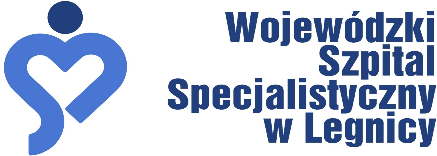 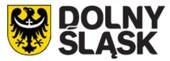 SPECYFIKACJA WARUNKÓW ZAMÓWIENIAw postępowaniu o udzielenie zamówienia publicznego prowadzonego W TRYBIE PODSTAWOWYM Z MOŻLIWOŚCIĄ NEGOCJACJIOpracowanie projektu i wykonanie robót budowlanych dla inwestycji pn. „Rozbudowa, przebudowa i modernizacja Szpitalnego Oddziału Ratunkowego w Wojewódzkim Szpitalu Specjalistycznym w Legnicy”znak sprawy (WSzSL/FZ-03/24)postępowanie przeprowadzane jest zgodnie z ustawą z dnia 11 września 2019 r., Prawo zamówień publicznych W dniu 06-02-2023 r. zmieniony został termin składania i otwarcia ofert oraz termin związania ofertą oraz termin związania ofertą. Przedmiotowe dane zostały naniesione czcionką koloru czerwonego.W dniu 09-02-2023 r. zmieniony został termin składania i otwarcia ofert. Przedmiotowe dane zostały naniesione czcionką koloru czerwonego.Legnica, 16-01-2024 r.Rozdział I. Nazwa i adres ZamawiającegoZamawiającym jest:Wojewódzki Szpital Specjalistyczny w Legnicy59-220 Legnicaul. Iwaszkiewicza 5tel. 76/ 72-11-125, -126, -142.Strona internetowa prowadzonego postępowania: https://platformazakupowa.pl/pn/szpital_legnica Adres poczty elektronicznej: zam.publiczne@szpital.legnica.plRozdział II. Adres strony internetowej, na której udostępniane będą zmiany i wyjaśnienia treści specyfikacji warunków zamówienia oraz inne dokumenty związane z postępowaniem o udzielenie zamówieniaZmiany i wyjaśnienia treści SWZ oraz inne dokumenty zamówienia bezpośrednio związane z postępowaniem o udzielenie zamówienia będą udostępniane na stronie internetowej https://platformazakupowa.pl/pn/szpital_legnica Rozdział III. Tryb udzielenia zamówienia1. Postępowanie o udzielenie zamówienia publicznego prowadzone jest w trybie podstawowym, z możliwością negocjacji, na podstawie art. 275 pkt 2 ustawy z dnia 11-09-2019 r. Prawo zamówień publicznych oraz aktów wykonawczych wydanych na jej podstawie. 2. Użyte w niniejszej Specyfikacji Warunków Zamówienia (oraz w załącznikach) terminy mają następujące znaczenie:a) „uPzp” – ustawa z dnia 11-09-2019 r. Prawo zamówień publicznych,b) „SWZ” – niniejsza Specyfikacja Warunków Zamówienia,c) „zamówienie” – zamówienie publiczne, którego przedmiot został opisany w Rozdziale V niniejszej SWZ,d) „postępowanie” – postępowanie o udzielenie zamówienia publicznego, którego dotyczy niniejsza SWZ,e) „Zamawiający” – Wojewódzki Szpital Specjalistyczny w Legnicy.3. Wykonawca powinien dokładnie zapoznać się z niniejszą SWZ i złożyć ofertę zgodnie z jej postanowieniami.4. Ilekroć w treści niniejszej SWZ wskazano akty prawne należy przyjąć, że zostały one przywołane w brzmieniu aktualnym na dzień wszczęcia przedmiotowego postępowania.Rozdział IV. Informacja czy Zamawiający przewiduje wybór najkorzystniejszej oferty z możliwością prowadzenia negocjacji Zamawiający:1) przewiduje możliwość prowadzenia negocjacji z Wykonawcami w celu ulepszenia treści ofert, które podlegają ocenie w ramach kryteriów oceny ofert.2) nie przewiduje możliwości ograniczenia liczby Wykonawców, których zaprosi do negocjacji.Rozdział V. Opis przedmiotu zamówienia.Wspólny Słownik Zamówień (CPV)Kody CPV z zakresie robót budowlanych:45 00 00 00 - 7 - roboty budowlane45 21 00 00 - 2 - roboty budowlane w zakresie budynków45 22 00 00 - 3 - roboty inżynieryjne i budowlane45 22 30 00 - 6 - roboty budowlane w zakresie konstrukcji45 22 32 00 - 8 - roboty konstrukcyjne45 22 32 10 - 1 - roboty konstrukcyjne z wykorzystaniem stali45 26 00 00 - 7 - roboty w zakresie wykonywania pokryć i konstrukcji dachowych i inne podobne roboty specjalistyczne45 30 00 00 - 0 - roboty instalacyjne w budynkach45 31 10 00 - 0 - roboty w zakresie okablowania oraz instalacji elektrycznych45 31 00 00 - 2 - roboty w zakresie instalacji elektrycznych45 31 20 00 - 7 - instalowanie systemów alarmowych i anten45 31 21 00 - 8 - instalowanie przeciwpożarowych systemów alarmowych45 31 22 00 - 9 - instalowanie przeciwwłamaniowych systemów alarmowych45 31 31 00 - 5 - instalowanie wind45 31 43 00 - 4 - instalowanie infrastruktury okablowania45 31 43 10 -7 - układanie kabli45 31 50 00 - 3 - instalacje średniego napięcia45 31 50 00 - 4 - instalacje niskiego napięcia45 31 60 00 - 5 - instalowanie systemów oświetleniowych i sygnalizacyjnych45 31 61 00 - 6 - instalowanie urządzeń oświetlenia zewnętrznego45 33 00 00 - 9 - roboty instalacyjne wodno-kanalizacyjne i sanitarne45 33 10 00 - 6 - instalowanie urządzeń grzewczych, wentylacyjnych i klimatyzacyjnych45 33 11 00 - 7 - instalowanie centralnego ogrzewania45 33 12 10 - 1 - instalowanie wentylacji45 33 24 00 - 7 - roboty instalacyjne w zakresie sprzętu sanitarnego45 34 30 00 - 3 - roboty instalacyjne przeciwpożarowe45 40 00 00 - 1 - roboty wykończeniowe w zakresie obiektów budowlanych,45 41 00 00 - 4 - tynkowanie45 42 10 00 - 4 - roboty w zakresie stolarki budowlanej45 43 00 00 - 0 - pokrywanie podłóg i ścian45 44 00 00 - 3 - roboty malarskie i szklarskie45 45 00 00 - 6 - roboty budowlane wykończeniowe, pozostałe45 45 30 00 - 7 - roboty remontowe i renowacyjne45 50 00 00 - 2 - wynajem maszyn i urządzeń wraz z obsługą operatorską do prowadzenia robót z zakresu budownictwa oraz inżynierii wodnej i lądowej45 11 12 20 - 6 - roboty w zakresie usuwania gruzuKody CPV w zakresie projektowania obiektu:71 20 00 00 - 0 - usługi architektoniczne i podobne71 22 00 00 - 6 - usługi projektowania architektonicznego71 22 10 00 - 3 - usługi architektoniczne w zakresie obiektów budowlanych71 22 30 00 - 7 - usługi architektoniczne w zakresie rozbudowy obiektów budowlanych71 30 00 00 - 1 - usługi inżynieryjne71 31 00 00 - 1 - doradcze usługi inżynieryjne i budowlane71 32 00 00 - 7 - usługi inżynieryjne w zakresie projektowaniaKody CPV w zakresie dostaw wyposażenia33 10 00 00 – 1 – urządzenia medyczne,24 11 15 00 – 0 – gazy medyczne1. Przedmiotem zamówienia jest opracowanie projektu budowlanego wraz z realizacją na jego podstawie robót budowlanych dla zadania inwestycyjnego pn.: „Rozbudowa, przebudowa i modernizacja Szpitalnego Oddziału Ratunkowego w Wojewódzkim Szpitalu Specjalistycznym w Legnicy” (dalej: inwestycja) 2. Inwestycja zrealizowana będzie w terminach określonych w harmonogramie rzeczowo-finansowym.3. Szczegółowy opis przedmiotu zamówienia oraz niezbędne informacje służące zaprojektowaniu i wykonaniu robót zawiera program funkcjonalno - użytkowy pn. „Rozbudowa, przebudowa i modernizacja SOR w Wojewódzkim Szpitalu Specjalistycznym w Legnicy” (dalej: PFU), który stanowi Załącznik do SWZ z zastrzeżeniem zmian, o których mowa w ust. 4.4. Dokonane  przez Zamawiającego zmiany w zakresie PFU oraz dodatkowe wytyczne w zakresie realizacji inwestycji określone zostały w Rozdziale XXXII SWZ. 5. Do obowiązków Wykonawcy w ramach niniejszego zamówienia należy również dostarczenie, zamontowanie i uruchomienie takich elementów wyposażenia, jak: umywalki, umywalki dla osób niepełnosprawnych, miski ustępowe, pisuary, siedziska prysznicowe, zasłony prysznicowe, wieszaki zasłon prysznicowych, baterie umywalkowe, baterie prysznicowe, poręcze dla osób niepełnosprawnych, zlewy, brodziki, kabiny prysznicowe, odbojnice, osłony naroży, itp. – zgodnie z PFU. Uwaga: Ceny za ww. wyposażenie należy wliczyć w cenę robót budowlanych.6. Przedmiot zamówienia obejmuje wykonanie wszelkich prac, czynności, dostaw związanych z wykonaniem robót budowlanych a także dostawy i montażu (wbudowaniu) medycznych jednostek zasilających - niezbędnych do prawidłowej realizacji przedmiotu zamówienia.Całe pozostałe wyposażenie meblowe oraz urządzenia medyczne, opisane w PFU, inne niż wymienione w zdaniu poprzedzającym, oraz w ust. 5, nie stanowi przedmiotu zamówienia objętego niniejszym postępowaniem o udzielenie zamówienia publicznego.7. Przed przystąpieniem do prac projektowych oraz na każdym etapie ich realizacji Wykonawca zobowiązany jest do:a) uzgadniania z Zamawiającym wszelkich kwestii w zakresie przyjętych rozwiązań i technologii, rozwiązań materiałowych i wyposażenia oraz wszelkich innych celem zapewnienia wykonania przedmiotu zamówienia zgodnie z PFU z uwzględnieniem informacji zawartych w Rozdziale XXXII SWZ, SWZ, dokumentacją projektową, zasadami sztuki budowlanej oraz potrzebami i wytycznymi Zamawiającego,b) informowania na bieżąco Zamawiającego o przebiegu prac będących przedmiotem zamówienia oraz o zaistniałych problemach mających wpływ na wykonanie umowy, w tym w szczególności na termin realizacji.8. Do obowiązków Wykonawcy należy również:a) dokonywanie wszelkich uzgodnień z odpowiednimi organami oraz służbami na każdym etapie realizacji przedmiotu umowy, b) uzyskanie wszelkich wymaganych prawem decyzji administracyjnych, w tym w szczególności pozwolenia na budowę w zakresie wynikającym z opracowanej dokumentacji, jak i dokonywanie wszelkich niezbędnych zgłoszeń do organów administracji publicznej,c) wykonanie wszelkiego rodzaju ekspertyz, jeśli takie będą konieczne,d) uzyskanie pozwolenia na użytkowanie, bądź jeśli nie będzie wymagane - zaświadczenia po zakończeniu realizacji,9. Wykonawca i/lub podwykonawca lub dalszy podwykonawca zobowiązany jest do zatrudnienia na podstawie umowy o pracę osób wykonujących pracę, w rozumieniu art. 22 § 1 ustawy z dnia 26 czerwca 1974 r. – Kodeks pracy. Kwestie dotyczące zatrudnienia wynikające z udzielenia zamówienia publicznego opisane zostały w § 17 projektu umowy.10. Wynagrodzenie Wykonawcy zapłacone fakturami częściowymi nie może przekroczyć 70% sumy wynagrodzenia całościowego.11. Warunki dotyczące wykonywania zamówienia określone zostały również w projekcie umowy w Rozdziale VII SWZ oraz w Załącznikach Nr 1 i 2 do tegoż projektu umowy, w którym określono kwestie gwarancji i rękojmi.12. Wykonawca udzieli rękojmi na wykonaną dokumentację projektową na okres do dnia upływu terminu gwarancji i rękojmi udzielonej na wykonane na jej podstawie roboty budowlane.13. Wykonawca udzieli Zamawiającemu 60 miesięcy gwarancji i rękojmi na wykonane roboty budowlane.14. Wykonawca udzieli Zamawiającemu 24 miesiące gwarancji i rękojmi na wbudowane urządzenia i sprzęt (zarówno medyczne, jak i niemedyczne).15. Zamawiający zaleca, aby Wykonawca przed przygotowaniem i sporządzeniem oferty dokonał wizji lokalnej. W przypadku wątpliwości - wskazanym jest, aby Wykonawcy zwrócili się do Zamawiającego w celu udzielenia wyjaśnień, przyjmując, że brak takich zgłoszeń skutkować będzie obowiązkiem wykonania wszystkich niezbędnych robót do zrealizowania całości przedmiotu zamówienia również tych, które nie zostały uwzględnione w opisie przedmiotu zamówienia. O zamiarze przeprowadzenia wizji lokalnej Wykonawca zobowiązany jest powiadomić Zamawiającego w za pośrednictwem poczty elektronicznej na adres wskazany w rozdziale VIII SWZ. Zamawiający określi termin wskazując go bezpośrednio zainteresowanemu. Ustalanie terminów winno odbywać się z odpowiednim wyprzedzeniem, tak aby umożliwić Zamawiającemu wyznaczenie terminu wizji co najmniej na 4 dni robocze przed terminem składania ofert. Koszt dokonania wizji lokalnej poniesie Wykonawca16. Niniejsze zamówienie jest objęte dotacją celową na podstawie umowy zawartej przez Zamawiającego ze Skarbem Państwa - Ministrem Zdrowia na finansowanie realizacji inwestycji pn. „Modernizacja SOR w Wojewódzkim Szpitalu Specjalistycznym w Legnicy w celu poprawy jakości, dostępności i bezpieczeństwa udzielanych świadczeń” Umowa nr DOI/FM/SMPL/122/MDSOR/2023/48/302. Rozdział VI. Termin wykonania zamówieniaZamówienie w ramach umowy należy zrealizować maksymalnie w terminie do dnia 30-09-2025 r. (skrócony termin wykonania zamówienia jest jednym z kryterium oceny ofert). Wykonanie dokumentacji projektowo-kosztorysowej, w tym projektu budowlanego musi nastąpić w terminie nie dłuższym niż 120 dni od dnia zawarcia umowy.Rozdział VII. Projektowane postanowienia umowy w sprawie zamówienia publicznego, które zostaną wprowadzone do treści tej umowyUMOWA Nr …......./FZ-03/24zawarta w dniu ……….w Legnicy pomiędzy: (dotyczy podpisywania umowy w na papierze)zawarta w dniu złożenia podpisu przez ostatnią ze stron pomiędzy: (dotyczy umów podpisywanych w formie elektronicznej): Wojewódzkim Szpitalem Specjalistycznym w Legnicy Samodzielnym Publicznym Zakładem Opieki Zdrowotnej z siedzibą w Legnicy, przy ul. J. Iwaszkiewicza 5 wpisanym do rejestru stowarzyszeń, innych organizacji społecznych i zawodowych, fundacji oraz samodzielnych publicznych zakładów opieki zdrowotnej Krajowego Rejestru Sądowego pod numerem 0000163872, którego akta rejestrowe przechowywane są przez Sąd Rejonowy dla Wrocławia-Fabrycznej IX Wydział Gospodarczy oraz wpisanym do rejestru podmiotów wykonujących działalność leczniczą prowadzonego przez WojewodęDolnośląskiego pod nr 000000001953 reprezentowanymprzez:….............................. - …..................przy kontrasygnacie…............................... -........................NIP 691-22-04-853 Regon 390999441zwanym w dalszej części umowy Zamawiającymafirmą :z siedzibą wNIPRegonreprezentowanym przez:…............................................................................zwanym w dalszej części umowy WykonawcąNiniejsza umowa jest następstwem wyboru przez Zamawiającego oferty Wykonawcy w trybie podstawowym z możliwością negocjacji ( znak sprawy (WSzSL/FZ-03/24)§ 11. Przedmiotem umowy jest opracowanie projektu budowlanego wraz z realizacją zaprojektowanych na jego podstawie robót budowlanych oraz wyposażeniem w sprzęt podlegający trwałemu wbudowaniu (trwałemu montażowi) - mając na celu realizację zadania inwestycyjnego pn.: „Rozbudowa, przebudowa i modernizacja Szpitalnego Oddziału Ratunkowego w Wojewódzkim Szpitalu Specjalistycznym w Legnicy” (dalej: inwestycja lub przedmiot umowy) .2. Inwestycja zrealizowana będzie w terminach określonych w harmonogramie rzeczowo-finansowym.3. Przedmiot umowy obejmuje wykonanie wszelkich prac, czynności, dostaw, w tym wyposażenia medycznego (medyczne jednostki zasilające) niezbędnych do prawidłowego zrealizowania inwestycji. Szczegółowy opis przedmiotu zamówienia oraz niezbędne informacje do zaprojektowania i wykonania robót zawiera Program funkcjonalno - użytkowy pn. „Rozbudowa, przebudowa i modernizacja SOR w Wojewódzkim Szpitalu Specjalistycznym w Legnicy” oraz Rozdział XXXII SWZ.4. Wykonawca zobowiązany jest również dostarczyć, zamontować na stałe i uruchomić, a także przeprowadzić test bezpieczeństwa elektrycznego (w przypadkach, gdy jest to wymagane) oraz przeszkolić pracowników z zakresu obsługi dostarczonego sprzętu i wyposażenia.5. Do obowiązków Wykonawcy należy również dostarczenie, zamontowanie pozostałych nw. elementów wyposażenia, tj.: umywalki, umywalki dla osób niepełnosprawnych, miski ustępowe, pisuary, siedziska prysznicowe, zasłony prysznicowe, wieszaki zasłon prysznicowych, baterie umywalkowe, baterie prysznicowe, poręcze dla osób niepełnosprawnych, zlewy, brodziki, kabiny prysznicowe, odbojnice, osłony naroży, itp. - zgodnie z PFU.6. Przed przystąpieniem do prac projektowych oraz na każdym etapie ich realizacji Wykonawca zobowiązany jest do:a) uzgadniania z Zamawiającym wszelkich kwestii w zakresie przyjętych rozwiązań i technologii, rozwiązań materiałowych i wyposażenia oraz wszelkich innych celem zapewnienia wykonania przedmiotu zamówienia zgodnie z PFU, SWZ, dokumentacją projektową, zasadami sztuki budowlanej oraz potrzebami i wytycznymi Zamawiającego,b) informowania na bieżąco Zamawiającego o przebiegu prac będących przedmiotem zamówienia oraz o zaistniałych problemach mających wpływ na wykonanie umowy, w tym w szczególności na termin realizacji.7. Do obowiązków Wykonawcy należy również:a) dokonywanie wszelkich uzgodnień z odpowiednimi organami oraz służbami na każdym etapie realizacji przedmiotu umowy, w tym. uzyskanie wszelkich wymaganych opinii rzeczoznawców na etapie projektowania,b) uzyskanie wszelkich wymaganych prawem decyzji administracyjnych, w tym w szczególności pozwolenia na budowę w zakresie wynikającym z opracowanej dokumentacji, jak i dokonanie wszelkich niezbędnych ekspertyz i zgłoszeń do organów administracji publicznej.c) uzyskanie pozwolenia na użytkowanie, bądź jeśli nie będzie wymagane – zaświadczenia o zakończeniu realizacji inwestycji po zakończeniu inwestycji.§21. Przedmiot umowy będzie zrealizowany w następującej kolejności:a) wykonanie dokumentacji projektowej i przedłożenie jej do zatwierdzenia Zamawiającemu – w terminie do120 dni od zawarcia umowy wskazanej w jej komparycji, a następnie uzyskanie stosownego pozwolenia na budowę w oparciu o udzielone pełnomocnictwo Zamawiającego,b) po uzyskaniu pozwolenia na budowę, o którym mowa w lit. a – przygotowanie i przedstawienie harmonogramu rzeczowo-finansowego (opracowanego na podstawie kosztorysu inwestorskiego oraz przedmiaru robót wykonanych przez Wykonawcę) realizacji inwestycji (w tym w szczególności robót budowlanych) wraz z określeniem procentowego  wynagrodzenia za wykonanie poszczególnych  części robót budowlanych.c) wykonanie robót budowlanych zgodnie z zatwierdzonym przez Zmawiającego harmonogramem rzeczowo-finansowym, na podstawie zatwierdzonej przez Zamawiającego dokumentacji oraz uzyskanego przez Wykonawcę pozwolenia na budowę z jednoczesną dostawą i wbudowaniem elementów wyposażenia,d) po zakończeniu robót budowlanych, działając z upoważnienia Zamawiającego, uzyskanie pozwolenia na użytkowanie, a w przypadku braku obowiązku uzyskania pozwolenia na użytkowanie uzyskanie zaświadczenia o dopełnieniu obowiązku wynikającego z ustawy Prawo budowlane i złożeniu zawiadomienia o zakończeniu budowy.2. Dokumentację projektową należy opracować zgodnie z aktualnie obowiązującymi przepisami opisanymi m.in. w:1) rozporządzeniu Ministra Rozwoju z dnia 11 września 2020 r. w sprawie szczegółowego zakresu i formy projektu budowlanego,2) rozporządzeniu Ministra Rozwoju i Technologii z dnia 20 grudnia 2021 r. w sprawie szczegółowego zakresu i formy dokumentacji projektowej, specyfikacji technicznych wykonania i odbioru robót budowlanych oraz programu funkcjonalno-użytkowego,a przyjęte ostateczne rozwiązania projektowe winny być zgodne m. in. z:3) rozporządzeniem Ministra Zdrowia z dnia 26 marca 2019 r. w sprawie szczegółowych wymagań, jakim powinny odpowiadać pomieszczenia i urządzenia podmiotu wykonującego działalność leczniczą oraz rozporządzeniem Ministra Zdrowia z dnia 27 czerwca 2019 r. w sprawie szpitalnego oddziału ratunkowego,poparte pozytywnymi opiniami rzeczoznawców ds. zabezpieczeń przeciwpożarowych, ds. sanitarno-higienicznych oraz ds. bezpieczeństwa i higieny pracy, 3.Wykonawca zobowiązany jest wykonując zamówienie do przestrzegania minimalnych wymagań służących zapewnieniu dostępności architektonicznej określonych w art. 6 pkt 1 ustawy z dnia 19-07-2019 r – o zapewnieniu dostępności osobom ze szczególnymi potrzebami.§3Do obowiązków Zamawiającego należy:1) udzielenie Wykonawcy wszelkich pełnomocnictw i upoważnień niezbędnych do prawidłowego wykonania obowiązków wynikających z niniejszej umowy.2) przekazanie Wykonawcy placu budowy - po opracowaniu przez Wykonawcę dokumentacji projektowej i po uzyskaniu prawomocnej decyzji o pozwoleniu na budowę. 3) zapewnienie nadzoru inwestorskiego;4) dokonywanie odbiorów zgodnie z niniejszą umową;5) zapłata należnego Wykonawcy wynagrodzenia.§41. Miejscem odbioru kompletnej i posiadającej wszystkie uzgodnienia dokumentacji projektowej (dalej: dokumentacja lub opracowania) będzie siedziba Zamawiającego.2. Zamawiający zobowiązany będzie wyznaczyć termin odbioru wykonanej dokumentacji w ciągu 3 dni roboczych licząc od dnia zawiadomienia o gotowości jej przekazania za pośrednictwem poczty elektronicznej ............ @szpital.legnica.pl.3. Dokumentem potwierdzającym przyjęcie przez Zamawiającego wykonanej dokumentacji będzie protokół zdawczo-odbiorczy podpisany przez upoważnionego przedstawiciela Zamawiającego. Niezbędnym elementem do odbioru przez Zamawiającego będzie oświadczenie Wykonawcy, że dokumentacja została wykonana w stanie kompletnym z punktu widzenia celu, któremu ma służyć, zgodnie z umową, obowiązującymi przepisami prawa, warunkami techniczno- budowlanymi, normami i wytycznymi oraz SWZ 4. W przypadku ewentualnego stwierdzenia braków lub wad dokumentacji Zamawiający w terminie 14 dni od podpisania protokołu zdawczo-odbiorczego zawiadomi o tym fakcie Wykonawcę na adres poczty elektronicznej ...................@................5.Wykonawca zobowiązany jest do uzupełnienia braków i dokonania poprawek w dokumentacji na własny koszt w ciągu 7 dni od powiadomienia o ich wystąpieniu, przesłanego przez Zamawiającego drogą elektroniczną na adres ...........@..........................oraz do przedstawienia w tym terminie dokumentacji w stanie kompletnym wolnym od wad.6. W przypadku ponownego stwierdzenia wad lub nie dostarczenia do siedziby Zamawiającego zmian i poprawek w terminie o którym mowa  w ust. 5, a także gdy poprawki nie zostaną właściwie wykonane, Zamawiający może odstąpić od umowy na zasadach w niej przewidzianych. 7. Po prawidłowym uzupełnieniu i dokonaniu poprawek opracowań, Strony podpiszą końcowy protokół zdawczo-odbiorczy. Za datę wykonania tej części umowy strony uznają datę podpisania protokołu zdawczo-odbiorczego lub końcowego protokołu zdawczo-odbiorczego w przypadku stwierdzenia wad w dokumentacji.8.Wykonawca jest zobowiązany do usuwania na własny koszt wszelkich wad w opracowaniach, które ujawnią się na etapie realizacji inwestycji w terminie 2 tygodni od daty powiadomienia przez Zamawiającego o stwierdzonej wadzie, przesłanego na adres poczty elektronicznej...........@.................9. Wykonawca udziela rękojmi na wykonaną dokumentację na okres do dnia upływu terminu gwarancji i rękojmi udzielonej na wykonane na jej podstawie roboty budowlane.10. W przypadku gdy w trakcie realizacji inwestycji zaistnieje konieczność wykonania robót zamiennych lub dodatkowych wynikłych z przyczyn leżących po stronie Wykonawcy – zobowiązany on będzie do nieodpłatnego wykonania stosownych projektów lub ich zmian. 11. Do obowiązków Wykonawcy jest zapewnienie sprawowania przez twórców projektu nadzoru autorskiego w trakcie realizacji inwestycji, aż do jej zakończenia.§ 51. Dokumentacja, zwana w dalszej części tego paragrafu również utworem lub dziełem, podlega ochronie przewidzianej w ustawie o prawie autorskim i prawach pokrewnych w zakresie i na zasadach określonych w poniższych ustępach. 2. Strony oświadczają, że dokumentacja w zakresie, w jakim została wytworzona w oparciu o obowiązujące przepisy i normy - nie stanowi utworu w rozumieniu ustawy o prawie autorskim i prawach pokrewnych. W związku z powyższym Zamawiający uprawniony jest do dokonywania modyfikacji dokumentacji w tym zakresie bez zgody Wykonawcy, również przez osoby trzecie posiadające odpowiednie przygotowanie zawodowe. 3. Wykonawca oświadcza, że: a) wszelkie prawa do stworzonych w ramach wykonania niniejszej umowy utworów przysługiwać będą wyłącznie jemu oraz że prawa te nie będą w żaden sposób ograniczone lub obciążone prawami osób trzecich i nie będą naruszać takich praw, b) utwory zostaną stworzone bez zaciągania zobowiązań ograniczających lub wyłączających prawo Wykonawcy do przeniesienia przysługujących mu praw na Zamawiającego, c) stworzone w ramach wykonania niniejszej umowy utwory stanowić będą w całości utwór oryginalny, nie naruszający praw autorskich osób trzecich, wolne od jakichkolwiek zapożyczeń oraz wolne od innych ograniczeń mogących narazić Zamawiającego na odpowiedzialność wobec osób trzecich z tytułu korzystania lub rozpowszechniania dzieła, d) nie udzieli innym osobom licencji uprawniającej do korzystania z utworów. 4. Zamawiający nabywa autorskie prawa majątkowe do wytworzonych w związku z realizacją niniejszej umowy utworów bez obowiązku zapłaty dodatkowego wynagrodzenia, poza wynagrodzeniem określonym w §11 ust 1 pkt 1:− w zakresie utrwalania i zwielokrotniania utworu - wytwarzanie określoną techniką egzemplarzy utworu, w tym techniką drukarską, reprograficzną, zapisu magnetycznego oraz techniką cyfrową, − w zakresie obrotu oryginałem albo egzemplarzami, na których utwór utrwalono - wprowadzanie do obrotu, użyczenie lub najem oryginału albo egzemplarzy, − w zakresie rozpowszechniania utworu w sposób inny niż określony w pkt. b - publiczne okazanie, wystawienie, a także publiczne udostępnianie utworu w taki sposób, aby każdy mógł mieć do niego dostęp w miejscu i w czasie przez siebie wybranym, jak również w zakresie: − wprowadzania do pamięci komputera, − wykorzystania dla celów prowadzonych przez Zamawiającego postępowań przetargowych mających na celu wyłonienie wykonawcy inwestycji realizowanej na podstawie wykonanej w ramach przedmiotu umowy dokumentacji, − wykorzystywania dla celów promocji, marketingu i reklamy Zamawiającego, − rozpowszechniania, publikacji oraz wielokrotnego wyświetlania całości dokumentacji jak również poszczególnych jej elementów na stronach internetowych Zamawiającego oraz w formie publikacji papierowych, folderów reklamowych, plakatów, ulotek i innych o podobnym charakterze, − prawa do dalszego przetwarzania i wykorzystywania elementów utworu, prawo do wykorzystania każdej odrębnej części jak i całości utworów składających się na przedmiot umowy dla potrzeb wszelkich dalszych opracowań wykonywanych na zlecenie Zamawiającego. 5. Wykonawca wyraża zgodę na dokonywanie przez Zamawiającego lub na jego zlecenie wszelkich zmian, aktualizacji i uzupełnień utworów. Wszelkie prawa w tym zakresie (prawa do Opracowań) przysługiwać będą Zamawiającemu. Wykonawca wyraża zgodę na rozporządzanie i korzystanie z opracowań przez Zamawiającego. 6. Wykonawca udziela Zamawiającemu zezwolenia na wykonywanie zależnych praw autorskich , o których stanowi ust. 5 oraz przenosi na Zamawiającego wyłączne prawo zezwalania na wykonywanie zależnych praw autorskich. 7. Na podstawie odrębnej umowy Zamawiający może powierzyć Wykonawcy stworzenie Opracowań utworów, a Wykonawca, w takim przypadku zobowiązany będzie do przeniesienia w całości autorskich praw majątkowych do takich Opracowań wyłącznie na rzecz Zamawiającego. Zakres przeniesienia powyższych praw będzie analogiczny do zakresu przeniesienia praw przewidzianego niniejszą umową. 8. Pierwowzory, pierwopisy, matryce i negatywy wykonanej przez Wykonawcę dokumentacji oraz utworów stanowią własność Zamawiającego, z tym że znajdować się one będą u Wykonawcy, natomiast Wykonawca przekaże je Zamawiającemu na każde jego żądanie, a w przypadku upływu okresu rękojmi zwróci je Zamawiającemu na jego żądanie - w terminie 7 dni. 9. Z chwilą odbioru dzieła w ramach wynagrodzenia, o którym mowa w § 11 ust. 1 pkt 1 Wykonawca przenosi na Zamawiającego prawo własności egzemplarzy dzieła przekazanych Zamawiającemu, w tym własność oryginałów egzemplarzy utworów. 10. W przypadku przekazania Zamawiającemu więcej niż jednej wersji któregokolwiek z elementów dokumentacji lub dzieła, przeniesienie praw oraz udzielenie zezwoleń jak w ustępach powyżej obejmuje wszystkie dostarczone Zamawiającemu wersje. 11. W przypadku, gdy autorskie prawa majątkowe przysługują osobie innej niż Wykonawca, Wykonawca zobowiązany jest do zawarcia z „autorem” odpowiedniej umowy pozwalającej na dalsze przeniesienie autorskich praw majątkowych na Zamawiającego w zakresie wskazanym w ustępach poprzedzających.§ 6Do obowiązków Wykonawcy w zakresie wykonania robót budowlanych należy: a) wykonanie robót budowlanych zgodnie z dokumentacją projektową, sztuką budowlaną oraz przepisami prawa i wewnętrznymi procedurami obowiązującymi u Zamawiającego ( np. procedurą w zakresie prac spawalniczych, itp.)b) sporządzenie po zakończeniu robót budowlanych, operatu kolaudacyjnego oraz dokumentacji powykonawczej, spełniających wymogi wynikające z przepisów prawa, z obowiązujących norm oraz wytycznych i zaleceń właściwego Powiatowego Inspektora Nadzoru Budowlanego, a obejmujących m. in.: - oświadczenie kierownika budowy o zgodności wykonania robót budowlanych z projektem budowlanym i warunkami pozwolenia na budowę, przepisami i obowiązującymi normami,- wszystkie rysunki projektów wykonawczych poszczególnych branż, których realizacja była określona zakresem pozwolenia na budowę oraz umową wraz z naniesionymi zmianami dokonanymi w trakcie realizacji (kolorem czerwonym) oraz podpisami osób wprowadzających te zmiany (projektant, inspektor nadzoru, kierownik budowy) lub w przypadku, kiedy takich zmian nie wprowadzono, oświadczeniem i podpisem kierownika budowy o wykonaniu zrealizowanych robót zgodnie z projektem,- spis materiałów budowlanych, urządzeń i wyposażenia oraz ich typ lub rodzaj, z których zrealizowano inwestycję z oświadczeniem i podpisem kierownika budowy o ich wbudowaniu przy realizacji zadania,- karty katalogowe zastosowanych materiałów oraz karty katalogowe i DTR wraz z instrukcjami obsługi urządzeń i wyposażenia oraz stosowne certyfikaty, atesty, aprobaty techniczne i, poświadczenia, itp.- wyniki przeprowadzonych badań, sprawdzeń, prób, pomiarów, testów funkcjonalnych, testów bezpieczeństwa elektrycznego zamontowanych urządzeń, itp.c) reprezentowanie Zamawiającego na podstawie udzielonego pełnomocnictwa w postępowaniach prowadzonych na podstawie Rozdziału 5C ustawy z dnia 7 lipca 1994 r. Prawo budowlane.d) dostarczenie Zamawiającemu operatu kolaudacyjnego i dokumentacji powykonawczej przed odbiorem końcowym.A ponadto:1.Wykonawca zobowiązuje się wykonać przedmiot umowy zgodnie z dokumentacją projektową, specyfikacją techniczną wykonania i odbioru robót, zasadami wiedzy technicznej, obowiązującymi przepisami szczegółowymi dotyczącymi warunków technicznych wykonania i odbioru robót, przy użyciu materiałów, które są dopuszczone do stosowania w budownictwie, zgodnie z normami technicznymi oraz przepisami budowlanymi.2. Wykonawca zobowiązuje się do wykonania wszelkich robót i czynności koniecznych do wykonania przedmiotu umowy, niezależnie od tego, czy roboty i czynności te zostały przewidziane na dzień złożenia oferty, 3. Wykonawca zobowiązuje się do udziału w cotygodniowych Radach Budowy (Zamawiający wyznaczy i zapisze w protokole z przekazania placu budowy ustalony wspólnie z Wykonawcą dzień i godzinę, w którym będą odbywały się Rady Budowy) bez konieczności oddzielnego zawiadamiania wszystkich Jego przedstawicieli, w tym przedstawicieli Podwykonawców biorących udział w procesie realizacji inwestycji oraz innych osób, których udział w Radzie Budowy ze względu na bieżące postępy prac i problemy będzie konieczny lub wymagany przez Zamawiającego. W przypadku, gdy wystąpi konieczność zmiany terminu Rady Budowy lub zwiększenia jej obsady (wg potrzeb Zamawiającego), Zamawiający powiadomi o tym fakcie Wykonawcę na trzy dni przed jej zwołaniem. Ustala się, iż formą powiadamiania Wykonawcy o fakcie jak wyżej, będzie wysłana pocztą elektroniczną informacja na adres wskazany przez Wykonawcę: ……….4. Wykonawca zobowiązuje się wykonać roboty z własnych materiałów i urządzeń.5. Na każde pisemne żądanie Zamawiającego Wykonawca obowiązany jest okazać w stosunku do wskazanych materiałów i urządzeń: certyfikat na znak bezpieczeństwa, deklarację zgodności, certyfikat zgodności z określoną normą lub aprobatą techniczną, a w przypadku materiałów wykończeniowych przedstawić Zamawiającemu do akceptacji propozycje materiałowe i próbki kolorystyczne.6. Na pisemne żądanie Zamawiającego, Wykonawca obowiązany jest do wykazania i udokumentowania, że wbudowane materiały spełniają wymagania, co do jakości i parametrów technicznych (są równoważne) w stosunku do materiałów i urządzeń określonych w dokumentacji projektowej i przedmiarze robót.7. Jeżeli Zamawiający zażąda badań jakości wbudowanych materiałów lub wykonanych robót, Wykonawca obowiązany jest przeprowadzić te badania.8. Jeżeli w rezultacie przeprowadzenia badań, o których mowa w ust. 7 okaże się, że zastosowane materiały bądź wykonane roboty nie spełniają określonych parametrów technicznych i jakościowych, to koszty tych badań obciążają Wykonawcę w przeciwnym zaś razie koszt badań obciąży Zamawiającego.9. Wykonawca może dokonywać zmian materiałów oraz zmian w technologii wykonawstwa robót, wyłącznie jeżeli uzyska na nie pisemną zgodę Zamawiającego.10. Wykonawca zapewni sobie we własnym zakresie i na własny koszt zaplecze socjalne w miejscu wskazanym przez Zamawiającego.11. Wykonawca zapewni poprzez inspekcję i przegląd, ażeby wykonywanie prac odbywało się zgodnie z postanowieniami umowy. Jeśli wykryte zostaną jakiekolwiek wady lub błędy, Zamawiający niezwłocznie zostanie poinformowany na piśmie o wspomnianych wadach lub błędach i o środkach naprawczych proponowanych przez Wykonawcę.12. Wykonawca ma obowiązek przejąć od Zamawiającego plac budowy oraz:1)wykonywać roboty tymczasowe, które mogą być potrzebne podczas wykonywania robót podstawowych,2)wyposażyć zaplecze budowy, 3)opracować plan bezpieczeństwa i ochrony zdrowia,4)ponieść koszt mediów ( m.in.: wody, energii elektrycznej) lub pokryć koszty ich poboru przez cały okres wykonywania robót (na podstawie uzgodnień i warunków wydanych przez dostawców mediów lub uzgodnień z Zamawiającym), 5)dokonać niezbędnych zajęć dróg, chodników itp.- na własny koszt, po uzyskaniu własnym staraniem zezwoleń od właściwych organów i urzędów,6) ogrodzić oraz oznaczyć plac budowy lub inne miejsca, przez które mają być prowadzone roboty podstawowe lub tymczasowe,7)umieścić tablicę informacyjną zgodnie z obowiązującymi przepisami,8)zapewnić pełne zabezpieczenie placu budowy w tym pełną ochronę osób i mienia,9)utrzymywać stale porządek placu budowy.13. Wykonawca zapewni stałą i wykwalifikowaną kadrę wykonawczą, materiały, urządzenia budowy niezbędne do wykonania i utrzymania robót w stopniu, w jakim wymaga tego jakość i terminowość prac.14. Wykonawca zobowiązany jest przestrzegać przepisów Prawa budowlanego, bezpieczeństwa i higieny pracy, bezpieczeństwa przeciwpożarowego, z zakresu ochrony środowiska itp. oraz umożliwić wstęp na plac budowy Zamawiającemu oraz osób przez niego wskazanych, pracownikom organów i instytucji celem dokonywania kontroli i udzielać im informacji i pomocy wymaganej przepisami i przez Zamawiającego.15. Wykonawca podejmie wszelkie niezbędne działania w celu przestrzegania przepisów o ochronie środowiska na placu budowy, zapobiegania szkodom lub nadmiernej uciążliwości prowadzonej budowy dla osób trzecich, dóbr publicznych lub innych negatywnych skutków wynikających ze sposobu realizacji robót.16. Wykonawca będzie utrzymywać plac budowy i teren wokół budowy, a także drogi dojazdowe na własny koszt w stanie wolnym od przeszkód oraz niezwłocznie usuwać zbędne materiały, odpadki, śmieci, urządzenia prowizoryczne itp. 17. Po zakończeniu robót Wykonawca usunie na własny koszt wszelkie urządzenia tymczasowe, zaplecze budowy itp. oraz pozostawi plac budowy i jego otoczenie uporządkowane i czyste nadające się bezpośrednio do użytkowania.18. Wykonawca udzielać będzie Zamawiającemu na jego pisemne uzasadnione żądanie informacji o personelu nadzorującym budowę, ilości zatrudnionych osób bez względu na podstawę zatrudnienia, czasie pracy oraz pracującym sprzęcie.19. Wykonawca informować będzie Zamawiającego na jego pisemne żądanie o sposobie prowadzenia jakościowych prób i pomiarów materiałów, konstrukcji, maszyn i urządzeń używanych na budowie.20. Wykonawca, na uzasadnione pisemne żądanie Zamawiającego, przerwie roboty na budowie, a jeżeli zgłoszona zostanie taka potrzeba, zabezpieczy wykonane roboty przed ich zniszczeniem. Przerwa w robotach na wniosek pisemny Zamawiającego i ewentualne opóźnienie w stosunku do terminów zawartych w harmonogramie rzeczowo-finansowym wymaga wprowadzenia w nim zmian w formie pisemnej.21. Wykonawca realizować będzie roboty w kolejności i terminach wynikających z harmonogramu rzeczowo-finansowego. 22. Wykonawca będzie usuwać na bieżąco ujawnione wady w trakcie trwania procesu inwestycyjnego. 23. Wykonawca zapewni właściwą koordynację robót wykonywanych przez ewentualnych Podwykonawców.24. Wykonawca ponosi odpowiedzialność za wszelkie działania i zaniechania osób, przy pomocy których realizuje przedmiot umowy.25. Wykonawca na własny koszt ubezpieczy plac budowy i roboty z tytułu szkód, które mogą zaistnieć w związku ze zdarzeniami losowymi oraz od odpowiedzialności cywilnej na zasadzie określonej w § 18 umowy.26.Wykonawca zobowiązany jest do uzgadniania każdorazowo z Zamawiającym sposobu realizacji prac mogących powodować utrudnienie w prawidłowym funkcjonowaniu Wojewódzkiego Szpitala Specjalistycznego w Legnicy.27.Wykonawca przed przejęciem placu budowy dostarczy Zamawiającemu oświadczenie kierownika budowy o przyjęciu przez niego obowiązków.§ 71. Wykonawca zobowiązuje się do zapewnienia na własny koszt i ryzyko nadzoru autorskiego.2. Ustala się, że nadzór autorski będzie pełniony od dnia rozpoczęcia robót budowlanych do dnia końcowego odbioru zadania inwestycyjnego, w szczególności poprzez:a) czuwanie w toku realizacji robót budowlanych nad zgodnością rozwiązań technicznych, materiałowych i użytkowych z dokumentacją projektową, b) uzupełnianie szczegółów dokumentacji projektowej, c) uwzględnianie wszystkich zmian wprowadzonych do dokumentacji projektowej w trakcie realizacji inwestycji .d) wykonanie prac projektowych na roboty zamienne lub dodatkowe, w przypadku zaistnienia takiej konieczności§ 81.Wykonawca ma prawo powierzyć wykonanie robót podwykonawcom na zasadach określonych przepisami ustawy Prawo zamówień publicznych, art. 647¹ Kodeksu cywilnego oraz poniższych postanowień niniejszego paragrafu. 2. Wykonawca, podwykonawca lub dalszy podwykonawca Zamówienia zamierzający zawrzeć umowę o podwykonawstwo, której przedmiotem są roboty budowlane, jest obowiązany w trakcie realizacji Zamówienia do przedłożenia Zamawiającemu projektu tej umowy oraz projektu jej zmiany, oraz poświadczonej za zgodność z oryginałem kopii zawartej umowy o podwykonawstwo, której przedmiotem są roboty budowlane i jej zmian; przy czym podwykonawca lub dalszy podwykonawca jest obowiązany dołączyć zgodę Wykonawcy na zawarcie umowy o podwykonawstwo o treści zgodnej z przedłożonym projektem umowy. 3. Przed przystąpieniem do realizacji Zamówienia Wykonawca poda nazwy, imiona i nazwiska oraz dane kontaktowe podwykonawców i ich przedstawicieli, zaangażowanych do wykonania części przedmiotu umowy. Wykonawca jest obowiązany zawiadomić Zamawiającego o wszelkich zmianach danych, o których mowa w zdaniu pierwszym, w trakcie realizacji umowy, a także przekazywać informacje na temat nowych podwykonawców, którym w późniejszym okresie zamierza powierzyć realizację przedmiotu umowy. Powyższe postanowienie ma odpowiednie zastosowanie do dalszych podwykonawców. 4. Projekt umowy o podwykonawstwo na roboty budowlane musi zawierać w szczególności postanowienia dotyczące: 1) oznaczenie Stron, pomiędzy którymi jest zawierana umowa; 2) zakres zlecanych robót; 3) termin wykonania i odbioru prac stanowiących podstawę wystawienia faktury, zgodny z terminem określonym w niniejszej umowie; 4) wysokość wynagrodzenia/maksymalnej wartości umowy z podwykonawcą lub z dalszym podwykonawcą z tytułu wykonywanych robót i sposób płatności oraz termin zapłaty wynagrodzenia nie dłuższy niż 30 dni; 5) zastrzeżenie, iż w przypadku uchylania się przez Wykonawcę, podwykonawcę lub dalszego podwykonawcę od obowiązku zapłaty wymaganego wynagrodzenia przysługującego podwykonawcy lub dalszemu podwykonawcy, którzy zawarli zaakceptowane przez Zamawiającego umowy o podwykonawstwo, których przedmiotem są roboty budowlane - Zamawiający zapłaci bezpośrednio podwykonawcy lub dalszemu podwykonawcy kwotę należnego mu wynagrodzenia bez odsetek, z zastrzeżeniem, o którym mowa w art. 674¹§3 KC; 6) obowiązek przedkładania Zamawiającemu projektu umowy o podwykonawstwo lub dalsze podwykonawstwo na roboty budowlane lub projektu jej zmiany na 3 dni przed terminem zawarcia umowy z podwykonawcą lub dalszym podwykonawcą; 7) zakaz zawierania umów o podwykonawstwo na roboty budowlane przed uzyskaniem akceptacji ich projektów przez Zamawiającego; 8) obowiązek przedkładania Zamawiającemu, w terminie 7 dni od daty zawarcia umowy o podwykonawstwo lub dalsze podwykonawstwo na roboty budowlane, jej kopii poświadczonej za zgodność z oryginałem. 5. Zamawiający w terminie 7 dni od dnia przedłożenia mu projektu umowy o podwykonawstwo lub jej zmiany może zgłosić pisemne zastrzeżenia do projektu umowy o podwykonawstwo lub do projektu jej zmiany. Zamawiający, w terminie określonym w zdaniu pierwszym, zgłasza w formie pisemnej zastrzeżenia do projektu umowy o podwykonawstwo, której przedmiotem są roboty budowlane niespełniającej wymagań określonych w specyfikacji warunków zamówienia lub gdy projekt umowy przewiduje termin zapłaty wynagrodzenia dłuższy niż 30 dni od dnia doręczenia wykonawcy, podwykonawcy lub dalszemu podwykonawcy faktury lub rachunku, potwierdzających wykonanie zleconej podwykonawcy lub dalszemu podwykonawcy dostawy, usługi lub roboty budowlanej, lub który zawiera postanowienia kształtujące prawa i obowiązki podwykonawcy, w zakresie kar umownych oraz postanowień dotyczących warunków wypłaty wynagrodzenia, w sposób dla niego mniej korzystny niż prawa i obowiązki wykonawcy, ukształtowane postanowieniami umowy zawartej między zamawiającym a wykonawcą. Brak pisemnego zastrzeżenia Zamawiającego w ww. terminie będzie oznaczał wyrażenie zgody na zawarcie umowy lub dokonanie jej zmiany na warunkach określonych w jej projekcie. 6. Umowa o podwykonawstwo nie może zawierać postanowień kształtujących prawa i obowiązki podwykonawcy, w zakresie kar umownych oraz postanowień dotyczących warunków wypłaty wynagrodzenia, w sposób dla niego mniej korzystny niż prawa i obowiązki wykonawcy, ukształtowane postanowieniami umowy zawartej między zamawiającym a wykonawcą. 7. W przypadku zgłoszenia przez Zamawiającego zastrzeżeń do treści projektu umowy o podwykonawstwo lub dalsze podwykonawstwo na roboty budowlane, Wykonawca nie może zlecić podwykonawcy realizacji robót do czasu uzyskania pisemnej akceptacji Zamawiającego treści projektu tej umowy. 8. Jeżeli Zamawiający zgłosił zastrzeżenia do treści projektu umowy o podwykonawstwo lub dalsze podwykonawstwo na roboty budowlane, Wykonawca będzie zobowiązany do przedstawienia nowego projektu tej umowy uwzględniającego w całości zastrzeżenia Zamawiającego. Do nowego projektu umowy na podwykonawstwo lub dalsze podwykonawstwo mają zastosowanie terminy określone w ust. 4 i 5. 9. Wykonawca w terminie 7 dni od dnia zawarcia umowy o podwykonawstwo lub dalsze podwykonawstwo na roboty budowlane jest zobowiązany przedłożyć Zamawiającemu poświadczoną za zgodność z oryginałem kopię umowy wraz z częścią dokumentacji dotyczącej wykonania robót określonych w umowie. 10. Zamawiający w terminie 7 dni od dnia doręczenia poświadczonej za zgodność z oryginałem kopii umowy o podwykonawstwo lub dalsze podwykonawstwo, wraz z częścią dokumentacji dotyczącej wykonania robót w niej określonych, może zgłosić pisemny sprzeciw do umowy o podwykonawstwo lub dalsze podwykonawstwo, której przedmiotem są roboty budowlane, w przypadkach o których mowa w ust. 5. 11. Brak zgłoszenia pisemnego sprzeciwu do przedłożonej umowy o podwykonawstwo lub dalsze podwykonawstwo na roboty budowlane w terminie określonym w ust. 10 uważa się za akceptację przez Zamawiającego umowy o podwykonawstwo, 12. Wykonawca , podwykonawca lub dalszy podwykonawca Zamówienia na roboty budowlane zobowiązany jest do przedłożenia Zamawiającemu poświadczonych za zgodność z oryginałem kopii zawartych umów o podwykonawstwo, których przedmiotem są dostawy lub usługi oraz ich zmian, w terminie 7 dni od ich zawarcia, z wyłączeniem umów o podwykonawstwo o wartości mniejszej niż 0,5% wartości niniejszej umowy. Wyłączenie, o którym mowa w zdaniu poprzednim nie dotyczy umów o podwykonawstwo o wartości większej niż 50 000 zł. 13. W przypadku, o którym mowa w ust. 12, podwykonawca lub dalszy podwykonawca, przedkłada poświadczoną za zgodność z oryginałem kopię umowy również Wykonawcy. 14. W przypadku, o którym mowa w ust. 12, jeżeli termin zapłaty wynagrodzenia jest dłuższy niż określony w art. 464 ust 2 uPzp, Zamawiający informuje o tym Wykonawcę i wzywa go do doprowadzenia do zmiany tej umowy, pod rygorem naliczenia kary umownej określonej w § 15 ust. 1 pkt 7. 15. Postanowienia niniejszego paragrafu stosuje się odpowiednio do zmiany zawartej umowy o podwykonawstwo lub dalsze podwykonawstwo oraz zmiany podwykonawcy/dalszego podwykonawcy. 16. Wykonawca odpowiada wobec Zamawiającego za działania, uchybienia lub zaniechania podwykonawców lub dalszych podwykonawców tak jak za własne działania, uchybienia lub zaniechania. 17. W przypadku realizacji przedmiotu umowy przez Wykonawcę z udziałem podwykonawcy, Wykonawca, podwykonawca lub dalszy podwykonawca są zobowiązani do dokonania we własnym zakresie zapłaty wynagrodzenia należnego podwykonawcy lub dalszemu podwykonawcy za odebrane roboty z zachowaniem terminów płatności określonych w umowie z podwykonawcą lub dalszym podwykonawcą. Wykonawca jest zobowiązany w umowach zawieranych przez niego z podwykonawcami lub dalszymi podwykonawcami zamieścić postanowienia ustanawiające solidarną odpowiedzialność Wykonawcy za wynagrodzenie należne podwykonawcom lub dalszym podwykonawcom według zasad określonych w niniejszym paragrafie. Obowiązek ten dotyczy również wszystkich dalszych podwykonawców. 18. W przypadku, w którym wykonawcą jest konsorcjum, każdy z członków konsorcjum odpowiada solidarnie wobec Zamawiającego za zobowiązania pozostałych członków konsorcjum, wobec podwykonawców lub dalszych podwykonawców uregulowane przez Zamawiającego. 19. Zmiana lub rezygnacja z podwykonawcy biorącego udział w realizacji zamówienia, z zasobów, którego Wykonawca korzystał wykazując spełnianie warunków udziału w postępowaniu, może nastąpić tylko w przypadku, gdy Wykonawca wykaże, że proponowany nowy podwykonawca albo Wykonawca samodzielnie spełnia warunki w stopniu nie mniejszym niż wymagany w trakcie postępowania o udzielenie zamówienia, przedkładając stosowne dokumenty wymagane na etapie postępowania o udzielenie zamówienia. Do zmiany podwykonawcy stosuje się odpowiednio postanowienia niniejszego paragrafu. 20. Jeżeli Wykonawca przewidział realizację robót przy pomocy podwykonawców, jakakolwiek przerwa w realizacji przedmiotu umowy wynikająca z braku podwykonawcy będzie traktowana jako przerwa wynikająca z przyczyn zależnych od Wykonawcy i nie może stanowić podstaw do zmiany terminu zakończenia robót. 21. Przez pojęcie “prace” użyte w postanowieniach niniejszego paragrafu oraz dalszych postanowieniach umowy rozumie się również  roboty budowlane, dostawy i usługi, które są wykonywane na podstawie umowy o podwykonawstwo. § 91.Umowa obowiązuje od dnia jej zawarcia.2. Przedmiot umowy:1) w zakresie sporządzenia kompletnej dokumentacji projektowej zostanie wykonany w terminie 120 dni liczonym od zawarcia umowy,2) w pozostałym zakresie zostanie wykonany w terminie do dnia …………….. Przez zakończenie wykonania całości przedmiotu umowy (inwestycji) rozumie się formalnoprawną możliwość wykonywania świadczeń zdrowotnych przez Zamawiającego w oddanych do użytkowania pomieszczeniach oraz przy użyciu dostarczonej aparatury i sprzętu 3.Harmonogram rzeczowo-finansowy uzgodniony i przyjęty przez Zamawiającego przed rozpoczęciem robót budowlanych określa kolejność, okres i termin wykonania robót budowlanych oraz ich elementów w ramach realizacji zamówienia oraz określa ich wartość pieniężną z określeniem procentowej wartości  wyszczególnionych w harmonogramie robót budowlanych Dokument, zostanie złożony Zamawiającemu po zatwierdzeniu przez Zamawiającego dokumentacji projektowej.4. Ewentualne zmiany w harmonogramie rzeczowo - finansowym inne niż wskazane w ust. 6, wymagają pod rygorem nieważności zgody obu stron umowy oraz zachowania formy pisemnej.5. Harmonogram rzeczowo - finansowy może podlegać zmianom i modyfikacjom w trakcie realizacji przedmiotu zamówienia w zakresie: zmian kolejności realizacji poszczególnych robót budowlanych oraz ich elementów, przesunięć zakresu rzeczowego pomiędzy danymi etapami oraz wynikających stąd zmian wynagrodzenia za dane etapy oraz innych zmian niepowodujących zmiany wynagrodzenia określonego w § 11 ust. 1 oraz terminu wykonania umowy określonego w ust. 2 pkt 2.6. Zmiany i modyfikacje harmonogramu nie powodujące zmiany wynagrodzenia Wykonawcy oraz niepowodujące zmiany terminów realizacji przedmiotu zamówienia, nie wymagają aneksu do umowy. Potwierdzeniem wprowadzenia zmian i modyfikacji będzie podpisanie przez Strony umowy zmienionego lub zmodyfikowanego harmonogramu.§ 101.Zamawiający przewiduje możliwość zmiany umowy w przypadku zaistnienia okoliczności, których strony nie mogły wcześniej przewidzieć, a powodują one, że realizacja przedmiotu umowy na warunkach w niej zawartych nie będzie możliwa. 2.Przez okoliczności, o których mowa w ust. 1 należy rozumieć:1) konieczności zmian harmonogramu rzeczowo-finansowego i/lub terminu wykonania przedmiotu umowy z powodu zmian ustalonych między Zamawiającym i Wykonawcą, z powodu niezawinionych przez Wykonawcę opóźnień, niezawinionego przez Wykonawcę wstrzymania prac na żądanie Zamawiającego, opóźnień wynikłych z bezczynności lub przewlekłego załatwiania spraw przez właściwe organy.2)siłę wyższą:a)w niniejszej umowie „siła wyższa” oznacza (niezależne od Stron umowy) takie przypadki lub zdarzenia zewnętrzne, które są poza kontrolą i niezawinione przez żadną ze Stron, których nie można przewidzieć ani uniknąć, a które zaistnieją po wejściu umowy w życie i staną się przeszkodą w realizacji zobowiązań umownych,b) za siłę wyższą nie będą uznane strajki mające miejsce jedynie w zakładach Wykonawcy oraz trudności czy opóźnienia w otrzymaniu surowców i materiałów oraz brak personelu wykonawczego po stronie Wykonawcy. 3. Dopuszcza się również zmianę w zakresie zmian osobowych osób wskazanych w §13, która może nastąpić wyłącznie na zasadach i w trybie określonym w ustawie Prawo budowlane oraz uPzp.4. Zmiana w trakcie realizacji przedmiotu niniejszej umowy, którejkolwiek z osób wskazanych w § 13, musi być uzasadniona przez Wykonawcę na piśmie i wymaga pisemnego zaakceptowania przez Zamawiającego. Zamawiający zaakceptuje taką zmianę w terminie 7 dni od daty przedłożenia propozycji i wyłącznie wtedy, gdy kwalifikacje nowo wskazywanej osoby będą takie same lub wyższe od kwalifikacji posiadanych przez osobę pierwotnie wskazaną do pełnienia danej funkcji.5. Wykonawca musi przedłożyć Zamawiającemu propozycję zmiany, o której mowa w ust. 4 nie później niż 7 dni przed planowanym skierowaniem do prac projektowych i/lub do kierowania budową i/lub robotami sanitarnymi, i/lub robotami elektrycznymi, innej osoby. Jakakolwiek przerwa w realizacji przedmiotu umowy wynikająca z braku projektanta danej specjalności i/lub kierownika budowy i/lub któregokolwiek z innych kierowników branżowych, będzie traktowana jako przerwa wynikająca z przyczyn zależnych od Wykonawcy i nie może stanowić podstawy do zmiany terminu realizacji przedmiotu zamówienia, z zastrzeżeniem postanowień ust. 6.6. Postanowienia ust. 5 nie dotyczą sytuacji losowych, np. niezdolności do pracy lub śmierci którejkolwiek z osób , o których mowa w paragrafie 13. . Skierowanie, bez akceptacji Zamawiającego, do prac projektowych lub do kierowania innej osoby niż wymieniona w paragrafie 13, bądź uprzednio zaakceptowana przez Zamawiającego, może stanowić podstawę do odstąpienia od umowy z winy Wykonawcy.7. Zaakceptowana przez Zamawiającego zmiana którejkolwiek z osób, o których mowa w ust. 3, winna być dokonana wpisem do dziennika budowy i nie wymaga aneksu do niniejszej umowy.§ 10A1. Wynagrodzenie Wykonawcy w zakresie obejmującym wykonanie robót budowlanych,  na zasadach określonych w niniejszej umowie oraz w treści art. 439 uPzp, podlegać będzie waloryzacji prowadzącej do zmian wysokości wynagrodzenia należnego Wykonawcy, z zastosowaniem następujących zasad: 1) waloryzacja wynagrodzenia ma zastosowanie do faktur za zrealizowane etapy określone w harmonogramie rzeczowo-finansowym, 2)  wynagrodzenie waloryzowane będzie zgodnie ze wskaźnikiem „Wskaźniki cen produkcji budowlano montażowej” pozycja 1 (budownictwo) publikowanym przez Główny Urząd Statystyczny (zwany dalej GUS), dostępnym w Dziedzinowej Bazie Wiedzy  pod linkiem:  http://swaid.stat.gov.pl/Ceny_dashboards/Raporty_predefiniowane/RAP_DBD_CEN_30.aspx (dalej: wskaźnik) , począwszy od pierwszego kwartału kalendarzowego po upływie 6 miesięcy od złożenia Zamawiającemu dokumentacji projektowej do dnia zakończenia robót budowlanych i odnoszone będzie do wskaźnika z kwartału w którym złożona została oferta Wykonawcy3) wynagrodzenie będzie waloryzowane za dany etap, jednorazowo, w kwartale kalendarzowym następującym po kwartale kalendarzowym, w którym faktura za dany etap została wystawiona,4) nie później niż w terminie 10 dni roboczych po opublikowaniu wskaźnika dotyczącego kwartału kalendarzowego, w którym faktura za dany etap została wystawiona, Wykonawca ma prawo doręczyć Zamawiającemu pisemne zawiadomienie ze wskazaniem: wartości wskaźnika waloryzacji dotyczącego wynagrodzenia za dany etap (z uwzględnieniem zastrzeżenia terminu określonego w pkt. 2), wartości waloryzacji obliczonej zgodnie ze wzorem określonym w ust. 7 oraz wskazaniem faktur obejmujących wynagrodzenie z tytułu wykonania etapów podlegające waloryzacji („zawiadomienie o waloryzacji”). 5) zawiadomienie o waloryzacji podlega pisemnej akceptacji Zamawiającego, a uchybienie przez Wykonawcę zastrzeżonemu w pkt. 4 terminowi doręczenia zawiadomienia o waloryzacji oznacza, że Wykonawca zrzeka się roszczenia o waloryzację wynagrodzenia za etapy, za które faktury zostały wystawione w poprzednim kwartale.2. Wykonawca ma prawo, nie później jednak niż w terminie 14 dni od otrzymania od Zamawiającego zawiadomienia o akceptacji zawiadomienia o waloryzacji, przedłożyć Zamawiającemu fakturę wystawioną z tytułu waloryzacji wynagrodzenia zgodnie z wartością waloryzacji wynagrodzenia wynikającą z zaakceptowanego przez Zamawiającego zawiadomienia o waloryzacji („Faktura waloryzacji”), z terminem płatności wynoszącym 60 dni. Uchybienie przez Wykonawcę zastrzeżonemu w zdaniu poprzednim terminowi na wystawienie faktury waloryzacji oznacza, że Wykonawca zrzeka się roszczenia o zapłatę z tytułu waloryzacji części wynagrodzenia objętej zaakceptowanym przez Zamawiającego odpowiednim zawiadomieniem o waloryzacji.3. W przypadku, gdy wartość waloryzacji Wynagrodzenia z tytułu wykonania danego etapu, zgodnie ze wzorem określonym w ust 8 poniżej, będzie miała wartość ujemną, Wykonawca zobowiązany jest w terminie 10 dni roboczych po opublikowaniu wskaźnika dotyczącego kwartału kalendarzowego, w którym faktura z tytułu wykonania danego etapu została wystawiona, do wystawienia i doręczenia Zamawiającemu faktury korygującej do faktury wystawionej z tytułu wykonania danego etapu, obniżając stosownie Wynagrodzenie objęte daną fakturą o wartość waloryzacji obliczoną zgodnie ze wzorem z ust. 7, oraz zapłaty na rzecz Zamawiającego w terminie 7 dni od daty wystawienia faktury korygującej wynikającej z różnicy waloryzacyjnej. W przypadku uchybienia przez Wykonawcę obowiązkowi obniżenia wynagrodzenia z ujemną wartością wskaźnika waloryzacyjnego oraz wystawienia faktury korygującej z tego tytułu, Zamawiający uprawniony będzie do naliczenia i  żądania od Wykonawcy odsetek za opóźnienie liczonych od wartości korekty  za każdy dzień w wystawieniu i doręczeniu Zamawiającemu odpowiedniej faktury korygującej do dnia zapłaty przez Wykonawcę kwoty korekty.4. W odniesieniu do faktury VAT z tytułu wykonania etapu, którego termin wykonania przypada zgodnie z harmonogramem rzeczowo-finansowym w ostatnim kwartale wykonywania umowy, wynagrodzenie objęte tą fakturą waloryzowane będziezgodnie ze wskaźnikiem za kwartał kalendarzowy bezpośrednio poprzedzającego kwartał kalendarzowy, w którym przypada termin wykonana danego etapu. Wykonawca wystawi fakturę VAT z tytułu wykonania etapu, którego termin wykonania przypada w ostatnim kwartale kalendarzowym wykonywania umowy, z uwzględnieniem waloryzacji Wynagrodzenia dokonanego na zasadach określonych w niniejszym ustępie niezależnie od tego czy wartość waloryzacji będzie miała wartość dodatnią lub ujemną, wyszczególniając wartość waloryzacji jako odrębną pozycję w danej fakturze. 5. Z uwagi na fakt, iż okoliczności, o których mowa w § 10B  ust. 1 pkt 2-4 mają również  wpływ na wartość wskaźnika „Wskaźniki cen produkcji budowlano-montażowej”, w przypadku zmiany wynagrodzenia na podstawie określonej w § 10B ust. 1 pkt 2-4, całkowita wartość waloryzacji dokonanej na podstawie § 10A będzie pomniejszona o wartość zmiany wynagrodzenia dokonaną w oparciu o § 10B ust. 1 pkt 2-4. Oznacza to, że wynik różnicy pomiędzy: wartością wynagrodzenia zmienionego na podstawie wskazanej w §10B ust. 1 pkt 2-4  i wartością wynagrodzenia sprzed zmiany, obniżał będzie kwotę waloryzacji dokonywanej na zasadach opisanych w § 10A za poszczególne kwartały obowiązywania umowy po zmianie wynagrodzenia, dokonanej w związku ze zmianą wynagrodzenia na podstawie § 10B ust. 1 pkt 2-4, do czasu wyczerpania tej wartości.6.  Zmiana wynagrodzenia na skutek zastosowania waloryzacji wynagrodzenia (tj. maksymalne podwyższenie lub obniżenie wynagrodzenia) nie może przekroczyć 10%  wynagrodzenia Wykonawcy, o którym mowa w § 11 ust. 1 pkt 2.7. Wyliczenie wartości waloryzacji Wynagrodzenia odbywać będzie się w oparciu o następujący wzór:.                   𝒌𝒕𝒋𝑾𝒕𝒋 = ∑ 𝑭𝑽𝒊𝒕𝒋 ∗ 𝑰𝑾𝒕𝒋                 𝒊=𝟏𝑊𝑡𝑗 - wartość waloryzacji w kwartale 𝑡𝑗𝐹𝑉𝑖𝑡𝑗 - Faktura VAT wystawiona kwartale 𝑡𝑗𝐼𝑊𝑡𝑗 - indeks waloryzacji obliczany jako skumulowana wartość indeksu „Wskaźniki cen produkcji budowlano-montażowej” publikowanego przez Główny Urząd Statystyczny od 𝑡0, w którym upłynął termin do składania ofert do 𝑡𝑗t – kwartał liczony jako okres pomiędzy 1. stycznia a 31. marca, pomiędzy 1. kwietnia a 30.czerwca, pomiędzy 1. lipca a 30. września oraz okres pomiędzy 1. października a 31. grudnia, gdzie 𝑡𝑗 oznacza kwartał j, kwartał, w którym została wystawiona faktura 𝑘𝑡𝑗 – liczba faktur z terminem płatności w okresie 𝑡𝑗8.Jeśli wynagrodzenie wykonawcy zostanie zmienione na podstawie niniejszego paragrafu, Wykonawca, zobowiązany jest do dokonania  zmiany wynagrodzenia przysługującego podwykonawcy, z którym zawarł umowę, w zakresie odpowiadającym  zmianom cen materiałów  lub kosztów  dotyczących zobowiązania podwykonawcy jeśli łącznie spełnione są następujące warunki:1) przedmiotem umowy są roboty budowlane lub usługi,2) okres obowiązywania umowy przekracza 6 miesięcy.9. Waloryzacji podlega kwota netto wynagrodzenia.§ 10B1. Zamawiający dopuszcza również zmianę umowy w zakresie należnego Wykonawcy wynagrodzenia w następujących przypadkach:1) w przypadku zmiany stawki podatku od towarów i usług oraz akcyzy,2) zmiany wysokości minimalnego wynagrodzenia za pracę albo wysokości minimalnej stawki godzinowej, ustalonych na podstawie przepisów ustawy z dnia 10 października 2002 r. o minimalnym wynagrodzeniu za pracę, 3) w przypadku zmiany zasad podlegania ubezpieczeniom społecznym lub ubezpieczeniu zdrowotnemu lub wysokości stawki składki na ubezpieczenia społeczne lub zdrowotne,4) w przypadku zmian zasad gromadzenia i wysokości wpłat do pracowniczych planów kapitałowych, o których mowa w ustawie z dnia 4 października 2018 r. o pracowniczych planach kapitałowych,- jeżeli zmiany te będą miały wpływ na koszty wykonywania zamówienia przez Wykonawcę.2. Zmiany, o których mowa w ust. 1 pkt 1-4 będą powodowały zmianę wynagrodzenia Wykonawcy o wartość równą kosztom, które Wykonawca poniesie lub zaoszczędzi w związku ze zmianą regulacji prawnych wskazaną w ust. 2 niniejszego paragrafu na zasadach opisanych w ust. poniżej. 3. W przypadku zmiany, o której mowa:1) w ust. 1 pkt 1) zmiana VAT następować będzie automatycznie w przypadku zmiany przepisów, bez zmian dotychczasowej kwoty netto i bez konieczności podpisywania aneksu do umowy, jednak za uprzednim pisemnym zawiadomieniem drugiej Strony przy czym zmiana ta następować będzie z dniem obowiązywania nowych przepisów w tym zakresie,2) w ust. 1 pkt 2) i/lub pkt 3) i/lub pkt 4)wynagrodzenie Wykonawcy ulegnie zmianie o wartość zmiany całkowitego kosztu Wykonawcy w odniesieniu do wykonania zamówienia określonego niniejszą umową  jaka będzie bezpośrednim wynikiem wejścia w życie tych zmian; przy czym w sytuacji zmian, o których mowa w ust. 1 pkt 2) i/lub pkt 3) i/lub pkt 4) mogących powodować wzrost kosztu wykonania zamówienia po stronie Wykonawcy wzrost wynagrodzenia Wykonawcy z tym związany może nastąpić wyłącznie w sytuacji udowodnienia i odpowiedniego udokumentowania przez Wykonawcę zarówno samego wzrostu tych kosztów jak również ich wysokości. Zmiana wysokości wynagrodzenia możliwa będzie wyłącznie w przypadku złożenia przez Wykonawcę stosownego wniosku i udowodnienia zawartych w nim twierdzeń, nie później niż w terminie 30 dni liczonych od dnia wejścia w życie przepisów wprowadzających daną zmianę, przy czym zmieniona wysokość wynagrodzenia w razie uznania przez Zamawiającego zasadności złożonego przez Wykonawcę wniosku obowiązywać będzie od daty wejścia w życie przepisów wyprowadzających te zmiany. W takiej sytuacji Wykonawca wystawi fakturę korygującą z 60-dniowym terminem zapłaty.4.W przypadku, jeżeli Wykonawca złoży i udokumentuje wniosek po upływie 30-dniowego terminu, o którym mowa w ust.  pkt 2, zmiana wynagrodzenia obowiązywać będzie od dnia złożenia udokumentowanego wniosku.5. Pierwsza zmiana wynagrodzenia w związku ze zmianą przepisów, o których mowa w ust. 1 pkt 2 może nastąpić nie wcześniej niż za okres od 01-01-2025 r. i winna obejmować wyłącznie kwestie związane z wynagrodzeniem za wykonywaną pracę w odniesieniu do prac jakie będą wykonywane po tej dacie. §111.Wynagrodzenie Wykonawcy za wykonanie przedmiotu umowy ustala się na łączną kwotę netto w wysokości ………………………zł, podatek VAT ……………. %, co daje kwotę wynagrodzenia brutto w wysokości …………………. zł (słownie brutto: …………………………………............................... złotych)., obejmującą:1)cenę za wykonanie dokumentacji projektowej ................. zł netto powiększoną o należny podatek VAT (… %) tj. cenę brutto …………………….. zł,2) cenę za wykonanie robót budowlanych ………….. zł netto powiększoną o należny podatek VAT (……%) tj. cenę brutto …………………….. zł,2.Wynagrodzenie określone w ust. 1 dotyczy całościowej realizacji inwestycji w tym wynagrodzenie za przeniesienie autorskich praw majątkowych, o których mowa w niniejszej umowie i uwzględnia wszystkie wymagania SWZ oraz obejmuje wszelkie koszty i wydatki, jakie poniesie Wykonawca z tytułu należytej oraz zgodnej z obowiązującymi przepisami realizacji przedmiotu umowy, w tym koszt wszelkich niezbędnych do wykonania zamówienia uzgodnień i opinii, a także koszty, związane z prowadzeniem budowy i odbiorem przedmiotu umowy, włączając w to próby, sprawdzenia, testy, oznakowanie, pomiary, ekspertyzy, koszty przyłączeń, itp. oraz rozruch urządzeń i maszyn przewidzianych w programie funkcjonalno-użytkowym oraz SWZ.3.Strony postanawiają, że rozliczenie robót nastąpi fakturami częściowymi oraz fakturą końcową. Przedmiotem odbioru częściowego będą elementy robót wyszczególnione w harmonogramie rzeczowo – finansowym.4.Faktury częściowe Wykonawca będzie wystawiał nie częściej niż raz w miesiącu w terminie na koniec miesiąca. 5.Wynagrodzenie Wykonawcy zapłacone fakturami częściowymi nie może przekroczyć 70% wynagrodzenia wskazanego w ust. 1 pkt 2; wynagrodzenie określone w ust. 1 pkt 1, zostanie zapłacone w całości po odbiorze, o którym mowa w §4.6. Rozliczenie końcowe nastąpi fakturą końcową po zakończeniu i odebraniu w całości inwestycji, którą Wykonawca przedłoży w terminie do 7 dni od daty odbioru końcowego.7. Zamawiający zobowiązuje się do zapłaty faktury za wykonanie dokumentacji projektowej oraz zapłaty  faktur częściowych oraz faktury końcowej, w terminie 30 dni od daty ich otrzymania wraz z wszystkimi wymaganymi dokumentami oraz oświadczeniami ewentualnych podwykonawców i dalszych podwykonawców o uregulowaniu przez Wykonawcę lub podwykonawcę w stosunku do nich płatności za wykonane roboty. W przypadku braku któregokolwiek z ww. dokumentów data doręczenia faktury liczona będzie od dnia dostarczenia ostatniego z wymaganych dokumentów – analogicznie traktowane będzie dostarczenie dokumentów zawierających braki bądź błędy.8.Podstawą do wystawienia przez Wykonawcę faktur częściowych będzie podpisany przez Zamawiającego protokół częściowego odbioru robót, a dla faktury końcowej podpisany przez Zamawiającego protokół końcowego odbioru robót.9.Za datę płatności przyjmuje się dzień obciążenia rachunku Zamawiającego.10. Wykonawca ma prawo przesłać Zamawiającemu ustrukturyzowaną fakturę elektroniczną za pośrednictwem Platformy Elektronicznego Fakturowania https://www.brokerinfinite.efaktura.gov.pl/ Skrzynka: Wojewódzki Szpital Specjalistyczny w Legnicy, adres: Jarosława Iwaszkiewicza 5, 59-220 Legnica, dane identyfikacyjne skrzynki – nr PEPPOL 6912204853; skrócona nazwa skrzynki: WSzS w Legnicy.§ 12Zamawiający oświadcza, że ustanowił: 1) Kierownika Projektu w osobie ……….do reprezentowania Zamawiającego na budowie przez sprawowanie kontroli zgodności jej realizacji z projektem, pozwoleniem na budowę, niniejszą Umową oraz do koordynowania działań Inspektorów Nadzoru. 2) Inspektora Nadzoru Robót Budowlanych w osobie …..który posiada uprawnienia do pełnienia samodzielnych funkcji technicznych w budownictwie oraz jest członkiem okręgowej izby inżynierów budownictwa,3) Inspektora Nadzoru Robót Elektrycznych w osobie……. który posiada uprawnienia do pełnienia samodzielnych funkcji technicznych w budownictwie oraz jest członkiem okręgowej izby inżynierów budownictwa,2.Inspektorzy Nadzoru nie mogą wpisami do dziennika budowy ani bez odrębnego pisemnego upoważnienia dokonywać jakichkolwiek zmian treści niniejszej umowy.3.Inspektorzy Nadzoru działają w ramach obowiązków ustalonych w ustawie Prawo Budowlane. §13Osobami odpowiedzialnymi z ramienia Wykonawcy za prawidłową realizację przedmiotu umowysą:1) Projektant w specjalności architektonicznej (Projektant wiodący) - …………….………………...;2) Projektant w specjalności konstrukcyjno - budowlanej - ………………………...…………………;3) Projektant instalacji sanitarnych - ………………………………………...…………………………..……;4) Projektant instalacji elektrycznych - …………………………………………………………...…..………;5) Projektanta w specjalności drogowej - …………………………………………………………………….:6) Kierownik budowy - ...…………………………………………………………………………..………;7) Kierownik robót sanitarnych - ..……………………………………………………………………..…;8) Kierownik robót elektrycznych - ......………………………………………………………………..…;9) Kierownika robót drogowych - ………………………………………………………………………...§14Ustala się następujące rodzaje odbiorów:1) odbiór robót zanikających lub ulegających zakryciu, polegający na ocenie ilości i jakości robót, których ocena nie byłaby możliwa w toku dalszej realizacji przedmiotu umowy, 2) odbiory częściowe - dotyczące poszczególnych elementów robót określonych w harmonogramie rzeczowo – finansowym, 3) odbiór końcowy – dotyczący wykonania całości przedmiotu umowy, Wykonawca zgłasza gotowość do odbioru robót zanikających i ulegających zakryciu wpisem do Dziennika budowy i jednocześnie zawiadamia o tej gotowości Zamawiającego. Zamawiający dokonuje odbioru zgłoszonych przez Wykonawcę robót zanikających i ulegających zakryciu niezwłocznie, nie później jednak niż w ciągu 3 od daty zgłoszenia gotowości do odbioru.W przypadku niezgłoszenia Zamawiającemu gotowości do odbioru robót zanikających lub ulegających zakryciu lub dokonania zakrycia tych robót przed ich odbiorem, Wykonawca jest zobowiązany na własny koszt i ryzyko - odkryć lub wykonać otwory rewizyjne niezbędne dla zbadania robót, a następnie na własny koszt przywrócić stan poprzedni. Odbiór częściowy robót jest dokonywany w celu prowadzenia częściowych rozliczeń za wykonane roboty; podstawą rozliczenia jest protokół odbioru częściowego robót.Po zakończeniu wykonania części robót, Wykonawca zgłasza gotowość do odbioru części robót poprzez pisemne zawiadomienie Zamawiającego, przedłożenie Zamawiającemu wszelkiej dokumentacji niezbędnej dla dokonania odbioru oraz odpowiedni wpis do Dziennika budowy; termin odbioru częściowego wyznacza Zamawiający, z tym zastrzeżeniem, że powinien on nastąpić nie później niż w ciągu 7 dni roboczych od otrzymania zawiadomienia przez Zamawiającego.Odbiór końcowy jest dokonywany po zakończeniu przez Wykonawcę całości przedmiotu umowy, do zgłoszenia gotowości do odbioru stosuje się odpowiednio ust. 6.Przed zgłoszeniem gotowości do odbioru końcowego Wykonawca przeprowadza wszystkie wymagane prawem oraz umową próby i sprawdzenia, rozruch technologiczne zawiadamiając o nich uprzednio Zamawiającego w formie pisemnej oraz wpisem do Dziennika budowy w terminie umożliwiającym udział przedstawicieli Zamawiającego w próbach i sprawdzeniach.W celu dokonania odbioru końcowego Wykonawca przedstawia Zamawiającemu komplet dokumentów , o których mowa w § 6 punkt b),Odbiór końcowy jest przeprowadzany komisyjnie przy udziale upoważnionych przedstawicieli Zamawiającego, w tym Inspektora nadzoru i upoważnionych przedstawicieli Wykonawcy, Podwykonawcy oraz dalszych Podwykonawców. O terminie odbioru Wykonawca ma obowiązek poinformowania Podwykonawców oraz Dalszych Podwykonawców, przy udziale których wykonał przedmiot Umowy.Jeżeli w toku czynności Odbioru końcowego zostanie stwierdzone, że roboty budowlane będące jego przedmiotem nie są gotowe do odbioru z powodu ich niezakończenia, z powodu wystąpienia istotnych wad, uniemożliwiających korzystanie z przedmiotu umowy, lub z powodu nieprzeprowadzenia wymaganych prób i sprawdzeń, Zamawiający może przerwać Odbiór końcowy, wyznaczając Wykonawcy termin do wykonania robót, usunięcia wad lub przeprowadzenia prób i sprawdzeń, a po jego upływie powrócić do wykonywania czynności odbioru końcowego. Jeżeli wady stwierdzone w trakcie trwania procesu inwestycyjnego uniemożliwią eksploatację obiektu Wykonawca będzie miał obowiązek przedstawić do akceptacji Zamawiającemu zatwierdzony przez projektanta projekt ich usunięcia.Komisja sporządza Protokół odbioru końcowego robót. Podpisany Protokół odbioru końcowego robót jest podstawą do dokonania końcowych rozliczeń Stron.W przypadku stwierdzenia wad w toku odbioru końcowego zamawiającemu przysługują następujące uprawnienia:1)jeżeli wady nadają się do usunięcia Zamawiający odmawia odbioru do czasu usunięcia wad wyznaczając jednocześnie Wykonawcy termin na ich usunięcie,2)jeżeli wady nie nadają się do usunięcia to: a)jeżeli nie uniemożliwiają one użytkowania przedmiotu odbioru zgodnie z przeznaczeniem Zamawiający może obniżyć odpowiednio wynagrodzenie,b)jeżeli wady uniemożliwiają użytkowanie zgodnie z przeznaczeniem Zamawiający może odstąpić od umowy ze skutkiem od dnia złożenia oświadczenia o odstąpieniu oraz skutkami określonymi w § 20 oraz § 15 ust.1 pkt 10.§151.Wykonawca zapłaci Zamawiającemu kary umowne:za zwłokę w wykonaniu dokumentacji projektowej w wysokości 1.000 zł za każdy dzień zwłoki w stosunku do terminu określonego w § 9 ust. 2 pkt 1;za nieuzasadnioną nieobecność któregokolwiek z przedstawicieli Wykonawcy, podwykonawcy, dalszego podwykonawcy na Radzie Budowy - w kwocie 1.000,00 zł za każdego nieobecnego, za każdy fakt ujawnienia na terenie budowy podwykonawcy lub dalszego podwykonawcy, ich pracowników lub inne osoby świadczące prace/usługi na jego rzecz realizujących jakiekolwiek prace bez zgody Zamawiającego w wysokości 10.000 zł za każdy ujawniony przypadek,za brak zapłaty lub nieterminową zapłatę wynagrodzenia należnego podwykonawcy lub dalszemu podwykonawcy w wysokości 1% niezapłaconego wynagrodzenia brutto, za nieprzedłożenie do zaakceptowania Zamawiającemu projektu umowy o podwykonawstwo, której przedmiotem są roboty budowlane lub projektu jej zmiany w wysokości 2% wynagrodzenia brutto określonego tą umową,za nieprzedłożenie poświadczonej za zgodność z oryginałem kopii umowy o podwykonawstwo lub jej zmiany, w wysokości 2% wynagrodzenia brutto określonego tą umową; za każdy brak zmian umowy o podwykonawstwo w zakresie terminu zapłaty w wysokości 3% wynagrodzenia brutto określonego tą umową,za zwłokę w wykonaniu przedmiotu umowy w wysokości 0,1% wynagrodzenia umownego brutto, o którym mowa w §11 ust. 1 pkt 2 za każdy dzień zwłoki w stosunku do terminu określonego w § 9 ust. 2 pkt 2, za zwłokę w usunięciu wad stwierdzonych przy odbiorze lub ujawnionych w okresie rękojmi lub gwarancji w wysokości 0,1% wynagrodzenia umownego brutto, o którym mowa w §11 ust. 1 pkt. 2 za każdy dzień zwłoki liczony od upływu terminu wyznaczonego na usunięcie wad,za odstąpienie od umowy z przyczyn nieleżących po stronie Zamawiającego w wysokości 10% wynagrodzenia umownego brutto, o którym mowa w §11 ust. 1, za każdy ujawniony przypadek wykonywania prac przez osobę niezatrudnioną na umowę o pracę w odniesieniu do wymagań określonych w §17 ust. 1 w wysokości 1000 zł,za każde stwierdzone uchybienie w wykonaniu obowiązków umownych opisanych w § 17 ust. 2 pkt 1-2 w wysokości 500 zł,) za zwłokę w wykonaniu przeglądu wynikającego z karty gwarancyjnej w wysokości 300 zł za każdy dzień zwłoki.2. Kary, o których mowa w ust. 1 mogą być nakładane wielokrotnie i niezależnie od siebie. Wysokość nałożonych na Wykonawcę kar umownych nie może przekroczyć 20% wynagrodzenia brutto, o którym mowa w §11 ust. 1. Do limitu, o którym mowa w zdaniu poprzednim nie wlicza się kary umownej, o której mowa w ust. 1 pkt 10.3. Niezależnie od zastrzeżonych kar umownych, Zamawiający może dochodzić odszkodowania, przenoszącego wysokość kar umownych.4.Wykonawcy przysługuje kara umowna w wysokości 10% wynagrodzenia brutto, o którym mowa w §11 ust. 1 za odstąpienie od umowy przez Wykonawcę z przyczyn leżących po stronie Zamawiającego.§16 1. Wykonawca udziela Zamawiającemu gwarancji: a) w zakresie jakości wykonawstwa robót budowlanych i materiałów budowlanych zużytych do ich realizacji, na okres 60 miesięcy, licząc od dnia odbioru końcowego przedmiotu umowy.b) w zakresie wbudowanych i niewbudowanych (dostarczonych) urządzeń, systemów, sprzętu i wyposażenia dostarczonego w ramach umowy na okres zgodny z dokumentacją producenta, nie krótszy jednak niż 24 miesiące 2. Zamawiający jest zobowiązany powiadomić Wykonawcę o powstałych wadach przedmiotu umowy w ciągu 30 dni od ich ujawnienia, natomiast Wykonawca jest zobowiązany do ich usunięcia obowiązującymi terminach wynikających z kart gwarancyjnych - odpowiednio Załączniki nr 1 lub 2. 3. Termin gwarancji ulega przedłużeniu o okres, w ciągu którego, w skutek wady przedmiotu objętego gwarancją Zamawiający z tego przedmiotu nie mógł korzystać. 4. Wykonawca jest odpowiedzialny za wszelkie szkody i straty, które spowodował w czasie prac nad usuwaniem wad.5. Zasady dotyczące uprawnień i obowiązków wynikających z tytułu gwarancji i rękojmi określone zostały w Załączniku nr 1 i 2 do umowy.6. W okresie trwania gwarancji jedynym uprawnionym do wykonywania przeglądów, napraw, wymiany części, itp. w zakresie urządzeń jest autoryzowany serwis producenta.§ 171. Wykonawca najpóźniej do dnia rozpoczęcia prac i robót budowlanych, jest zobowiązany do zatrudnienia na podstawie umowy o pracę osób wykonujących pracę, w rozumieniu art. 22 § 1 ustawy z dnia 26 czerwca 1974 r. – Kodeks pracy. Ustalenie wymiaru czasu pracy i pozostałych warunków poszczególnych umów o pracę leży po stronie Wykonawcy. Zobowiązanie zatrudnienia dotyczy pracowników, którzy w ramach niniejszej umowy będą wykonywać:1) roboty budowlane rozbiórkowo- demontażowe,2) roboty murarskie, malarskie, tynkarskie,3) roboty związane z instalowaniem ścianek działowych, sufitów podwieszanych,4) roboty w zakresie instalacji: wodociągowe, kanalizacyjne, centralnego ogrzewania oraz wentylacji mechanicznej,5) roboty w zakresie instalacji elektrycznych.Wymóg zatrudnienia na umowę o pracę nie dotyczy osób wykonujących inne zakresy prac, a w szczególności: kierujących budową, wykonujących obsługę geodezyjną, dostawców materiałów budowlanych i urządzeń oraz projektantów.2. Wykonawca jest zobowiązany do przekazania Zamawiającemu:1) oświadczenia Wykonawcy o zatrudnieniu na podstawie umowy o pracę osób wykonujących czynności wskazane w ust. 1. Oświadczenie to powinno zawierać w szczególności dokładne określenie podmiotu składającego oświadczenie, datę złożenia oświadczenia, wskazanie, że objęte oświadczeniem czynności wykonują osoby zatrudnione na podstawie umowy o pracę ze wskazaniem liczby tych osób, imion i nazwisk, rodzaju umowy o pracę i wymiaru etatu; oświadczenie winno zawierać informację nt. wysokości wynagrodzenia tj. czy zatrudnieni pracownicy mają wynagrodzenie w wysokości minimalnego wynagrodzenia za pracę albo minimalnej stawki godzinowej, ustalonych na podstawie przepisów ustawy z dnia 10 października 2002 r. o minimalnym wynagrodzeniu za pracę czy też mają wynagrodzenie wyższe niż określone w przedmiotowych przepisach, a także podpis osoby uprawnionej do złożenia oświadczenia w imieniu Wykonawcy – w terminie nie później niż w dniu rozpoczęcia wykonywania prac wymagających zatrudnienia o pracę;2) poświadczone za zgodność z oryginałem kopie umów o pracę (wraz z dokumentami regulującymi zakres obowiązków, jeżeli zostały sporządzone) osób wskazanych w oświadczeniu, o którym mowa w punkcie 1) powyżej; kopie umów winny zostać zanonimizowane w sposób zapewniający ochronę danych osobowych pracowników zgodnie z obowiązującymi przepisami o ochronie danych osobowych (tj. w szczególności bez adresów, nr PESEL pracowników). Imię i nazwisko pracownika nie podlega anonimizacji. Informacje takie jak: data zawarcia umowy, rodzaj umowy o pracę i wymiar etatu powinny być możliwe do zidentyfikowania – w terminie nie później niż w dniu rozpoczęcia wykonywania prac wymagających zatrudnienia o pracę;3. Do czasu spełnienia wymogów opisanych w ust. 2 pkt. 1) i 2) Wykonawca nie może rozpocząć wykonywania przedmiotu umowy, określonego w §1. Jednocześnie w takim przypadku strony ustalają, że Wykonawca popada w zwłokę z rozpoczęciem wykonywania przedmiotu umowy.. Powyższe postanowienie stosuje się odpowiednio w przypadku niewykonania obowiązków, o których mowa w ust. 6 przez Podwykonawców oraz Dalszych Podwykonawców4. Wykonawca może zmienić osoby wyznaczone do realizacji przedmiotu umowy, zatrudnione na podstawie umowy o pracę z zastrzeżeniem, że zostaną spełnione wymagania, o których mowa w ust. 1-3.5. W przypadku ujawnienia faktu wykonywania prac (które winny być wykonywane przez osoby zatrudnione na umowę o pracę) przez osobę/y nie zatrudnioną/e na umowę o pracę zostanie sporządzona notatka, która nie wymaga podpisu Wykonawcy ani jego przedstawiciela. Sporządzona notatka stanowi podstawę do naliczenia kary umownej z § 15 ust.1 pkt 11.6. Postanowienia ustępów poprzedzających stosuje się odpowiednio w odniesieniu do pracowników, którymi posługuje się lub zamierza się posługiwać Podwykonawca lub Dalszy Podwykonawca. W tym celu Wykonawca w umowach o podwykonawstwo zawrze odpowiednie postanowienia, umożliwiające Zamawiającemu wyegzekwowanie od Podwykonawców lub Dalszych Podwykonawców obowiązków, o których mowa w niniejszym ustępie. § 181. Wykonawca zobowiązuje się do ubezpieczenia budowy i robót z tytułu szkód, które mogą zaistnieć w związku z określonymi zdarzeniami losowymi oraz od odpowiedzialności cywilnej.2. Ubezpieczeniu podlegają w szczególności:1) roboty, obiekty, budowle, urządzenia oraz mienie ruchome związane bezpośrednio z wykonywaniem robót - od ognia, huraganu i innych zdarzeń losowych,2) odpowiedzialność cywilna za szkody oraz następstwa nieszczęśliwych wypadków dotyczących pracowników i osób trzecich a powstałych w związku z prowadzonymi robotami budowlanymi, a także ruchem pojazdów mechanicznych.3. Wykonawca będzie posiadał umowy ubezpieczeniowe, ważne nie później niż od daty przekazania placu budowy do czasu odbioru końcowego obejmujące:1) Ubezpieczenie w pełnym zakresie od odpowiedzialności cywilnej kontraktowej w tym ubezpieczenia od zniszczenia własności spowodowanego działaniem, zaniechaniem lub niedopatrzeniem Wykonawcy, podwykonawców oraz dalszych podwykonawców jak również osób którymi się posługują przy wykonywaniu umowy (pracowników, zleceniobiorców itp.) w wysokości, co najmniej wartości brutto niniejszej umowy,2) Ubezpieczenie w pełnym zakresie od odpowiedzialności cywilnej deliktowej z tytułu prowadzonej działalności wobec powierzonego mienia i osób trzecich z polisą OC na sumę ubezpieczenia równą, co najmniej wartości brutto niniejszej umowy.4. Wykonawca przedłoży Zamawiającemu polisy ubezpieczeniowe najpóźniej w dniu przekazania terenu budowy. Zamawiający po sporządzeniu kserokopii niezwłocznie zwróci je Wykonawcy.5. Od daty protokolarnego przejęcia terenu budowy, aż do chwili odbioru końcowego robót Wykonawca ponosi odpowiedzialność na zasadach ogólnych za szkody wynikłe na tym terenie. 6. Ochrona ubezpieczeniowa ma być w szczególności zapewniona dla następujących szkód: a) wyrządzonych przez Wykonawcę, podwykonawców i dalszych podwykonawców, b) powstałych w mieniu stanowiącym przedmiot Umowy, w szczególności w zakresie montażu, obróbki, naprawy, czyszczenia, serwisu lub innych podobnych czynności wykonywanych w ramach robót prowadzonych przez Wykonawcę, c) wynikających z prowadzenia prac demontażowych i rozbiórkowych. 7. Suma gwarancyjna nie może być niższa niż łączna kwota wynagrodzenia brutto, o którym mowa w §11 ust. 1 na jeden i wszystkie wypadki w okresie ubezpieczenia dla wszystkich wymaganych wyżej zakresów ubezpieczenia. 8. W czasie, w którym Wykonawca zobowiązany jest do posiadania ochrony ubezpieczeniowej, będzie przekazywał Zamawiającemu, w terminie do 3 dni od wygaśnięcia poprzedniego ubezpieczenia, kopie kolejnych odnowień polisy i dowody opłacania składek, z zachowaniem ciągłości okresu i warunków ubezpieczenia. 9. Wykonawca zobowiązany jest do utrzymania wymaganych limitów sumy gwarancyjnej przez cały wymagany okres trwania ubezpieczenia.10. W razie nie wywiązania się z obowiązku zawarcia i/lub kontynuowania wymaganych ubezpieczeń lub zawarcia umowy ubezpieczenia w kształcie niespełniającym wymagań Zamawiającego, Zamawiający jest uprawniony do zawarcia odpowiedniej polisy na rzecz Wykonawcy i obciążenia Wykonawcy kwotą należnej składki. Upoważnienie to przysługuje również w przypadku nie przedstawienia Zamawiającemu dowodu zawarcia umowy ubezpieczenia § 191.Wykonawca przed zawarciem umowy wniesie zabezpieczenie należytego wykonania umowy, którego beneficjentem będzie Zamawiający,  w wysokości 5% wartości brutto umowy tj. ……………….. zł w formie: ……………………………...2. Strony postanawiają, że 30% wniesionego zabezpieczenia należytego wykonania umowy jest przeznaczone na zabezpieczenie roszczeń z tytułu rękojmi za wady, 3. Zabezpieczenie należytego wykonania umowy zostanie zwrócone lub zwolnione w następujących terminach i wysokościach:1) 70 % wniesionego zabezpieczenia w terminie 30 dni po odbiorze końcowym robót bez wad i usterek, 2) 30 % wniesionego zabezpieczenia w terminie 15 dni po upływie terminu rękojmi za wady.4.Wykonawca zobowiązany jest do zapewnienia, aby zabezpieczenie należytego wykonania umowy zachowało swoją ważność w całym okresie wykonywania umowy oraz w okresie rękojmi za wady fizyczne. Wykonawca zobowiązany jest do niezwłocznego informowania Zamawiającego wszelkich okolicznościach, które mają lub mogą mieć wpływ na ważność lub skuteczność zabezpieczenia należytego wykonania umowy oraz na możliwość i zakres wykonywania przez Zamawiającego praw z tego zabezpieczenia.5. W przypadku przedłużenia czasu realizacji przedmiotu umowy, niezależnie od przyczyn takiego przedłużenia jak również w przypadku zwiększenia wysokości wynagrodzenia Wykonawcy, Wykonawca ma obowiązek przedstawić Zamawiającemu w dniu zawarcia stosownego aneksu do umowy, stosowny aneks do złożonej gwarancji/poręczenia bądź przedstawić nową gwarancję/poręczenie lub wpłacić odpowiednią kwotę w gotówce, tak aby zagwarantować ciągłość i wysokość zabezpieczenia należytego wykonania umowy. W przypadku nie dopełnienia przez Wykonawcę obowiązku o którym mowa w zdaniu poprzednim, Zamawiającemu przysługuje prawo zatrzymania odpowiedniej kwoty dokonując potracenia z najbliższej płatności na rzecz Wykonawcy.§ 201.Poza przypadkami prawem opisanymi oraz wynikającymi z pozostałych zapisów niniejszej umowy Zamawiający może odstąpić od umowy w całości lub części, w razie wystąpienia któregokolwiek z poniżej wymienionych zdarzeń:1) sytuacja majątkowa Wykonawcy uległa pogorszeniu na tyle, że zagraża to możliwości terminowego zakończenia inwestycji,2) zostanie wydany nakaz zajęcia majątku Wykonawcy, który może mieć realny wpływ na realizację niniejszej umowy, 3) stwierdzone wady opracowanej przez Wykonawcę dokumentacji projektowej nie pozwalają na uzyskanie prawomocnej decyzji o pozwoleniu na budowę,4) Wykonawca przerwał prace projektowe lub realizację robót budowlanych bez uzasadnionych przyczyn na okres przekraczający 14 dni roboczych,5) Wykonawca opóźnia się tak dalece z realizacją robót, że wątpliwym będzie ich terminowe zakończenie;6) Wykonawca bez uzasadnionych przyczyn nie rozpoczął robót i nie podjął ich pomimo dodatkowego pisemnego wezwania Zamawiającego;7) Wykonawca nie wykonuje robót zgodnie z umową lub też wykonuje je w sposób nienależyty,8) Wykonawca, w wyznaczonym przez Zamawiającego terminie, nie udokumentował że pracownicy o których mowa w §17 ust. 1 są zatrudnieni na umowę o pracę zgodnie z postanowieniami §17 ust. 2 i następne;9) Wykonawca nie usuwa wad stwierdzonych podczas realizacji przedmiotu umowy, stwierdzonych przy odbiorze końcowym lub w okresie gwarancji.2. Zamawiający uprawniony będzie do odstąpienia od umowy z przyczyn w skazanych w ust. 1 w terminie 30 dni od daty powzięcia przez Zamawiającego informacji o okolicznościach stanowiących podstawę do odstąpienia z uwzględnieniem odpowiednio postanowień ust. 4 lub 5.3. Odstąpienie wywołuje skutki prawne z chwilą doręczenia drugiej stronie oświadczenia o odstąpieniu i będzie wywierało skutek na przyszłość, chyba że Zamawiający postanowi inaczej, przy zachowaniu w pełni przez Zamawiającego wszystkich uprawnień nabytych przed dniem odstąpienia, w szczególności w zakresie uprawnień z gwarancji jakości, rękojmi i kar umownych;4. W razie gdy Wykonawca opóźnia się z wykonaniem przedmiotu Umowy tak dalece, że wątpliwa będzie ich terminowa realizacja, Zamawiający poinformuje go pisemnie o czynnościach, jakie jego zdaniem należy podjąć dla terminowego wykonania robót. Jeżeli Wykonawca nie wykona zaleceń Zamawiającego w określonym przez niego terminie, Zamawiający może odstąpić od umowy. 5. W razie stwierdzenia, że Wykonawca wykonuje roboty niezgodnie z projektem lub przepisami technicznymi, Zamawiający może wezwać go do zmiany sposobu ich wykonywania i wyznaczyć w tym celu odpowiedni termin, a po bezskutecznym upływie tego terminu od umowy odstąpić. 6. Odstąpienie od umowy powinno nastąpić w formie pisemnej z podaniem przyczyny odstąpienia. W razie odstąpienia od Umowy strony obciążają następujące obowiązki: 1)w terminie 7 dni od dnia odstąpienia od umowy Wykonawca przy udziale Zamawiającego sporządzi protokół inwentaryzacji robót w toku według stanu na dzień odstąpienia; 2) Wykonawca zabezpieczy przerwane roboty w zakresie obustronnie uzgodnionym na koszt Strony, która ponosi odpowiedzialność za odstąpienie od umowy; 3) Wykonawca niezwłocznie lecz nie później niż w terminie 14 dni od daty odstąpienia od umowy, usunie z terenu budowy i zaplecza urządzenia, materiały oraz sprzęt przez niego dostarczone, nie stanowiące własności Zamawiającego. 7. W przypadku nie wykonania przez Wykonawcę obowiązków wskazanych w ust. 6 pkt 1-3 Zamawiający wykona je sam lub zleci wykonanie osobie trzeciej na koszt i ryzyko Wykonawcy.§ 21Strony zgodnie przyjmują, że w przypadku zobowiązań Zamawiającego wynikających z niniejszej umowy, czynność prawna mająca na celu zmianę wierzyciela może nastąpić wyłącznie w trybie określonym przepisami ustawy z dnia 15 kwietnia 2011 r. o działalności leczniczej, to jest po wyrażeniu na to zgody przez podmiot tworzący Zamawiającego oraz po wyrażeniu na to zgody przez Zamawiającego, w formie pisemnej pod rygorem nieważności. W przypadku naruszenia przez Wykonawcę lub jakąkolwiek osobę trzecią przepisów ww. ustawy, Zamawiający może wystąpić do sądu o stwierdzenie nieważności takiej czynności prawnej. § 22W związku z obowiązkiem nałożonym na Zamawiającego umową zawartą przez Zamawiającego ze Skarbem Państwa - Ministrem Zdrowia na finansowanie realizacji inwestycji, Wykonawca zobligowany jest do poddawania się, w każdym czasie, w tym także w okresie 5 lat od dnia zakończenia realizacji inwestycji, kontroli przeprowadzanej przez Ministra Zdrowia , w szczególności do przekazywania wymaganej dokumentacji, udzielania wyjaśnień dotyczących realizacji zadania inwestycyjnego oraz zezwalania kontrolującym na wejście na teren, na którym realizowane jest zadanie inwestycyjne.§ 231. Wszelkie zmiany i uzupełnienia niniejszej Umowy wymagają zachowania formy pisemnej pod rygorem nieważności.2. W sprawach nie uregulowanych niniejszą umową mają zastosowanie odpowiednie przepisy prawa polskiego.3. Strony uzgadniają, że w trakcie realizacji niniejszej umowy poniższe dokumenty będą uważane za jej elementy ( tworzące niniejszą umowę ) oraz że będą interpretowane jako część umowy:1) Specyfikacja warunków zamówienia;2) Oferta Wykonawcy wraz z załącznikami.3) Harmonogram rzeczowo - finansowy;4) Program funkcjonalno – użytkowy;4. Spory wynikłe na tle realizacji niniejszej umowy będą rozstrzygane przez sąd powszechny właściwy miejscowo dla Zamawiającego.[5. Umowa została sporządzona w dwóch jednobrzmiących egzemplarzach, z tego jeden egzemplarz dla Zamawiającego.] – nie dotyczy umowy zawieranej w formie elektronicznejWYKONAWCA 										ZAMAWIAJĄCYZałącznik 1 do umowy nr………….KARTA GWARANCYJNA  obejmująca świadczenia gwarancyjne dotyczące robót budowlanych § 1 Przedmiot i termin gwarancji 1. Niniejsza gwarancja obejmuje całość przedmiotu umowy na roboty budowlane w zakresie wykonawstwa i materiałów. wykonane w ramach umowy nr……….. (zwanej dalej: umową), z wyłączeniem aparatury i urządzeń objętych odrębną gwarancją. 2. Wykonawca odpowiada wobec Zamawiającego z tytułu gwarancji za całość wykonanych robót, w tym także za części zrealizowane przez podwykonawców. 3. Termin gwarancji wynosi 60 miesięcy. Bieg okresu gwarancji rozpoczyna się następnego dnia po dacie odbioru końcowego całości inwestycji zrealizowanej w ramach umowy. Zamawiający może dochodzić roszczeń z tytułu gwarancji także po upływie terminu, o którym mowa w zdaniu pierwszym, jeżeli zgłosił wadę przed jego upływem – w takim przypadku roszczenia Zamawiającego wygasają w ciągu roku od dnia zgłoszenia wady.4. Jeżeli w wykonaniu obowiązków wynikających z niniejszej gwarancji Wykonawca dostarczy Zamawiającemu zamiast rzeczy wadliwej rzecz wolną od wad, albo dokona istotnych napraw rzeczy objętej gwarancją termin gwarancji biegnie na nowo od chwili dostarczenia rzeczy wolnej od wad lub dokonania naprawy potwierdzonych protokołem. Powyższe stosuje się odpowiednio do części wymienionej w przypadku, gdy Wykonawca dokonał wymiany części. W pozostałych przypadkach termin gwarancji ulega każdorazowo przedłużeniu o czas od momentu stwierdzenia wady do dnia jej usunięcia, potwierdzonego protokołem.5. Niezależnie od udzielonej gwarancji Wykonawca ponosi odpowiedzialność z tytułu rękojmi na zasadach ogólnych z tym zastrzeżeniem, że strony rozszerzają rękojmię w ten sposób, że w przypadkach gdy okres rękojmi określony w przepisach prawa jest krótszy niż okres udzielonej przez Wykonawcę gwarancji, okres rękojmi przedłuża się na okres udzielonej gwarancji. § 2 Obowiązki i uprawnienia stron 1. W okresie gwarancji Wykonawca zobowiązany jest do nieodpłatnego i niezwłocznego usuwania wad 2. W przypadku wystąpienia jakiejkolwiek wady w przedmiocie umowy Zamawiający jest uprawniony wedle własnego wyboru do: a) żądania usunięcia wady przedmiotu umowy; b) wskazania trybu usunięcia wady i/lub wymiany rzeczy na wolną od wad; c) żądania od Wykonawcy odszkodowania (obejmującego zarówno poniesione straty, jak i utracone korzyści) jakiej doznał Zamawiający na skutek wystąpienia wad; d) żądania od Wykonawcy kary umownej za nieterminowe usunięcie wad i/lub wymianę rzeczy na wolną od wad w wysokości 0,1% całkowitego wynagrodzenia określonego w §8 ust 1 umowy za każdy dzień zwłoki; e) żądania od Wykonawcy odszkodowania za nieterminowe usunięcie wad i/lub wymianę rzeczy na wolne od wad niezależnie od kary umownej, o której mowa w lit. d)3. Skorzystanie przez Zamawiającego z któregokolwiek z uprawnień nie wyłącza możliwości skorzystania z pozostałych uprawnień, w tym również z żądania zapłaty kar umownych i odszkodowania.4. Wszelkie naliczane przez Zamawiającego kary umowne będą podlegały potrąceniu z kwoty zabezpieczenia należytego wykonania umowy. W przypadku, gdy potrącenie kary umownej z zabezpieczenia należytego wykonania umowy nie będzie możliwe, Wykonawca zobowiązuje się do zapłaty kary umownej w terminie 7 dni od dnia otrzymania noty obciążeniowej wystawionej przez Zamawiającego.5. W przypadku zgłoszenia wady w przedmiocie umowy Wykonawca jest zobowiązany do: a) niezwłocznego spełnienia żądania Zamawiającego dotyczącego usunięcia wady, nie później jednak niż:- w terminie trzech dni roboczych w przypadku, gdy wada uniemożliwia użytkowanie przedmiotu gwarancji, - w terminie dziesięciu dni roboczych w pozostałych przypadkach;b) niezwłocznego spełnienia żądania Zamawiającego dotyczącego wymiany rzeczy na wolną od wad; nie później jednak niż:- w terminie pięciu dni roboczych w przypadku, gdy wada uniemożliwia użytkowanie przedmiotu gwarancji, - w terminie czternastu dni roboczych w pozostałych przypadkach;6. Ilekroć w dalszych postanowieniach jest mowa o „usunięciu wady" należy przez to rozumieć również wymianę rzeczy wchodzącej w zakres przedmiotu umowy na wolną od wad. 7. W przypadku nieusunięcia przez Wykonawcę wad w terminach wynikających z niniejszej karty bądź umowy, Zamawiającemu przysługuje prawo do zlecenia usunięcia wad osobie trzeciej na koszt i ryzyko Wykonawcy. Powyższe nie powoduje utraty ani ograniczenia praw wynikających z gwarancji i rękojmi, jak także prawa do naliczenia kar umownych. Postanowienia §1 ust. 3-5 stosuje się odpowiednio. §3 Przeglądy gwarancyjne 1. Komisyjne przeglądy gwarancyjne odbywać się będą, co 12 miesięcy w okresie obowiązywania gwarancji, chyba że z właściwości rzeczy bądź innych uwarunkowań (np. wymogi właściwych organów) co do poszczególnych elementów przedmiotu umowy, wymagane będzie wykonanie przeglądów częściej. 2. Przeglądy gwarancyjne, o których mowa w ust. 1 są nieodpłatne. Wykonawcy nie przysługuje również prawo żądania jakichkolwiek kosztów z tym związanych (np. kosztów dojazdu na miejsce przeglądu, wynagrodzenia osób uczestniczących w przeglądach z ramienia Wykonawcy, koszty użytych materiałów, urządzeń pomiarowych itp.)3. Datę, godzinę i miejsce dokonania przeglądu gwarancyjnego wyznacza Zamawiający, zawiadamiając o nim Wykonawcę na piśmie, z co najmniej 7 dniowym wyprzedzeniem. 4. W skład komisji przeglądowej będą wchodziły osoby wyznaczone przez Zamawiającego oraz osoby wyznaczone przez Wykonawcę. 5. Jeżeli Wykonawca został prawidłowo zawiadomiony o terminie i miejscu dokonania przeglądu gwarancyjnego, niestawienie się jego przedstawicieli nie będzie wywoływało żadnych ujemnych skutków dla ważności i skuteczności ustaleń dokonanych przez pozostałych członków komisji przeglądowej. 6. Z każdego przeglądu gwarancyjnego sporządzany będzie szczegółowy Protokół Przeglądu Gwarancyjnego. Ujawnienie wad w Protokole Przeglądu Gwarancyjnego jest równoznaczne w skutkach z pisemnym zgłoszeniem przez Zamawiającego wad, skutkującego rozpoczęciem biegu terminów na usunięcie wad.§4 Komunikacja 1 Zgłoszenia wad przez Zamawiającego dokonywane będą w dni robocze od poniedziałku do piątku, z wyłączeniem dni świątecznych w godzinach od 7.25 do godz. 15.00. za pośrednictwem poczty elektronicznej , co nie wyklucza możliwości pisemnego zgłoszenia wady. W zawiadomieniu Zamawiający zobligowany jest podać rodzaj występującej wady. 2. Strony wskazują następujące adresy do korespondencji:a) Zamawiający: - e-mail ag@szpital.legnica.pl- adres korespondencyjny WSS w Legnicy, 59-220 Legnica, ul .Iwaszkiewicza 5 b) Wykonawca:- e-mail…………- adres korespondencyjny………3. O zmianach w danych adresowych, o których mowa w ust. 2 strony obowiązane są informować się niezwłocznie, nie później niż w terminie 5 dni roboczych od chwili zaistnienia zmian, pod rygorem uznania wysłania korespondencji pod ostatnio znany adres za skutecznie doręczoną; §5 Postanowienia końcowe 1. W sprawach nieuregulowanych niniejszą Kartą Gwarancyjną zastosowanie mają odpowiednie przepisy prawa polskiego, w szczególności kodeksu cywilnego. 2. Niniejsza Karta Gwarancyjna jest integralną częścią umowy nr …3. Wszelkie zmiany niniejszej Karty Gwarancyjnej wymagają formy pisemnej pod rygorem nieważności. Załącznik 2 do umowy nr………….Załącznik 2 do umowy nr………….KARTA GWARANCYJNA dotycząca dostarczonych i wbudowanych i niewbudowanych  urządzeń i sprzętu (zarówno medyczny, jak i niemedyczny)§1 Przedmiot i termin gwarancji 1. Niniejsza gwarancja obejmuje wbudowane urządzenia i sprzęt (zarówno medyczny, jak i niemedyczny) dostarczone, zamontowane i uruchomione w ramach umowy nr……………... (zwanej dalej: umową), 2. Wykonawca gwarantuje, że dostarczony przedmiot umowy będzie fabrycznie nowy i odpowiada wymaganiom określonym przez Zamawiającego w dokumentach postępowania oraz złożonej ofercie.3. W czasie gwarancji Wykonawca odpowiada za jakość techniczną i użytkową oraz przydatność dla określonego przez Zamawiającego celu i kompatybilność z pozostałymi urządzeniami w zakresie wymaganym przez Zamawiającego.4. Okres udzielonej przez Wykonawcę gwarancji dla poszczególnych urządzeń i sprzętu wynosi 24 miesiące Bieg okresu gwarancji rozpoczyna się następnego dnia po dacie odbioru końcowego całości inwestycji zrealizowanej w ramach umowy. Zamawiający może dochodzić roszczeń z tytułu gwarancji także po upływie terminu o którym mowa w zdaniu pierwszym, jeżeli zgłosił wadę przed jego upływem - w takim przypadku roszczenia Zamawiającego wygasają w ciągu roku od dnia zgłoszenia wady.5 Jeżeli w wykonaniu obowiązków wynikających z niniejszej gwarancji Wykonawca dostarczy Zamawiającemu zamiast rzeczy wadliwej rzecz wolną od wad, albo dokona istotnych napraw rzeczy objętej gwarancją termin gwarancji biegnie na nowo od chwili dostarczenia rzeczy wolnej od wad lub dokonania naprawy potwierdzonych protokołem. Powyższe stosuje się odpowiednio do części wymienionej w przypadku, gdy Wykonawca dokonał wymiany części. W pozostałych przypadkach termin gwarancji ulega każdorazowo przedłużeniu o czas od momentu stwierdzenia wady do dnia jej usunięcia, potwierdzonego protokołem.6. Niezależnie od udzielonej gwarancji Wykonawca ponosi odpowiedzialność z tytułu rękojmi na zasadach ogólnych z tym zastrzeżeniem, że strony rozszerzają rękojmię w ten sposób, że w przypadkach gdy okres rękojmi określony w przepisach prawa jest krótszy niż okres udzielonej przez Wykonawcę gwarancji, okres rękojmi przedłuża się na okres udzielonej gwarancji. §2 Obowiązki i uprawnienia stron 1. Zasady eksploatacji i konserwacji urządzeń i sprzętu zostaną określone w przekazanej przez Wykonawcę „Instrukcji użytkowania i eksploatacji urządzeń” odrębnie dla każdego urządzenia.2. Zasady eksploatacji i konserwacji ujęte przekazanych Zamawiającemu instrukcjach mogą wynikać tylko z przepisów prawa lub zasad prawidłowej gospodarki. W szczególności, zasady te nie mogą się różnić na niekorzyść Zamawiającego w stosunku do zasad określonych przez producentów elementów podlegających gwarancji.3. Jeżeli Wykonawca nie sporządzi instrukcji użytkowania i eksploatacji, nie będzie mógł się uwolnić od zobowiązań gwarancyjnych powołując się na zarzut eksploatacji i konserwacji elementów podlegających gwarancji w sposób niezgodny z zasadami eksploatacji.4. W okresie gwarancji Wykonawca zobowiązany jest do nieodpłatnego i niezwłocznego usuwania wad 5. W przypadku wystąpienia jakiejkolwiek wady w przedmiocie objętym niniejszą gwarancją Zamawiający jest uprawniony wedle własnego wyboru do: a) żądania usunięcia wady; b) wskazania trybu usunięcia wady i/lub wymiany rzeczy na wolną od wad; c) żądania od Wykonawcy odszkodowania (obejmującego zarówno poniesione straty, jak i utracone korzyści) jakiej doznał Zamawiający na skutek wystąpienia wad; d) żądania od Wykonawcy kary umownej za nieterminowe usunięcie wad i/lub wymianę rzeczy na wolną od wad w wysokości 0,1% ceny brutto urządzenia, którego wada dotyczy za każdy dzień zwłoki; e) żądania od Wykonawcy odszkodowania za nieterminowe usunięcie wad i/lub wymianę rzeczy na wolne od wad w wysokości przewyższającej kwotę kary umownej, o której mowa w lit. d)4. Skorzystanie przez Zamawiającego z któregokolwiek z uprawnień nie wyłącza możliwości skorzystania z pozostałych uprawnień , w tym w szczególności żądania zapłaty kar umownych i odszkodowania.5. Wszelkie naliczone przez Zamawiającego kary umowne oraz odszkodowania będą podlegały potrąceniu z kwoty zabezpieczenia należytego wykonania umowy. W przypadku, gdy potrącenie kary umownej z zabezpieczenia należytego wykonania umowy nie będzie możliwe, Wykonawca zobowiązuje się do zapłaty kary umownej i/lub odszkodowania w terminie 7 dni od dnia otrzymania noty obciążeniowej wystawionej przez Zamawiającego.6. Ilekroć w postanowieniach niniejszej gwarancji jest mowa o „usunięciu wady" należy przez to rozumieć również wymianę rzeczy wchodzącej w zakres gwarancji na wolną od wad. 7. W przypadku nieusunięcia przez Wykonawcę wad w terminach wynikających z niniejszej karty bądź umowy, Zamawiającemu przysługuje prawo do zlecenia usunięcia wad osobie trzeciej na koszt i ryzyko Wykonawcy. Powyższe nie powoduje utraty ani ograniczenia praw wynikających z gwarancji i rękojmi, jak także prawa do naliczenia kar umownych i odszkodowania. Postanowienia §1 ust. 4-6 stosuje się odpowiednio. 8. W ramach udzielenia gwarancji Wykonawca zobowiązany jest do zagwarantowania dostępności części zamiennych przez okres 10 lat od daty rozpoczęcia terminu gwarancji.§3 Sposób i terminy usuwania wad1. Wykonawca zapewni możliwość zgłaszania wad i awarii urządzeń i/lub sprzętu, w okresie gwarancji i rękojmi telefonicznie oraz drogą mailową przez 24 godziny na dobę. Zgłoszenia będą dokonywane pod nr tel. ………………… lub na adres poczty elektronicznej ………………………………..2. Zgłoszenie telefoniczne powinno być potwierdzone mailem.3. Wykonawca potwierdzi przyjęcie zgłoszenia wady i/lub awarii na adres poczty elektronicznej, z którego zostało wysłane zgłoszenie.4. Wykonawca zobowiązuje się do podjęcia czynności mających na celu usuniecie wady w czasie nieprzekraczającym dwóch dni roboczych od momentu zgłoszenia, o którym mowa w ust. 1, niezależnie od faktu potwierdzenia, bądź też nie potwierdzenia przez Wykonawcę otrzymania zgłoszenia zgodnie z ust. 3. W przypadku zgłoszenia wady w przedmiocie umowy Wykonawca jest zobowiązany do niezwłocznego usunięcia wady, nie później jednak niż:a) w terminie pięciu dni roboczych w przypadku, gdy wada uniemożliwia użytkowanie przedmiotu gwarancji, b) w terminie dziesięciu dni roboczych w pozostałych przypadkach;5. W przypadku stwierdzenia wady ukrytej urządzenia i/lub sprzętu Wykonawca zobowiązany jest do jego wymiany na nowy w ciągu 14 dni roboczych od daty zgłoszenia tej wady.6. Serwis gwarancyjny świadczony będzie w miejscu użytkowania urządzeń i sprzętu.7. W przypadku konieczności naprawy urządzeń i/lub sprzętu w serwisie, Wykonawca zapewni:1) odbiór na własny koszt wadliwych urządzeń i/lub sprzętu w terminie nieprzekraczającym dwóch dni roboczych od dnia zgłoszenia wady;2) dostawę naprawionych urządzeń i/lub sprzętu na własny koszt w terminie nieprzekraczającym dwóch dni roboczych od dnia usunięcia wady, a w uzasadnionych przypadkach w terminie nie dłuższym niż 14 dni roboczych od odebrania urządzenia i/lub sprzętu od Zamawiającego.8. W przypadku braku możliwości usunięcia wady w terminie siedmiu dni roboczych od dnia zgłoszenia, o którym mowa w ust. 1, Wykonawca zobowiązuje się do bezpłatnego dostarczenia i uruchomienia fabrycznie nowych urządzeń i/lub sprzętu zastępczego o parametrach równoważnych z oferowanymi. 9. Koszt dojazdu ekipy serwisowej w ramach napraw gwarancyjnych i koszty transportu przedmiotu Umowy naprawianego w ramach gwarancji poza siedzibą użytkownika sprzętu, pokrywa Wykonawca.10. W przypadku awarii urządzeń i/lub sprzętu, która nie została usunięta w terminie 30 dni od dnia zgłoszenia, o którym mowa w ust. 1 lub wystąpienia konieczności dwukrotnego usunięcia tej samej wady zarówno w zakresie naprawy, jak i wymiany ( części, elementu, podzespołu, itp.), Wykonawca zobowiązuje się do bezzwłocznej wymiany urządzeń i/lub sprzętu na fabrycznie nowy o parametrach nie gorszych aniżeli wynikające z umowy oraz oferty Wykonawcy.§4Przeglądy gwarancyjne 1. Komisyjne przeglądy gwarancyjne odbywać się będą, zgodnie z dokumentacją techniczno-ruchową. W przypadku braku w dokumentacji techniczno - ruchowej informacji dotyczącej przeglądów technicznych Wykonawca zobowiązany będzie do ich dokonywania raz na 12 miesięcy w okresie trwania gwarancji.)2. Przeglądy gwarancyjne, o których mowa w ust. 1 są nieodpłatne. Wykonawcy nie przysługuje również prawo żądania jakichkolwiek kosztów z tym związanych (np. kosztów dojazdu na miejsce przeglądu, wynagrodzenia osób uczestniczących w przeglądach z ramienia Wykonawcy, koszty użytych materiałów, urządzeń pomiarowych itp.)3. Datę, godzinę i miejsce dokonania przeglądu gwarancyjnego wyznacza Zamawiający, zawiadamiając o nim Wykonawcę na piśmie, z co najmniej 7 dniowym wyprzedzeniem. 4. W skład komisji przeglądowej będą wchodziły osoby wyznaczone przez Zamawiającego oraz osoby wyznaczone przez Wykonawcę. 5. Jeżeli Wykonawca został prawidłowo zawiadomiony o terminie i miejscu dokonania przeglądu gwarancyjnego, niestawienie się jego przedstawicieli nie będzie wywoływało żadnych ujemnych skutków dla ważności i skuteczności ustaleń dokonanych przez pozostałych członków komisji przeglądowej. 6. Z każdego przeglądu gwarancyjnego sporządzany będzie szczegółowy Protokół Przeglądu Gwarancyjnego. Ujawnienie wad w Protokole Przeglądu Gwarancyjnego jest równoznaczne w skutkach z pisemnym zgłoszeniem przez Zamawiającego wad, skutkującego rozpoczęciem biegu terminów na usunięcie wad.§5 Komunikacja 1. Strony wskazują następujące dane teleadresowe do korespondencji:a) Zamawiający: \- telefon …76 72 -11- 136……………..- e-mail miroslaw.zajac@szpital.legnica.pl- adres korespondencyjny WSS w Legnicy, 59-220 Legnica, ul .Iwaszkiewicza 5 b) Wykonawca:- - telefon ………………………..- e-mail…………- adres korespondencyjny………2. O zmianach w danych adresowych, o których mowa w ust. 1 strony obowiązane są informować się niezwłocznie, nie później niż w terminie 5 dni roboczych od chwili zaistnienia zmian, pod rygorem uznania wysłania korespondencji pod ostatnio znany adres za skutecznie doręczoną; §6Postanowienia końcowe 1. W sprawach nieuregulowanych niniejszą Kartą Gwarancyjną zastosowanie mają odpowiednie przepisy prawa polskiego, w szczególności kodeksu cywilnego. 2. Wszelkie zmiany niniejszej Karty Gwarancyjnej wymagają formy pisemnej pod rygorem nieważności.  Umowa powierzenia przetwarzania danych osobowych (dalej również: „Umowa”)zawarta w dniu ……….w Legnicy pomiędzy: (dotyczy podpisywania umowy w na papierze)zawarta w dniu złożenia podpisu przez ostatnią ze stron pomiędzy: (dotyczy umów podpisywanych w formie elektronicznej): Wojewódzkim Szpitalem Specjalistycznym w Legnicy z siedzibą w Legnicy przy ul. Iwaszkiewicza 5 (kod pocztowy: 59-220), wpisanym do rejestru stowarzyszeń, innych organizacji społecznych i zawodowych, fundacji oraz samodzielnych publicznych zakładów opieki zdrowotnej prowadzonym przez Sąd Rejonowy dla Wrocławia-Fabrycznej we Wrocławiu, IX wydział gospodarczy Krajowego Rejestru Sądowego pod numerem KRS: 0000163872, NIP: 691-220-48-53, REGON: 390999441; reprezentowanym przez:  …………(dalej również: „Powierzający”)  a  ……….reprezentowanym przez:  ……………(dalej również: „Procesor”) (Powierzający i Procesor zwani są dalej łącznie „Stronami”, a każdy z osobna „Stroną”) Mając na uwadze fakt, że Strony  zawarły umowę Nr……./FZ/……. na podstawie której Procesor zobowiązał się do przetwarzania danych osobowych (dalej również „Umowa Główna”), Strony zawierają Umowę o następującej treści: § 1Przedmiot powierzenia i oświadczenia Stron1. Powierzający oświadcza, że jest uprawniony do powierzenia przetwarzania danych osobowych w zakresie wskazanym w Załączniku nr 1 i na zasadach wskazanych w niniejszej Umowie powierza Procesorowi do przetwarzania dane osobowe.   2. Zakres powierzenia, wskazany w Załączniku nr 1, może zostać w każdym momencie rozszerzony albo ograniczony przez Powierzającego. Zmiana Załącznika nr 1 w zakresie ograniczenia albo rozszerzenia zakresu może być dokonana poprzez przesłanie przez Powierzającego do Procesora nowej zmienionej wersji Załącznika nr 1 w formie elektronicznej (na adres e-mail wskazany w Załączniku nr 4). W przypadku braku reakcji Procesora w ciągu 3 dni roboczych (dalej również: „Dni Robocze”) od daty wysłania wiadomości przez Powierzającego przyjmuje się, że Procesor zaakceptował zmianę zakresu powierzenia. 3. Dane osobowe przetwarzane są w celu realizacji Umowy Głównej. Procesor zobowiązuje się do przetwarzania powierzonych mu danych osobowych wyłącznie w zakresie i celu niezbędnym do realizacji obowiązków wynikających z Umowy Głównej. 4. W stosunku do danych osobowych podejmowane mogą być następujące kategorie czynności przetwarzania, np.: przeglądanie, przechowywanie. 5. Z tytułu przetwarzania danych osobowych Procesorowi nie przysługuje prawo do odrębnego wynagrodzenia poza wskazanym w Umowie Głównej (w tym również na wypadek zmiany zakresu przetwarzania). § 2Obowiązki i Odpowiedzialność Stron1. Procesor oświadcza, że zapewnia wystarczające gwarancje wdrożenia odpowiednich środków technicznych i organizacyjnych, by przetwarzanie spełniało wymogi RODO i chroniło prawa osób, których dane dotyczą. 2. W przypadku, gdy Procesor stosuje zatwierdzony kodeks postępowania, o którym mowa w art. 40 RODO, lub zatwierdzony mechanizm certyfikacji, o którym mowa w art. 42 RODO, jest to wystarczające do wykazania zapewnienia gwarancji, o których mowa w ustępie poprzedzającym w zakresie objętym zatwierdzonym kodeksem postępowania lub zatwierdzonym mechanizmem certyfikacji.  3. Procesor zobowiązany jest: 1) przetwarzać dane osobowe wyłącznie na udokumentowane polecenie Powierzającego, co dotyczy także przekazywania danych osobowych do państwa trzeciego lub organizacji międzynarodowej, chyba że obowiązek taki wynika z powszechnie obowiązujących przepisów prawa. Powierzający może przekazywać Procesorowi dokładniejsze instrukcje poprzez zgłoszenie w serwisie Procesora dedykowanym do obsługi zgłoszeń.2) niezwłocznie informować Powierzającego o obowiązku prawnym udostępnienia danych osobowych, o którym mowa w pkt. 1) powyżej, chyba że powszechnie obowiązujące przepisy zabraniają udzielania takiej informacji z uwagi na ważny interes publiczny; 3) dopuszczać do przetwarzania danych osobowych wyłącznie osoby odpowiednie, upoważnione do tego;4) dopuszczać do przetwarzania danych osobowych wyłącznie osoby, które zobowiązały się do zachowania tajemnicy, lub które podlegają odpowiedniemu ustawowemu obowiązkowi zachowania tajemnicy; 5) jeżeli dane osobowe powierzone Procesorowi do przetwarzania zawierają dane o stanie zdrowia oraz podlegają tajemnicy zawodowej osób wykonujących zawody medyczne, procesowania ich z zachowaniem najwyższej staranności, w tym zakresie zasad bezpieczeństwa i zabezpieczeń systemów informatycznych oraz innych obowiązków wynikających z przepisów prawa, w szczególności ustawy z dnia 6 listopada 2008 r. o prawach pacjenta i Rzeczniku Praw Pacjenta  oraz Umowy;6) podejmować wszelkie środki wymagane, zgodnie z art. 32 RODO, z uwzględnieniem stanu wiedzy technicznej, kosztów wdrażania oraz charakteru, zakresu, kontekstu i celów przetwarzania oraz ryzyka naruszenia praw lub wolności osób fizycznych o różnym prawdopodobieństwie wystąpienia i wadze zagrożenia, poprzez wdrożenie odpowiednich środków technicznych i organizacyjnych zapewniających stopień bezpieczeństwa odpowiadający temu ryzyku, w szczególności: a) pseudonimizację i szyfrowanie danych osobowych, b) zdolność do ciągłego zapewnienia poufności, integralności, dostępności i odporności systemów i usług przetwarzania, c) zdolność do szybkiego przywrócenia danych osobowych i dostępu do nich w razie incydentu fizycznego lub technicznego, d) regularne testowanie, mierzenie i ocenianie skuteczności środków technicznych i organizacyjnych mających zapewnić bezpieczeństwo przetwarzania, 7) przestrzegać warunków korzystania z usług podmiotu, któremu podpowierza przetwarzanie danych osobowych, wskazanych w ust. 14 i 15 poniżej, 8) w razie potrzeby i na żądanie Powierzającego pomagać Powierzającemu poprzez odpowiednie środki techniczne i organizacyjne wywiązać się z obowiązku odpowiadania na żądania osoby, której dane dotyczą, w zakresie wykonywania jej praw określonych w rozdziale III RODO; w szczególności dotyczy to wspomagania w zakresie udzielania odpowiedzi na wniosek o korzystanie z praw osoby, których dane dotyczą, w tym w zakresie prawa dostępu przysługującego osobie, której dane dotyczą, prawa do sprostowania danych, prawa do usunięcia danych, prawa do ograniczenia przetwarzania, 9) niezwłocznie, nie później jednak niż w terminie 2 dni roboczych na adres wskazany w Załączniku nr 4 informować Powierzającego o tym, iż osoba, której dane dotyczą, skierowała do Procesora korespondencję zawierającą żądanie w zakresie wykonywania praw osoby określonych w rozdziale III RODO, jak również udostępniać treść tej korespondencji, 10) w razie potrzeby i/lub na żądanie Powierzającego pomagać Powierzającemu wywiązywać się z następujących obowiązków: a) wypełniania obowiązków związanych z wdrożeniem odpowiednich środków technicznych i organizacyjnych dla zapewnienia bezpieczeństwa przetwarzania przez Powierzającego, zgodnie z art. 32 RODO, b) zgłaszania naruszenia ochrony danych osobowych organowi nadzorczemu zgodnie z art. 33 RODO, c) zawiadamiania osoby, której dane dotyczą, o naruszeniu ochrony danych osobowych zgodnie z art. 34 RODO, d) dokonania oceny skutków planowanych operacji przetwarzania dla ochrony danych osobowych zgodnie z art. 35 RODO,e) przeprowadzaniu konsultacji z organem nadzorczym zgodnie art. 36 RODO, 11) udostępniać Powierzającemu wszelkie informacje niezbędne do wykazania spełnienia obowiązków w zakresie powierzenia przetwarzania danych, o ile nie stanowią one tajemnicy przedsiębiorcy lub innej tajemnicy prawnie chronionej. Procesor jest zobowiązany udostępnić co najmniej do wglądu wszelkie informacje i dokumenty w terminie 2 Dni Roboczych od przesłania żądania Powierzającego na adres wskazany w Załączniku nr 4. 4. Procesor zobowiązany jest prowadzić rejestr wszystkich kategorii czynności przetwarzania danych osobowych dokonywanych w imieniu Powierzającego, zawierający następujące informacje: 1) imię i nazwisko lub nazwę oraz dane kontaktowe Procesora oraz Powierzającego, a gdy ma to zastosowanie – przedstawiciela Procesora oraz inspektora ochrony danych, 2) kategorie przetwarzań dokonywanych w imieniu Powierzającego, 3) gdy ma to zastosowanie – informacje o przekazaniu danych osobowych do państwa trzeciego lub organizacji międzynarodowej, w tym nazwę państwa trzeciego lub organizacji międzynarodowej, a w przypadku przekazań, o których mowa w art. 49 ust. 1 akapit drugi RODO dokumentację odpowiednich zabezpieczeń, 4) ogólny opis technicznych i organizacyjnych środków bezpieczeństwa, o których mowa w art. 32 ust. 1 RODO. 5. Procesor jest zobowiązany do wdrożenia i stosowania procedur służących wykrywaniu naruszeń ochrony danych osobowych oraz wdrażania właściwych środków naprawczych. Procesor jest zobowiązany do udostępnienia procedur, o których mowa w zdaniu poprzedzającym, co najmniej do wglądu, na żądanie Powierzającego przekazane za pośrednictwem e-maila na adres wskazany w Załączniku nr 4. Procesor jest zobowiązany do udzielenia odpowiedzi w terminie 3 Dni Roboczych od przesłania przez Powierzającego żądania. 6. Po stwierdzeniu naruszenia ochrony danych osobowych Procesor bez zbędnej zwłoki, jednak nie później niż 24 godzin od powzięcia wiadomości o naruszeniu, zgłasza ten fakt Powierzającemu, wskazując w zgłoszeniu: 1) opis charakteru naruszenia ochrony danych osobowych, w tym w miarę możliwości kategorie oraz przybliżoną liczbę osób, których dane dotyczą, oraz kategorie i przybliżoną liczbę wpisów danych osobowych, których dotyczy naruszenie, 2) imię i nazwisko oraz dane kontaktowe inspektora ochrony danych lub oznaczenie innego punktu kontaktowego, od którego można uzyskać więcej informacji, 3) opis możliwych konsekwencji naruszenia ochrony danych osobowych, 4) opis środków zastosowanych lub proponowanych przez Procesora w celu zapobieżenia naruszenia ochrony danych osobowych, w tym w stosownych przypadkach środków w celu zminimalizowania jego ewentualnych negatywnych skutków. 7. Zgłoszenie naruszenia ochrony danych osobowych następuje na adres mailowy wskazany w Załączniku nr 4. 8. Jeśli wszystkich informacji, o których mowa w ust. 6 powyżej, nie da się udzielić w tym samym czasie, Procesor ma obowiązek ich udzielać Powierzającemu sukcesywnie bez zbędnej zwłoki. 9. Do czasu przekazania Procesorowi instrukcji postępowania w związku z naruszeniem ochrony danych, Procesor podejmuje bez zbędnej zwłoki wszelkie działania mające na celu ograniczenie i naprawienie negatywnych skutków naruszenia. 10. Bez wyraźnej instrukcji Powierzającego Procesor nie jest zobowiązany do informowania o naruszeniu ochrony danych osobowych organu nadzorczego ani osób, których dane dotyczą. 11. Procesor dokumentuje wszelkie naruszenia ochrony powierzonych mu przez Powierzającego danych osobowych, w tym okoliczności naruszenia ochrony danych osobowych, jego skutki oraz podjęte działania zaradcze, jak również udostępnia tę dokumentację Powierzającemu na jego żądanie. 12. Procesor ponosi odpowiedzialność za działania swoich pracowników i innych osób, przy pomocy których przetwarza powierzone dane osobowe, jak za własne działanie i zaniechanie.  13. Procesor jest uprawniony do dokonania dalszego powierzenia (podpowierzenia) przetwarzania danych osobowych innemu podmiotowi (dalej również: „Podprocesor”) wyłącznie na podstawie uprzedniej ogólnej zgody Powierzającego, która stanowi Załącznik nr 2 do Umowy. Lista podmiotów z których korzysta Procesor stanowi Załącznik nr 3 do Umowy. Powyższe nie wyklucza prawa Procesora do upoważnienia innych podmiotów do przetwarzania danych osobowych powierzonych w ramach Umowy, jednak upoważnienie to musi odbyć się zgodnie z zasadami przewidzianymi w art. 28 ust. 2 RODO. W szczególności Procesor informuje Powierzającego o zamiarze wyboru nowego Podprocesora spoza listy wskazanej w Załączniku nr 3 bez zbędnej zwłoki, nie później jednak niż w terminie 5 dni roboczych od planowanego dnia zawarcia umowy dalszego powierzenia przetwarzania z nowym Podprocesorem. W sytuacji w której Powierzający wyrazi sprzeciw wobec korzystania przez Procesora z Podprocesora, Procesor nie jest uprawniony do zawarcia umowy z Podprocesorem, którego dotyczy sprzeciw. 14. Jeśli do wykonania, w imieniu Powierzającego, konkretnych czynności przetwarzania Procesor dokona dalszego powierzenia (podpowierzenia) przetwarzania danych osobowych Podprocesorowi, to Procesor zapewnia, iż Podprocesor wypełnia te same obowiązki ochrony danych osobowych, jakie zostały nałożone na Procesora w Umowie, w szczególności obowiązek zapewnienia wdrożenia odpowiednich środków technicznych i organizacyjnych, tak aby przetwarzanie przez niego danych osobowych było zgodne z wymogami RODO. Procesor ponosi pełną odpowiedzialność za wypełnienie tych obowiązków ochrony danych osobowych przez Podprocesora.  15. W przypadku, gdy Procesor dokonał dalszego powierzenia danych osobowych, Procesor zapewnia, iż Podprocesor wypełniać będzie, bezpośrednio w stosunku do Powierzającego, obowiązki wymienione w ust. 6 oraz ust. 8-9 i ust. 11 powyżej. 16. Procesor zapewni również w umowie z Podprocesorem możliwość realizacji przez Powierzającego kontroli względem dalszego podmiotu przetwarzającego (w tym możliwość przeprowadzania audytów, o których mowa w § 3 Umowy). Procesor jest zobowiązany poinformować Podprocesora, że informacje, w tym dane osobowe, na jego temat mogą być udostępnione Powierzającemu w celu wykonania przez niego uprawnień, o których mowa w zdaniu poprzedzającym. 17. Procesor odpowiada za szkody spowodowane przetwarzaniem danych osobowych w sposób naruszający przepisy RODO, jeśli nie dopełnił obowiązków nałożonych na niego przez RODO lub gdy działał poza zgodnymi z prawem instrukcjami Powierzającego lub wbrew tym instrukcjom. 18. Procesor ma obowiązek współdziałać z Powierzającym na jego żądanie w zakresie ustalenia przyczyn szkody wyrządzonej osobie, której dane dotyczą, jak również zapewnia, że obowiązek ten będzie wypełniać bezpośrednio Podprocesor w stosunku do Powierzającego. 19. W przypadku, gdy za szkodę spowodowaną przetwarzaniem odpowiadają zarówno Powierzający, jak i Procesor, ponoszą oni odpowiedzialność solidarną za całą szkodę. Powierzający lub Procesor nie ponosi odpowiedzialności, o którym mowa w zdaniu poprzednim, jeżeli w żaden sposób nie ponosi winy za zdarzenie, które doprowadziło do powstania szkody.20. W przypadku, gdy Powierzający zapłacił odszkodowanie za całą wyrządzoną szkodę spowodowaną przetwarzaniem, ma prawo żądania od Procesora zwrotu części odszkodowania odpowiadającej części szkody, za którą ponosi on odpowiedzialność. 21. Niezwłocznie, jednak nie później niż w ciągu 2 Dni Roboczych Procesor zobowiązany jest informować (o ile nie doprowadzi to do naruszenia przepisów obowiązującego prawa) Powierzającego o jakimkolwiek postępowaniu, w szczególności administracyjnym lub sądowym, dotyczącym przetwarzania danych osobowych przez Procesora, o jakiejkolwiek decyzji administracyjnej lub orzeczeniu dotyczącym przetwarzania danych, skierowanej do Procesora, o wszelkich kontrolach i inspekcjach dotyczących przetwarzania danych osobowych przez Procesora, w szczególności prowadzonych przez organ nadzoru, a także o wszelkich skargach osób, których dane dotyczą związanych z przetwarzaniem ich danych osobowych. 22. Każda ze Stron odpowiada za szkody wyrządzone drugiej Stronie oraz osobom trzecim w związku z powierzeniem przetwarzania danych, zgodnie z przepisami Kodeksu cywilnego, z zastrzeżeniem postanowień RODO wskazanych powyżej. §3Prawo kontroli 1. Powierzający posiada prawo kontroli właściwego przetwarzania przez Procesora powierzonych mu danych osobowych. Procesor na każdy pisemny wniosek Powierzającego zobowiązany jest do udzielenia pisemnej informacji dotyczącej przetwarzania powierzonych mu danych osobowych, w terminie 5 Dni Roboczych od dnia otrzymania wniosku Powierzającego. 2. Procesor umożliwia Powierzającemu lub upoważnionemu przez Powierzającego audytorowi przeprowadzenie audytów, w tym inspekcji, i zobowiązuję się współpracować z Powierzającym w zakresie dotyczącym wyłącznie realizacji Umowy. Powierzający zobowiązuje się, że jako upoważniony audytor nie zostanie wyznaczony podmiot prowadzący pośrednio lub bezpośrednio działalność konkurencyjną w stosunku do działalności prowadzonej przez Procesora. Ewentualne czynności kontrolne będą prowadzone na koszt i ryzyko Powierzającego. 3. Termin przeprowadzenia kontroli zostanie ustalony z Procesorem, jednak kontrola nie może odbyć się później niż 5 Dni Roboczych od przekazania Procesorowi żądania na adres mailowy wskazany w Załączniku nr 4. 4. Procesor niezwłocznie informuje Powierzającego, jeśli wydane Procesorowi polecenie, w oparciu o § 2 ust. 3 pkt 10 Umowy lub w oparciu o ust. 1 powyżej, stanowi naruszenie RODO lub innych powszechnie obowiązujących przepisów. 5. Po przeprowadzonym audycie przedstawiciel Powierzającego lub upoważniony przez Powierzającego przedstawiciel audytora sporządza protokół pokontrolny, który podpisują przedstawiciele obu Stron. Procesor zobowiązuje się w terminie uzgodnionym z Powierzającym, dostosować do zaleceń pokontrolnych zawartych w protokole, mających na celu usunięcie uchybień i poprawę bezpieczeństwa przetwarzania danych osobowych.  6. Powierzający ma także prawo żądać od Procesora składania pisemnych wyjaśnień dotyczących realizacji Umowy. Procesor zobowiązuje się odpowiedzieć niezwłocznie, jednak nie później niż w terminie 3 Dni Roboczych, na każde pytanie Powierzającego dotyczące przetwarzania powierzonych mu na podstawie Umowy danych osobowych. 7. Procesor jest zobowiązany zapewnić w umowie z dalszym podmiotem przetwarzającym możliwość przeprowadzania przez Powierzającego (lub podmiot zewnętrzny, któremu Powierzający zleci wykonanie audytu) audytu zgodności przetwarzania danych osobowych przez dalszy podmiot przetwarzający z Umową na zasadach określonych w § 3 ust. 1 – 3.  8. Koszty związane z przeprowadzeniem audytu ponosi podmiot, który zlecił przeprowadzenie audytu, bez prawa do żądania zwrotu takich kosztów ani zapłaty dodatkowego wynagrodzenia.  9. W przypadku, gdy Procesor audytowany jest za zgodność z przepisami RODO przez niezależny podmiot trzeci z własnej inicjatywy, Procesor zobowiązuje się udostępnić Powierzającemu na jego żądanie wyniki tego audytu bez zbędnej zwłoki, nie później niż w terminie 3 dni roboczych. Wyniki audytu obejmują informacje o stwierdzonym stopniu zgodności z RODO i podstawowe wnioski z audytu. Wyniki audytu mogą zawierać szczegółowe informacje, w tym protokół, w zakresie, w jakim nie ujawniają tajemnicy przedsiębiorcy lub innej tajemnicy prawnie chronionej. § 4Wsparcie Powierzającego w wykonywaniu praw określonych w rozdziale III RODO1. Zgodnie z art. 28 ust. 3 pkt. e) RODO biorąc pod uwagę charakter przetwarzania, Procesor w miarę możliwości pomaga Powierzającemu poprzez odpowiednie środki techniczne i organizacyjne wywiązać się z obowiązku odpowiadania na żądania osoby, której dane dotyczą, w zakresie wykonywania jej praw określonych w rozdziale III RODO. 2. Procesor jest zobowiązany do wsparcia Powierzającego w zakresie realizacji następujących praw podmiotów danych osobowych: a) obowiązku informacyjnego przewidzianego w art. 13 i art. 14 RODO; b) prawa dostępu do danych; c) prawa do sprostowania danych; d) prawa do usunięcia danych; e) prawa do ograniczenia przetwarzania; f) obowiązku poinformowania o sprostowaniu lub usunięciu danych lub o ograniczeniu przetwarzania; g) prawa do przenoszenia danych; h) prawa do sprzeciwu; i) kwestii związanych z prawem do niepodlegania zautomatyzowanemu przetwarzaniu danych, w tym profilowaniu. 3. Żądanie Powierzającego w zakresie uzyskania wsparcia w związku z realizacją praw wymienionych w pkt. 2 zostanie niezwłocznie przekazane Procesorowi na adres mailowy wskazany w Załączniku nr 4. 4. Procesor w ciągu 2 Dni Roboczych od otrzymania żądania potwierdzi jego otrzymanie Powierzającemu. 5. Procesor w terminie 5 Dni Roboczych od terminu wskazanego w ust. 4 poinformuje Powierzającego o wykonaniu przekazanego żądania.  6. Jeżeli Procesor nie jest w stanie zrealizować żądania przekazanego mu przez Powierzającego jest on zobowiązany do przygotowania i przekazania Powierzającemu wyjaśnienia opisującego przyczyny dla których zrealizowanie żądania Powierzającego było niemożliwe.    § 5Transfer danych osobowych do państw trzecich 1. Procesor nie może przekazywać (transferować) danych osobowych do państwa trzeciego, które znajduje się poza Europejskim Obszarem Gospodarczym (dalej również: „EOG”), chyba że Powierzający udzieli mu uprzedniej, pisemnej pod rygorem nieważności, zgody zezwalającej na taki transfer. 2. Jeśli Powierzający udzieli Procesorowi uprzedniej zgody na przekazanie danych osobowych do państwa trzeciego, Procesor może dokonać transferu tych danych osobowych tylko wtedy, gdy: a) państwo docelowe zapewnia adekwatny poziom ochrony danych osobowych do tego, który obowiązuje w Unii Europejskiej lub b) Powierzający i Procesor lub Podprocesor zawarli umowę w oparciu o standardowe klauzule umowne lub wdrożyli inny mechanizm, który zgodnie z przepisami prawa legalizuje transfer danych do państwa trzeciego.  § 6Adresy stron i dane osób 1. Wszelka korespondencja w sprawach związanych z Umową będzie kierowana na adresy Stron wskazane w Załączniku nr 4. 2. Procesora w kontaktach z Powierzającym oraz Powierzający w kontaktach z Procesorem w zakresie ustaleń Umowy reprezentować będą osoby wskazane w Załączniku nr 4.  3. Zmiana adresów i danych tych osób nie stanowi zmiany Umowy. O każdej zmianie danych zawartych w Załączniku nr 4, Strony powiadomią się na piśmie, za potwierdzeniem odbioru lub drogą elektroniczną. § 7Czas trwania Umowy 1. Powierzenie trwa przez czas obowiązywania Umowy Głównej. W celu uniknięcia wątpliwości, rozwiązanie Umowy Głównej skutkuje rozwiązaniem Umowy. 2. Po zakończeniu świadczenia usług związanych z przetwarzaniem Procesor ma obowiązek usunąć lub zwrócić Powierzającemu – zależnie od decyzji Powierzającego – wszelkie dane osobowe, które zostały mu powierzone, jak również usunąć wszelkie ich istniejące kopie, chyba że powszechnie obowiązujące przepisy nakazują przechowywanie tych danych osobowych.3. Procesor przesyła Powierzającemu pisemne potwierdzenie zniszczenia danych osobowych. Potwierdzenie powinno zostać przesłane na adres e-mail wskazany w Załączniku nr 4.  4. Powierzający jest uprawniony do rozwiązania Umowy bez wypowiedzenia, jeżeli Procesor nie wypełnia obowiązków wskazanych w § 2 Umowy, lub uniemożliwia Powierzającemu skorzystania z prawa kontroli wskazanego w § 3 Umowy. 5. W przypadku podpowierzenia przetwarzania danych osobowych Procesor zobowiązuje się do zawarcia w umowach z Podprocesorami postanowień, zgodnie z którymi umowy podpowierzenia danych będą ulegały automatycznemu rozwiązaniu w razie zakończenia obowiązywania niniejszej Umowy. § 8Postanowienia końcowe 1. Niniejsza Umowa podlega prawu polskiemu2. W sprawach, które nie zostały uregulowane Umową, znajdują zastosowanie odpowiednie przepisy Kodeksu cywilnego, RODO oraz innych obowiązujących przepisów z zakresu ochrony danych osobowych, a także przepisy regulujące prawa pacjenta, zasady wykonywania zawodów medycznych oraz prowadzenia działalności leczniczej. 3. Zmiany Umowy są możliwe wyłącznie w formie pisemnej pod rygorem nieważności, z zastrzeżeniem sytuacji, w których Umowa wprost przewiduje inną formę dokonywania zmian. 4. Procesor nie może przenieść praw lub obowiązków wynikających z niniejszej Umowy bez pisemnej zgody Powierzającego. 5. O ile Umowa główna nie stanowi inaczej, wszelkie spory w związku z niniejszą Umową zostaną poddane pod rozstrzygnięcie sądu powszechnego miejscowo właściwego ze względu na siedzibę Powierzającego. [6. Umowa została sporządzona w dwóch egzemplarzach, po jednym dla każdej Strony.]  –nie  dotyczy umów zawieranych w formie elektronicznej ZAŁĄCZNIK NR 1 ZAKRES PRZETWARZANIA  ZAŁĄCZNIK NR 2 PISEMNA ZGODA POWIERZAJĄCEGO NA KORZYSTANIE PRZEZ PROCESORA Z USŁUG PODPROCESORÓW Działając w imieniu Powierzającego, zgodnie z § 2 ust. 13 Umowy, niniejszym wyrażam zgodę na korzystanie przez Procesora z Podprocesorów w ramach świadczenia usług na podstawie niniejszej Umowy. Oświadczam, iż Procesor przedstawił mi listę Podprocesów z których usług korzysta. Lista stanowi załącznik nr 3 do Umowy.  W imieniu Powierzającego ……………………………………   ZAŁĄCZNIK NR 3 LISTA PODPROCESORÓW Z USŁUG KTÓRYCH KORZYSTA PROCESOR ………………………  ZAŁĄCZNIK NR 4 DANE KONTAKTOWE STRON Dane przedstawicieli Stron: Wszelka korespondencja w sprawach związanych z Umową będzie kierowana do Powierzającego na następujące dane kontaktowe: adres Wojewódzki Szpital Specjalistyczny w Legnicy tel. 76/ 72-11-300, email sekretariat@szpital.legnica.pl Powierzającego w kontaktach z Procesorem w zakresie ustaleń Umową reprezentować będą następujące osoby: Krzysztof Maciejak, tel. 76/72-11-707, email: iod@szpital.legnica.plWszelka korespondencja w sprawach związanych z Umową będzie kierowana do Procesora na następujące dane kontaktowe: adres ……, tel. …….., email ………Procesora w kontaktach z Powierzającym w zakresie ustaleń Umową reprezentować będą następujące osoby:………………………………...adres …………, tel. ……………, email ……………………Powierzający Procesor Rozdział VIII. Informacje o środkach komunikacji elektronicznej, przy użyciu których Zamawiający będzie komunikował się z Wykonawcami oraz informacje o wymaganiach technicznych i organizacyjnych sporządzania, wysyłania i odbierania korespondencji elektronicznej1.W postępowaniu o udzielenie zamówienia komunikacja między Zamawiającym a Wykonawcą odbywa się w godzinach pracy od 7.25 do 15.00, z wyłączeniem dni ustawowo wolnych od pracy.2. Komunikacja pomiędzy Zamawiającym a wykonawcami w szczególności składanie oświadczeń, zawiadomień, zapytań oraz przekazywanie informacji odbywa się przy użyciu środków komunikacji elektronicznej za pośrednictwem:https://platformazakupowa.pl/pn/szpital_legnica i formularza Wyślij wiadomość dostępnego na stronie internetowej prowadzonego postępowania.3. W sytuacjach awaryjnych np. w przypadku braku działania https://platformazakupowa.pl/pn/szpital_legnica Zamawiający może również komunikować się z wykonawcami za pomocą poczty elektronicznej na adres dorota.kunigielis@szpital.legnica.pl4. Postępowanie jest prowadzone w języku polskim.5. Dokumenty elektroniczne, oświadczenia lub elektroniczne kopie dokumentów lub oświadczeń składane są przez Wykonawcę za pośrednictwem https://platformazakupowa.pl/pn/szpital_legnica jako załączniki. Sposób sporządzenia dokumentów elektronicznych, oświadczeń lub elektronicznych kopii dokumentów lub oświadczeń musi być zgodny z wymaganiami określonymi w rozporządzeniu Prezesa Rady Ministrów z dnia 30 grudnia 2020 r. w sprawie sposobu sporządzania i przekazywania informacji oraz wymagań technicznych dla dokumentów elektronicznych oraz środków komunikacji elektronicznej w postępowaniu o udzielenie zamówienia publicznego lub konkursie.6. Zamawiający nie przewiduje sposobu komunikowania się z Wykonawcami w inny sposób niż przy użyciu środków komunikacji elektronicznej, wskazanych w SWZ.7. Wykonawca może zwrócić się do Zamawiającego z wnioskiem o wyjaśnienie treści SWZ. Zamawiający jest obowiązany udzielić wyjaśnień niezwłocznie, nie później jednak niż na 2 dni przed upływem terminu składania ofert, pod warunkiem że wniosek o wyjaśnienie treści SWZ wpłynie do Zamawiającego nie później niż na 4 dni przed upływem terminu składania ofert.8. Jeżeli Zamawiający nie udzieli wyjaśnień w terminie, o którym mowa w ust. 7, przedłuża termin składania ofert o czas niezbędny do zapoznania się wszystkich zainteresowanych Wykonawców z wyjaśnieniami niezbędnymi do należytego przygotowania i złożenia ofert.9. Przedłużenie terminu składania ofert nie wpływa na bieg terminu składania wniosku o wyjaśnienie treści SWZ, o którym mowa w ust. 7. 10. W przypadku gdy wniosek o wyjaśnienie treści SWZ nie wpłynął w terminie, o którym mowa w ust. 7, Zamawiający nie ma obowiązku udzielania wyjaśnień SWZ oraz obowiązku przedłużenia terminu składania ofert. 11. Treść zapytań wraz z wyjaśnieniami Zamawiający udostępnia na stronie internetowej prowadzonego postępowania, przekazuje Wykonawcom, którym przekazał SWZ, bez ujawniania źródła zapytania. Rozdział IX. Wskazanie osób uprawnionych do komunikowani a się z WykonawcamiZamawiający wyznacza następujące osoby do kontaktu z Wykonawcami:1) Dorota Kunigielis – Sekcja zamówień publicznych 2) Kazimierz Czerwiński – Dział Administracyjno-TechnicznyRozdział X. Termin związania ofertą1.Wykonawca jest związany ofertą od dnia upływu terminu składania ofert do dnia 11-13-03-2024 r.2. W przypadku gdy wybór najkorzystniejszej oferty nie nastąpi przed upływem terminu związania ofertą określonego w SWZ, Zamawiający przed upływem terminu związania oferta zwraca się jednokrotnie do Wykonawców o wyrażenie zgody na przedłużenie tego terminu o wskazywany przez niego okres, nie dłuższy niż 30 dni.3. Przedłużenie terminu związania ofertą, o którym mowa w ust. 2, wymaga złożenia przez Wykonawcę pisemnego oświadczenia o wyrażeniu zgody na przedłużenie terminu związania ofertą. 4. Jeżeli termin związania ofertą upłynie przed wyborem najkorzystniejszej oferty, Zamawiający wezwie Wykonawcę, którego oferta otrzymała najwyższą ocenę do wyrażenia, w wyznaczonym przez Zamawiającego terminie, pisemnej zgody na wybór jego oferty.5. W przypadku braku zgody, o której mowa w ust.4, oferta podlega odrzuceniu, a Zamawiający zwraca się o wyrażenie takiej zgody do kolejnego Wykonawcy, którego oferta została najwyżej oceniona, chyba że zachodzą przesłanki do unieważnienia postępowania.Rozdział XI. Opis sposobu przygotowania oferty1. Oferty należy składać w języku polskim. Do przygotowania i złożenia oferty:1) konieczne jest posiadanie przez osobę upoważnioną do reprezentowania Wykonawcy kwalifikowanego podpisu elektronicznego, podpisu zaufanego lub podpisu osobistego.2) zaleca się wykorzystanie Formularza ofertowego (stanowiącego Załącznik 2 do SWZ) oraz innych wzorów przygotowanych na potrzeby niniejszego postępowania. W przypadku, gdy Wykonawca nie korzysta z przygotowanych przez Zamawiającego wzorów, w treści oferty należy zamieścić wszystkie informacje tam wymagane.2. Do oferty należy dołączyć:1) Oświadczenie o niepodleganiu wykluczeniu z udziału w postępowaniu oraz o spełnianiu warunków udziału w postępowaniu (wzór stanowi Załącznik 1 do SWZ) – w przypadku Wykonawców składających wspólnie ofertę, oświadczenie składa każdy z Wykonawców z osobna,1a) Oświadczenie o niepodleganiu wykluczeniu z udziału w postępowaniu oraz o spełnianiu warunków udziału w postępowaniu – w przypadku gdy Wykonawca polega na zdolnościach lub sytuacji podmiotów udostępniających zasoby oświadczenie składa podmiot udostępniający zasoby (wzór stanowi Załącznik 1a do SWZ) 2) Pełnomocnictwo upoważniające do złożenia oferty, o ile ofertę składa pełnomocnik;3) Pełnomocnictwo dla pełnomocnika do reprezentowania w postępowaniu Wykonawców wspólnie ubiegających się o udzielenie zamówienia - dotyczy ofert składanych przez Wykonawców wspólnie ubiegających się o udzielenie zamówienia;4) Podmiotowe środki dowodowe, o których mowa w treści Rozdziału XXVI ust. 1 - w przypadku, gdy dotyczy Wykonawcy składającego ofertę.5) Zobowiązanie podmiotu udostępniającego zasoby do oddania Wykonawcy do dyspozycji niezbędnych zasobów na potrzeby realizacji zamówienia lub inny podmiotowy środek dowodowy potwierdzający, że Wykonawca realizując zamówienie, będzie dysponował niezbędnymi zasobami tych podmiotów – dotyczy Wykonawców, którzy polegają na zdolnościach lub sytuacji podmiotów udostępniających zasoby.6) dowód wniesienia wadium; w przypadku wadium wniesionego w formie gwarancji lub poręczenia, Wykonawca przekazuje Zamawiającemu oryginał gwarancji lub poręczenia, w postaci elektronicznej, podpisane przez osoby upoważnione do jego wystawienia.7) Oświadczenie wykonawców wspólnie ubiegających się o udzielenie zamówienia składane na podstawie art. 117 ust. 4 uPzp – dotyczy Wykonawców składających ofertę wspólnie.Wykonawca, w przypadku polegania na zdolnościach lub sytuacji podmiotów udostępniających zasoby, przedstawia, wraz z oświadczeniem, o którym mowa w ust. 2 pkt 1, także oświadczenie podmiotu udostępniającego zasoby, potwierdzające brak podstaw wykluczenia tego podmiotu oraz odpowiednio spełnianie warunków udziału w postępowaniu, w zakresie, w jakim Wykonawca powołuje się na jego zasoby – wzór stanowi  Załącznik 1a do SWZ.3. Składanie ofert przez Wykonawców winno być przeprowadzone zgodnie z Instrukcja dostępną na stronie www.platformazakupowa.pl w zakładce: Instrukcje.4. Wszelkie informacje stanowiące tajemnicę przedsiębiorstwa w rozumieniu ustawy z dnia 16 kwietnia 1993 r. o zwalczaniu nieuczciwej konkurencji (tj. Dz.U. 2020 poz. 1913, ze zm.), które Wykonawca zastrzeże jako tajemnicę przedsiębiorstwa, powinny zostać załączone w osobnym miejscu w kroku 1 składania oferty przeznaczonym na zamieszczanie tajemnicy przedsiębiorstwa. Zaleca się, aby każdy dokument zawierający tajemnicę przedsiębiorstwa został zamieszczony w odrębnym pliku.Wykonawca zobowiązany jest, wraz z przekazaniem tych informacji, wykazać spełnienie przesłanek określonych w art. 11 ust. 2 ustawy z dnia 16 kwietnia 1993 r. o zwalczaniu nieuczciwej konkurencji. Zaleca się, aby uzasadnienie zastrzeżenia informacji jako tajemnicy przedsiębiorstwa było sformułowane w sposób umożliwiający jego udostępnienie. Zastrzeżenie przez Wykonawcę tajemnicy przedsiębiorstwa bez uzasadnienia, będzie traktowane przez Zamawiającego jako bezskuteczne ze względu na zaniechanie przez Wykonawcę podjęcia niezbędnych działań w celu zachowania poufności objętych klauzulą informacji zgodnie z postanowieniami art. 18 ust. 3 uPzp.5. Pełnomocnictwo do złożenia oferty musi być złożone w oryginale w takiej samej formie, jak składana oferta (t.j. w formie elektronicznej lub postaci elektronicznej opatrzonej kwalifikowanym podpisem elektronicznym, podpisem zaufanym lub podpisem osobistym). Dopuszcza się także złożenie elektronicznej kopii(skanu) pełnomocnictwa sporządzonego uprzednio w formie pisemnej, w formie elektronicznego poświadczenia, które to poświadczenie notariusz opatruje kwalifikowanym podpisem elektronicznym, bądź też poprzez opatrzenie skanu pełnomocnictwa sporządzonego uprzednio w formie pisemnej kwalifikowanym podpisem mocodawcy. Elektroniczna kopia pełnomocnictwa nie może być uwierzytelniona przez upełnomocnionego.Rozdział XII. Sposób oraz termin składania ofert1. Wykonawca składa ofertę za pośrednictwem Formularza do złożenia oferty dostępnego na: https://platformazakupowa.pl/pn/szpital_legnica. Informacje dotyczące sposobu składania ofert określa szczegółowo treść Instrukcji dostępnej na stronie www.platformazakupowa.pl w zakładce: Instrukcje 2. Ofertę wraz z wymaganymi załącznikami należy złożyć w terminie do dnia 13 15- 16-02-2024 r. do godz. 11.00.3. Wykonawca może złożyć jedną ofertę. Złożenie więcej niż jednej oferty spowoduje odrzucenie wszystkich ofert złożonych przez Wykonawcę.4. Zamawiający odrzuci ofertę złożoną po terminie składania ofert.5. Wykonawca przed upływem terminu do składania ofert może wycofać ofertę. Sposób wycofania oferty został opisany w Instrukcji na stronie www. platformazakupowa.pl w zakładce Instrukcje. 6. Wykonawca po upływie terminu do składania ofert nie może wycofać złożonej oferty. Rozdział XIII. Termin otwarcia ofert 1. Otwarcie ofert nastąpi w dniu 13 15- 16-02-2024 r. o godzinie 11.30.2. Zamawiający, najpóźniej przed otwarciem ofert, udostępni na stronie internetowej prowadzonego postępowania informację o kwocie, jaką zamierza przeznaczyć na sfinansowanie zamówienia.3. Zamawiający, niezwłocznie po otwarciu ofert udostępni na stronie internetowej prowadzonego postępowania informacje o: 1) nazwach albo imionach i nazwiskach oraz siedzibach lub miejscach prowadzonej działalności gospodarczej albo miejscach zamieszkania Wykonawców, których oferty zostały otwarte;2) cenach zawartych w ofertach.4. W przypadku wystąpienia awarii systemu teleinformatycznego, która spowoduje brak możliwościowi otwarcia ofert w terminie określonym przez Zamawiającego, otwarcie ofert nastąpi niezwłocznie po usunięciu awarii.5. Zamawiający poinformuje o zmianie terminu otwarcia ofert na stronie internetowej prowadzonego postępowania. Rozdział XIV. Podstawy wykluczenia 1. Z postępowania o udzielenie zamówienia wyklucza się, z zastrzeżeniem art. 110 ust. 2 uPzp, Wykonawcę:1) będącego osobą fizyczną, którego prawomocnie skazano za przestępstwo:a) udziału w zorganizowanej grupie przestępczej albo związku mającym na celu popełnienie przestępstwa lub przestępstwa skarbowego, o którym mowa w art. 258 Kodeksu karnego, b) handlu ludźmi, o którym mowa w art. 189a Kodeksu karnego, c) o którym mowa w art. 228–230a, art. 250a Kodeksu karnego, w art. 46–48 ustawy z dnia 25 czerwca 2010 r. o sporcie (Dz. U. z 2020 r. poz. 1133 oraz z 2021 r. poz. 2054) lub w art. 54 ust. 1–4 ustawy z dnia 12 maja 2011 r. o refundacji leków, środków spożywczych specjalnego przeznaczenia żywieniowego oraz wyrobów medycznych (Dz. U. z 2021 r. poz. 523, 1292, 1559 i 2054), d) finansowania przestępstwa o charakterze terrorystycznym, o którym mowa w art. 165a Kodeksu karnego, lub przestępstwo udaremniania lub utrudniania stwierdzenia przestępnego pochodzenia pieniędzy lub ukrywania ich pochodzenia, o którym mowa w art. 299 Kodeksu karnego, e) o charakterze terrorystycznym, o którym mowa w art. 115 § 20 Kodeksu karnego, lub mające na celu popełnienie tego przestępstwa, f) powierzenia wykonywania pracy małoletniemu cudzoziemcowi, o którym mowa w art. 9 ust. 2 ustawy z dnia 15 czerwca 2012 r. o skutkach powierzania wykonywania pracy cudzoziemcom przebywającym wbrew przepisom na terytorium Rzeczypospolitej Polskiej, g) przeciwko obrotowi gospodarczemu, o których mowa w art. 296–307 Kodeksu karnego, przestępstwo oszustwa, o którym mowa w art. 286 Kodeksu karnego, przestępstwo przeciwko wiarygodności dokumentów, o których mowa w art. 270–277d Kodeksu karnego, lub przestępstwo skarbowe, h) o którym mowa w art. 9 ust. 1 i 3 lub art. 10 ustawy z dnia 15 czerwca 2012 r. o skutkach powierzania wykonywania pracy cudzoziemcom przebywającym wbrew przepisom na terytorium Rzeczypospolitej Polskiej – lub za odpowiedni czyn zabroniony określony w przepisach prawa obcego; 2) jeżeli urzędującego członka jego organu zarządzającego lub nadzorczego, wspólnika spółki w spółce jawnej lub partnerskiej albo komplementariusza w spółce komandytowej lub komandytowo-akcyjnej lub prokurenta prawomocnie skazano za przestępstwo, o którym mowa w pkt 1; 3) wobec którego wydano prawomocny wyrok sądu lub ostateczną decyzję administracyjną o zaleganiu z uiszczeniem podatków, opłat lub składek na ubezpieczenie społeczne lub zdrowotne, chyba że wykonawca przed upływem terminu składania ofert dokonał płatności należnych podatków, opłat lub składek na ubezpieczenie społeczne lub zdrowotne wraz z odsetkami lub grzywnami lub zawarł wiążące porozumienie w sprawie spłaty tych należności; 4) wobec którego prawomocnie orzeczono zakaz ubiegania się o zamówienia publiczne; 5) jeżeli Zamawiający może stwierdzić, na podstawie wiarygodnych przesłanek, że Wykonawca zawarł z innymi Wykonawcami porozumienie mające na celu zakłócenie konkurencji, w szczególności jeżeli należąc do tej samej grupy kapitałowej w rozumieniu ustawy z dnia 16 lutego 2007 r. o ochronie konkurencji i konsumentów, złożyli odrębne oferty, oferty częściowe, chyba że wykażą, że przygotowali te oferty niezależnie od siebie; 6) jeżeli, w przypadkach, o których mowa w art. 85 ust. 1 uPzp, doszło do zakłócenia konkurencji wynikającego z wcześniejszego zaangażowania tego wykonawcy lub podmiotu, który należy z Wykonawcą do tej samej grupy kapitałowej w rozumieniu ustawy z dnia 16 lutego 2007 r. o ochronie konkurencji i konsumentów, chyba że spowodowane tym zakłócenie konkurencji może być wyeliminowane w inny sposób niż przez wykluczenie wykonawcy z udziału w postępowaniu o udzielenie zamówienia. 2. Okres wykluczenia Wykonawcy z postępowania o udzielenie zamówienia publicznego określony został w Art. 111 uPzp.3. Niezależnie od powyższego Zamawiający wykluczy z postępowania Wykonawcę, który podlega wykluczeniu na podstawie art. 7 ust. 1 ustawy z dnia 13 kwietnia 2022 r. o szczególnych rozwiązaniach w zakresie przeciwdziałania wspieraniu agresji na Ukrainę oraz służących ochronie bezpieczeństwa narodowego (Dz. U. 2022 poz. 835  ze zm.), zwanej w niniejszym ust. „ustawą”, to jest:1) Wykonawcę wymienionego w wykazach określonych w rozporządzeniu 765/2006 i rozporządzeniu 269/2014 albo wpisanym na listę na podstawie decyzji w sprawie wpisu na listę rozstrzygającej o zastosowaniu środka, o którym mowa w art. 1 pkt 3 ustawy;2)Wykonawcę, którego beneficjentem rzeczywistym w rozumieniu ustawy z dnia 1 marca 2018 r. o przeciwdziałaniu praniu pieniędzy oraz finansowaniu terroryzmu (Dz. U. z 2022 r. poz. 593 i 655) jest osoba wymieniona w wykazach określonych w rozporządzeniu 765/2006 i rozporządzeniu 269/2014 albo wpisana na listę lub będąca takim beneficjentem rzeczywistym od dnia 24 lutego 2022 r., o ile została wpisana na listę na podstawie decyzji w sprawie wpisu na listę rozstrzygającej o zastosowaniu środka, o którym mowa w art. 1 pkt 3 ustawy;3) Wykonawcę, którego jednostką dominującą w rozumieniu art. 3 ust. 1 pkt 37 ustawy z dnia 29 września 1994 r. o rachunkowości (Dz. U. z 2021 r. poz. 217, 2105 i 2106), jest podmiot wymieniony w wykazach określonych w rozporządzeniu 765/2006 i rozporządzeniu 269/2014 albo wpisany na listę lub będący taką jednostką dominującą od dnia 24 lutego 2022 r., o ile został wpisany na listę na podstawie decyzji w sprawie wpisu na listę rozstrzygającej o zastosowaniu środka, o którym mowa w art. 1 pkt 3 ustawy.Rozdział XV. Sposób obliczenia ceny1.W zaoferowanej w cenie ryczałtowej brutto należy uwzględnić należny podatek VAT, zgodny z obowiązującymi przepisami.2. Cena, o której mowa powyżej nie będzie podlegać zmianie w przypadku zwiększenia zakresu świadczenia i zmiany kosztów poszczególnych jego składników. Oznacza to, że Wykonawca skalkuluje wszystkie potencjalne ryzyka (obiektywnie możliwe do przewidzenia) jakie mogą wystąpić przy realizacji przedmiotu umowy oraz przewidzi właściwą organizację dla poprawnego i terminowego zrealizowania zakresu rzeczowego robót. Dlatego też, Wykonawca winien przed sporządzeniem oferty cenowej zapoznać się szczegółowo z całością dokumentacji, jak również wziąć pod uwagę, że:1) w przypadku stosowania jakichkolwiek rozwiązań systemowych należy przy wycenie uwzględnić wszystkie elementy danego systemu niezbędne do zrealizowania całości prac,2) niezależnie od stopnia dokładności i precyzji dokumentów otrzymanych od Zamawiającego definiujących przedmiot umowy do wykonania, Wykonawca zobowiązany jest do uzyskania pozytywnego rezultatu końcowego. W związku z tym wykonane w ramach przedmiotu umowy instalacje muszą zapewniać utrzymanie założonych w dokumentacji projektowej, parametrów,3) program funkcjonalno-użytkowy uwzględnia standardy minimalne dla materiałów i instalacji, niezbędny do właściwego funkcjonowania projektowanego przedsięwzięcia. Wykonawca może zaproponować alternatywne rozwiązania pod warunkiem zachowania wymaganego standardu minimalnego – do akceptacji przez Zamawiającego.4) rysunki i część opisowa są dokumentami wzajemnie się uzupełniającymi. Wszystkie elementy ujęte w opisie, a nie ujęte na rysunkach lub ujęte na rysunkach a nie ujęte w opisie winny być traktowane tak jakby były ujęte w obu dokumentach. W przypadku rozbieżności w jakimkolwiek z elementów dokumentacji należy przed złożeniem oferty zgłosić je inwestorowi, który zobowiązany będzie do pisemnego rozstrzygnięcia problemu przed upływem terminu przewidzianego na składanie ofert.5) Zamawiający oczekuje od Wykonawcy uwzględnienia w stawce lub cenie jednostkowej dla danej roboty stałej wszystkich zobowiązań kontraktowych Wykonawcy z tytułu jej realizacji - w takim zakresie, w jakim można to logicznie wywnioskować z treści wzajemnie objaśniających się dokumentów. 6) wszystkie elementy nie ujęte w dokumentacji przetargowej, a zdaniem Wykonawcy niezbędne do prawidłowego działania instalacji wykonanych w ramach umowy, nie zwalniają Wykonawcy z ich zamontowania i dostarczenia, 3. Cena ofertowa winna również uwzględnić wszystkie planowane przez wykonawcę koszty wykonania przedmiotu zamówienia, a w szczególności:1) koszty przygotowania pełnej dokumentacji, w tym kosztorysów oraz harmonogramu rzeczowo-finansowego, które winny powstać w oparciu o zaproponowaną w ofercie cenę i termin realizacji,2) koszty wszystkich robót budowlano-montażowych i związanych z nimi dostaw materiałów i urządzeń przewidzianych w dokumentacji projektowej, 3) inne koszty związane z realizacją przedmiotu umowy, w szczególności koszty następujących robót i usług:a) koszty organizacji terenu budowy, ogrodzenia, oznakowania oraz utrzymania czystości i porządku na terenie budowy i wokół terenu budowy,b) koszty dokonywania niezbędnych dla prawidłowego zgłoszenia przedmiotu umowy Zamawiającemu do odbioru końcowego: odbiorów, prób, pomiarów, badań, wpięć, sprawdzeń i rozruchów, również w obecności serwisu fabrycznego,c) koszty przygotowania dokumentacji powykonawczej wraz z instrukcjami obsługi urządzeń i instalacji,d) koszty sprzątania i mycia przed odbiorem końcowym,e) koszty ubezpieczenia budowy od odpowiedzialności cywilnej,f) koszty związane ze zgodnym z obowiązującymi przepisami gospodarowaniem odpadami,. g) koszty świadczenia przez okres długości gwarancji, przeglądów okresowych zgodnie z harmonogramem wynikającym z dokumentacji fabrycznej producenta urządzeń (w tym koszty materiałów, robocizny i transportu). 4.Podana w ofercie cena ryczałtowa netto i brutto winna być wyrażona w złotych polskich (z dokładnością do dwóch miejsc po przecinku).5. Cena ryczałtowa, o której mowa w § 11 ustęp 1 projektu umowy jest sumą ceny za wykonanie dokumentacji projektowej i wykonanie robót budowlanych. Zaproponowana cena za wykonanie dokumentacji projektowej nie powinna przekroczyć 2% łącznej ceny ryczałtowej.6. Ofertę należy skalkulować z uwzględnieniem co najmniej minimalnych stawek na rok 2024, o których mowa w  Rozporządzeniu Rady Ministrów z dnia 14 września 2023 r. w sprawie wysokości minimalnego wynagrodzenia za pracę oraz wysokości minimalnej stawki godzinowej w 2024 r. W związku z tym wynagrodzenie Wykonawcy nie będzie waloryzowane w 2024 r. w oparciu o przepisy przedmiotowego Rozporządzenia.Rozdział XVI. Opis kryteriów oceny ofert wraz z podaniem wag tych kryteriów i sposobu oceny ofert1. Zamawiający dokona oceny ofert, które nie zostały odrzucone, na podstawie poniżej podanych kryteriów oceny ofert.W przypadku określeń wyrażonych w procentach Zamawiający dokona oceny ofert przyznając punkty w ramach poszczególnych kryteriów oceny ofert, przyjmując zasadę, że 1% = 1 punkt 2. Nazwa i znaczenie kryterium 1) Cena(C) 60 %,2) Skrócony termin wykonania zamówienia (TW) -18%3) Doświadczenie osób objętych warunkami udziału w postępowaniu wyznaczonych do opracowania dokumentacji projektowej (DD) – 12%,4) Doświadczenie osoby objętej warunkiem udziału w postępowaniu skierowanej przez Wykonawcę do realizacji zamówienia (kierownika budowy) (DKB) -10%,Ad. 1) Punkty za kryterium „Cena” zostaną obliczone według wzoru:Cena brutto oferty najtańszej                                  C=------------------------------------------------------------- x 60 = liczba punktówCena brutto oferty badanejAd. 2) Punkty w kryterium „Skrócony termin wykonania zamówienia” zostaną obliczone według wzoru:Do 30.06.2025 r. – 18 punktów,do 31.07.2025 r. – 12 punktów,do 31.08.2025 r. – 6 punktów,do 30.09.2025 r. – 0 punktów.UWAGA Zamawiający informuje, że w zakresie ocenianego kryterium „Skrócony termin wykonania zamówienia ” w przypadku:a) braku podania przez Wykonawcę wartości dotyczącej oferowanego terminu, przyjmie się najwyższą wartość przewidzianą w SWZ, tzn. do 30.09.2025 r. Określony w ten sposób termin wykonania zamówienia będzie wiążący dla Wykonawcy i zostanie wprowadzony do umowy.b) zaoferowania terminu wykraczającego poza 30.09.2025 r. będzie skutkowało odrzuceniem oferty na podstawie art. 226 ust. 1 pkt 5uPzp – jako niezgodnej z treścią warunków zamówienia,c) zaoferowania terminu krótszego niż do 30.06.2025 r. – Wykonawcy zostanie przyznane 18 punktów, natomiast do umowy zostanie wpisany termin zaoferowany przez Wykonawcę.Ad. 3) W kryterium „Doświadczenie osób objętych warunkami udziału w postępowaniu wyznaczonych do opracowania dokumentacji projektowej” Zamawiający oceniał będzie doświadczenie osób, o których mowa w Rozdziale XXV Dział II. pkt 1) - 4) jak niżej: a) za opracowanie projektu wykonawczego w zakresie branży architektonicznej dla przebudowy zakładu opieki zdrowotnej o kubaturze przebudowy minimum 2.500 m³ wykonanego w okresie ostatnich 5 lat przed upływem terminu składania ofert - 1 mały punkt za każdy taki projekt, lecz nie więcej niż 3 małe punkty; w każdym przypadku, gdy projektant był współautorem wykonanego projektu liczba małych punktów będzie dzielona przez liczbę autorów wykonanego opracowania; b) za opracowanie projektu wykonawczego w zakresie branży konstrukcyjnej dla przebudowy zakładu opieki zdrowotnej o kubaturze przebudowy minimum 2.500 m³ w okresie ostatnich 5 lat przed terminem składania ofert - 1 mały punkt za każdy taki projekt, lecz nie więcej niż 3 małe punkty; w każdym przypadku, gdy projektant był współautorem wykonanego projektu liczba małych punktów będzie dzielona przez liczbę autorów wykonanego opracowania; c) za opracowanie projektu wykonawczego w zakresie branży sanitarnej dla przebudowy zakładu opieki zdrowotnej szpitalnego o kubaturze przebudowy minimum 2.500 m³ w okresie ostatnich 5 lat przed terminem składania ofert - 1 mały punkt za każdy taki projekt, lecz nie więcej niż 3 małe punkty; w każdym przypadku, gdy projektant był współautorem wykonanego projektu liczba małych punktów będzie dzielona przez liczbę autorów wykonanego opracowania;d) za opracowanie projektu wykonawczego w zakresie branży elektrycznej dla przebudowy zakładu opieki zdrowotnej o kubaturze przebudowy minimum 2.500 m³ w okresie ostatnich 5 lat przed terminem składania ofert - 1 mały punkty za każdy taki projekt, lecz nie więcej niż 3 małe punkty; w każdym przypadku, gdy projektant był współautorem wykonanego projektu liczba małych punktów będzie dzielona przez liczbę autorów wykonanego opracowania;Uwaga: W przypadku wskazania do realizacji przedmiotu zamówienia do pełnienia tej samej funkcji dwóch lub więcej osób, do oceny oferty Zamawiający przyjmie doświadczenie wskazane dla pierwszej z wymienionych w wykazie osób. W niniejszym kryterium, oferta może uzyskać maksymalnie 12 małych punktów. Ostateczna ocena ofert w ww. kryterium dokonana zostanie wg wzoru:Łączna liczba małych punktów przyznanych ofercie badanej,DD=---------------------------------------------------------------------------------------- x 12 = liczba punktówNajwiększa łączna liczba małych punktów przyznanych ofercieAd. 4) Punkty w kryterium „Doświadczenie osoby objętej warunkiem udziału w postępowaniu skierowanej przez Wykonawcę do realizacji zamówienia (kierownika budowy)” zostaną przyznane w następujący sposób:Oferta, w której do realizacji zamówienia zostanie wyznaczony kierownik budowy, o którym mowa w Rozdziale XXV Dział II pkt 6) SWZ, tj. posiadający odpowiednie uprawnienia i minimum 5-letnie doświadczenie w kierowaniu robotą/robotami budowlaną/budowlanymi, zrealizowaną/ymi w okresie ostatnich 5 lat przed upływem terminu składania ofert, z których każda spełnia łącznie poniższe wymagania:a) polegała na kierowaniu wykonywaniem przebudowy wnętrz w budynkach o kubaturze przebudowy min. 2.500 m³, orazb) wartość każdej z robót w zakresie określonym powyżej wynosiła co najmniej 1.000.000,00 zł brutto,otrzyma 2 małe punkty za każdą taką robotę, lecz nie więcej niż 6 małych punktów.Jeśli co najmniej jedna z opisanych wyżej robót obejmowała swoim zakresem kierowanie przebudową zakładu opieki zdrowotnej o kubaturze przebudowy min. 2500 m³ - otrzyma dodatkowo 4 małe punkty. Zamawiający nie będzie przyznawał dodatkowych punktów nawet jeśli Wykonawca wykaże, że każda z robót obejmowała swoim zakresem kierowanie przebudową zakładu opieki zdrowotnej o kubaturze przebudowy min. 2500 m³. W niniejszym kryterium, oferta może uzyskać maksymalnie 10 małych punktów.Ostateczna ocena ofert w ww. kryterium dokonana zostanie wg wzoru:Łączna liczba małych punktów przyznanych ofercie badanejDKB=---------------------------------------------------------------------------------------- x 10 = liczba punktówNajwiększa łączna liczba małych punktów przyznanych ofercie3. W przypadku, gdy Zamawiający przeprowadzi negocjacje – za najkorzystniejszą zostanie uznana oferta z największą liczbą punktów, tj. przedstawiająca najkorzystniejszy bilans ocenianych kryteriów, o których mowa powyżej przy uwzględnieniu złożonych ofert dodatkowych. Punkty będą przyznawane do dwóch miejsc po przecinku.4. Za najkorzystniejszą zostanie uznana oferta z największą liczbą punktów, tj. przedstawiająca najkorzystniejszy bilans kryteriów oceny ofert, o których mowa w ust. 2 niniejszego Rozdziału.Rozdział XVII. Informacje związane z negocjacjami i ofertami dodatkowymi1. W przypadku, podjęcia przez Zamawiającego decyzji o przeprowadzeniu negocjacji:1) wszyscy Wykonawcy, którzy w odpowiedzi na ogłoszenie o zamówieniu złożyli oferty, zostaną równocześnie poinformowani, o Wykonawcaa) których oferty nie zostały odrzucone, oraz punktacji przyznanej ofertom w każdym kryterium oceny ofert i łącznej punktacji (zgodnie z kryteriami określonymi i opisanymi w Rozdziale XVI SWZ),b) których oferty zostały odrzucone,- ze wskazaniem uzasadnienia faktycznego i prawnego;2) w zaproszeniu do negocjacji Zamawiający wskaże miejsce, termin i sposób prowadzenia negocjacji oraz kryteria oceny ofert, w ramach których będą prowadzone negocjacje w celu ulepszenia treści ofert;3) poinformuje równocześnie wszystkich Wykonawców o zakończeniu negocjacji oraz zaprosi ich do składania ofert dodatkowych, wskazując co najmniej:a) nazwę oraz adres Zamawiającego, numer telefonu, adres poczty elektronicznej oraz strony internetowej prowadzonego postępowania;b)  sposób i termin składania ofert dodatkowych oraz język lub języki, w jakich muszą one być sporządzone, oraz termin otwarcia tych ofert.2. Podczas negocjacji ofert Zamawiający zapewnia równe traktowanie wszystkich Wykonawców. Zamawiający nie udziela informacji w sposób, który mógłby zapewnić niektórym wykonawcom przewagę nad innymi Wykonawca3. Zamawiający wyznaczy termin na złożenie ofert dodatkowych z uwzględnieniem czasu potrzebnego na przygotowanie tych ofert, z tym że termin ten nie będzie być krótszy niż 5 dni od dnia przekazania zaproszenia do składania ofert dodatkowych.4.  Wykonawca może złożyć ofertę dodatkową, która zawiera nowe propozycje w zakresie treści oferty podlegających ocenie w ramach kryteriów oceny ofert wskazanych przez zamawiającego w zaproszeniu do negocjacji.5. Oferta dodatkowa nie może być mniej korzystna w żadnym z kryteriów oceny ofert wskazanych w zaproszeniu do negocjacji niż oferta złożona w odpowiedzi na ogłoszenie o zamówieniu. Oferta przestaje wiązać Wykonawcę w zakresie, w jakim złoży on ofertę dodatkową zawierającą korzystniejsze propozycje w ramach każdego z kryteriów oceny ofert wskazanych w zaproszeniu do negocjacji. Oferta dodatkowa, która będzie mniej korzystna w którymkolwiek z kryteriów oceny ofert wskazanych w zaproszeniu do negocjacji niż oferta złożona w odpowiedzi na ogłoszenie o zamówieniu, podlega odrzuceniu.6. Za najkorzystniejszą zostanie uznana oferta z największą liczbą punktów, tj. przedstawiająca najkorzystniejszy bilans ocenianych kryteriów. Punkty będą przyznawane do dwóch miejsc po przecinku.Rozdział XVIII. Informacje dotyczące wizji lokalnejZamawiający zaleca, aby Wykonawca przed przygotowaniem i sporządzeniem oferty dokonał wizji lokalnej. O zamiarze przeprowadzenia wizji lokalnej Wykonawca zobowiązany jest powiadomić Zamawiającego za pośrednictwem poczty elektronicznej na adres https://platformazakupowa.pl/pn/szpital_legnica Zamawiający określi termin wskazując go bezpośrednio zainteresowanemu. Ustalanie terminów winno odbywać się z odpowiednim wyprzedzeniem, tak aby umożliwić Zamawiającemu wyznaczenie terminu wizji co najmniej na 4 dni robocze przed terminem składania ofert. Koszt dokonania wizji lokalnej poniesie Wykonawca.Rozdział XIX. Informacje o formalnościach, jakie muszą zostać dopełnione po wyborze oferty w celu zawarcia umowy w sprawie zamówienia publicznego 1. Zamawiający zawiera umowę w sprawie zamówienia publicznego, z uwzględnieniem art. 577 uPzp, w terminie nie krótszym niż 5 dni od dnia przesłania zawiadomienia o wyborze najkorzystniejszej oferty, jeżeli zawiadomienie to zostało przesłane przy użyciu środków komunikacji elektronicznej, albo 10 dni, jeżeli zostało przesłane w inny sposób.2. Zamawiający może zawrzeć umowę w sprawie zamówienia publicznego przed upływem terminu, o którym mowa w ust. 1, jeżeli w postępowaniu o udzielenie zamówienia złożono tylko jedną ofertę.3. Wykonawca, o którym mowa w ust. 1, ma obowiązek zawrzeć umowę w sprawie zamówienia na warunkach określonych w projektowanych postanowieniach umowy wskazanych w Rozdziale VII SWZ. Umowa zostanie uzupełniona o zapisy wynikające ze złożonej oferty.4. Przed podpisaniem umowy Wykonawcy wspólnie ubiegający się o udzielenie zamówienia (w przypadku wyboru ich oferty jako najkorzystniejszej) przedstawią Zamawiającemu umowę regulującą współpracę tych Wykonawców.5. Jeżeli Wykonawca, którego oferta została wybrana jako najkorzystniejsza, uchyla się od zawarcia umowy w sprawie zamówienia publicznego Zamawiający może dokonać ponownego badania i oceny ofert spośród ofert pozostałych w postępowaniu Wykonawców albo unieważnić postępowanie. Rozdział XX. Wymagania dotyczące zabezpieczenia należytego wykonania umowy1 Zgodnie .z przepisem art. 449 ustawy Pzp. Zamawiający żąda od Wykonawcy wniesienia przed zawarciem umowy zabezpieczenia należytego jej wykonania, w jednej z form wskazanych w art. 450 ust. 1 ustawy uPzp. 2. Wysokość zabezpieczenia należytego wykonania umowy określa się na 5% ceny brutto umowy. 3. W trakcie realizacji umowy Wykonawca może dokonać zmiany formy zabezpieczenia na jedną lub kilka form określonych w art. 450 ust. 1 uPzp., przy czym zmiana ta może być dokonana wyłącznie z zachowaniem ciągłości zabezpieczenia i bez zmniejszenia jego wysokości. 4. Gwarancję stanowić powinno nieodwołalne zobowiązanie banku / ubezpieczyciela, do bezwarunkowej zapłaty Zamawiającemu na jego pierwsze pisemne żądanie kwot kar umownych lub odszkodowań, należnych od Wykonawcy w związku z niewykonaniem lub niewłaściwym wykonaniem całości lub części obowiązków wynikających z umowy. Zobowiązanie wynikające dla banku / ubezpieczyciela udzielającego takiej gwarancji pozostaje dla niego wiążące przez okres wykonywania umowy, przedłużony o czas, przez który służyć będą Zamawiającemu przeciwko Wykonawcy uprawnienia z tytułu rękojmi za wady. 5. Zwrot wniesionego przez Wykonawcę zabezpieczenia należytego wykonania umowy, jeżeli zabezpieczenie to nie zostanie zarachowane na pokrycie roszczeń Zamawiającego, nastąpi w terminie wskazanym przez Zamawiającego od dnia wykonania zamówienia i uznania przez Zamawiającego za należycie wykonane. 6. Szczegóły dotyczące formy, terminu wniesienia oraz zwrotu zabezpieczenia należytego wykonania umowy określone są w projekcie umowy w Rozdziale VII SWZ.Rozdział XXI. Pouczenie o środkach ochrony prawnej przysługujących Wykonawcy1. Środki ochrony prawnej przysługują Wykonawcy, jeżeli ma lub miał interes w uzyskaniu zamówienia oraz poniósł lub może ponieść szkodę w wyniku naruszenia przez Zamawiającego przepisów uPzp.2. Odwołanie przysługuje na:1) niezgodną z przepisami ustawy czynność Zamawiającego, podjętą w postępowaniu o udzielenie zamówienia, w tym na projektowane postanowienie umowy;2) zaniechanie czynności w postępowaniu o udzielenie zamówienia, do której Zamawiający był obowiązany na podstawie uPzp.3. Odwołanie wnosi się do Prezesa Krajowej Izby Odwoławczej w formie pisemnej albo w formie elektronicznej albo w postaci elektronicznej opatrzone podpisem zaufanym.4. Na orzeczenie Krajowej Izby Odwoławczej oraz postanowienie Prezesa Krajowej Izby Odwoławczej, stronom oraz uczestnikom postępowania odwoławczego przysługuje skarga do sądu. Skargę wnosi się do Sądu Okręgowego w Warszawie za pośrednictwem Prezesa Krajowej Izby Odwoławczej.5. Szczegółowe informacje dotyczące środków ochrony prawnej określone są w Dziale IX uPzp „Środki ochrony prawnej”Rozdział XXII. Opis Części zamówieniaZamówienie nie jest podzielone na części. Podział zamówienia na części powodowałby nadmierne trudności techniczne. Z uwagi na konieczność wykonania wszystkich prac budowlanych i skoordynowania działań różnych Wykonawców realizujących poszczególne części zamówienia mógłby poważnie zagrozić właściwemu wykonaniu zamówienia. Nie będzie spełniało potrzeb Zamawiającego udzielenie zamówienia na część spośród objętych zamówieniem robót budowlanych, a takim ryzykiem obarczone jest prowadzenie postępowania z podziałem na części. Zamawiający nie może mieć bowiem pewności, że dopuszczając składanie ofert częściowych, nawet prowadząc jedno postępowanie, uzyska oferty pokrywające całość robót budowlanych. Jedynie udzielenie zamówienia na całość będzie spełniać potrzeby Zamawiającego. W świetle tych okoliczności brak podziału zamówienia na części nie narusza zasad uczciwej konkurencji oraz równego traktowania wykonawców oraz nie ogranicza dostępu do zamówienia podmiotom z MŚP.Rozdział XXIII. Liczba Części zamówienia, na którą Wykonawca może złożyć ofertęZamówienie nie jest podzielone na części.Rozdział XXIV. Informacje o liczbie Wykonawców, których Zamawiający zaprosi do negocjacji Zamawiający nie będzie ograniczał liczby Wykonawców zaproszonych do negocjacji.Rozdział XXV. Informacje o warunkach udziału w postępowaniuO udzielenie zamówienia mogą się ubiegać Wykonawcy, którzy spełniają warunki udziału w postępowaniu dotyczące zdolności technicznej  lub zawodowej:I. Zamawiający uzna ww. warunek za spełniony, jeżeli wykonawca wykaże, że w okresie:1) ostatnich pięciu lat przed upływem terminu składania ofert (a jeżeli okres prowadzenia działalności jest krótszy – w tym okresie), wykonał w sposób należyty, zgodnie z zasadami sztuki budowlanej i prawidłowo ukończył co najmniej 2 roboty budowlane, obejmującą swym zakresem budowę lub przebudowę szpitala lub innego obiektu zakładu opieki zdrowotnej, której zakres budowy lub przebudowy obejmował min. 2000 m³ kubatury.oraz 2) w okresie ostatnich pięciu (5) lat przed upływem terminu składania ofert, a jeżeli okres prowadzenia działalności jest krótszy – w tym okresie co najmniej dwie (2) usługi zrealizowane w ramach odrębnych umów, obejmujące swym zakresem wykonanie projektu budowlano – wykonawczego budowy lub przebudowy szpitala lub innego obiektu zakładu opieki zdrowotnej, której zakres budowy lub przebudowy obejmował min. 2000 m³ kubatury.lub3) Zamawiający uzna również ww. warunek za spełniony, jeżeli wykonawca wykaże, że w okresie ostatnich pięciu lat przed upływem terminu składania ofert (a jeżeli okres prowadzenia działalności jest krótszy – w tym okresie), wykonał w sposób należyty, zgodnie z zasadami sztuki budowlanej i prawidłowo ukończył co najmniej 1 robotę budowlaną obejmującą swym zakresem zaprojektowanie i budowę lub przebudowę szpitala lub innego obiektu zakładu opieki zdrowotnej, której zakres obejmował budowę lub przebudowę min. 2000 m³ kubatury.W przypadku składania oferty przez Wykonawców wspólnie ubiegających się o udzielenie zamówienia, warunek udziału w postępowaniu, o którym mowa:a) w pkt. 1 i 2 musi spełnić co najmniej jeden z Wykonawców wspólnie ubiegających się o udzielenie zamówienia lub łącznie Wykonawcy ubiegający się o udzielenie zamówienia.b) w pkt. 3 musi spełnić co najmniej jeden z Wykonawców wspólnie ubiegających się o udzielenie zamówienia.II. Zamawiający uzna ww. warunek za spełniony, jeżeli wykonawca wykaże, dysponuje lub będzie dysponował osobami, które zamierza skierować do realizacji zamówienia, tj.:1) min. 1 osobą, której zamierza powierzyć pełnienie funkcji projektanta w specjalności architektonicznej, posiadającą uprawnienia budowlane do projektowania w specjalności architektonicznej bez ograniczeń lub odpowiadające im ważne uprawnienia, które zostały wydane na podstawie wcześniej obowiązujących przepisów prawa lub odpowiadające im uprawnienia nabyte w innych niż Rzeczpospolita Polska państwach członkowskich Unii Europejskiej, państwach członkowskich Europejskiego porozumienia o wolnym Handlu (EFTA) – stronach umowy o Europejskim Obszarze Gospodarczym, Konfederacji Szwajcarskiej, zgodnie z art. 12a Ustawy z dnia 7 lipca 1994r. Prawo budowlane oraz ustawy z dnia 22 grudnia 2015 r. o zasadach uznawania kwalifikacji zawodowych nabytych w państwach członkowskich Unii Europejskiej;2) min. 1 osobą, której zamierza powierzyć pełnienie funkcji projektanta w specjalności konstrukcyjno - budowlanej, posiadającą uprawnienia budowlane do projektowania w specjalności konstrukcyjno – budowlanej bez ograniczeń lub odpowiadające im ważne uprawnienia, które zostały wydane na podstawie wcześniej obowiązujących przepisów prawa lub odpowiadające im uprawnienia nabyte w innych niż Rzeczpospolita Polska państwach członkowskich Unii Europejskiej, państwach członkowskich Europejskiego porozumienia o wolnym Handlu (EFTA) – stronach umowy o Europejskim Obszarze Gospodarczym, Konfederacji Szwajcarskiej, zgodnie z art. 12a Ustawy z dnia 7 lipca 1994 r. Prawo budowlane oraz Ustawy z dnia 22 grudnia 2015 r. o zasadach uznawania kwalifikacji zawodowych nabytych w państwach członkowskich Unii Europejskiej;3) min. 1 osobą, której zamierza powierzyć pełnienie funkcji projektanta w specjalności instalacyjnej w zakresie sieci, instalacji i urządzeń cieplnych, wentylacyjnych, gazowych, wodociągowych i kanalizacyjnych, posiadającą uprawnienia budowlane do projektowania w specjalności instalacyjnej w zakresie sieci, instalacji i urządzeń cieplnych, wentylacyjnych, gazowych, wodociągowych i kanalizacyjnych bez ograniczeń lub odpowiadające im ważne uprawnienia, które zostały wydane na podstawie wcześniej obowiązujących przepisów prawa lub odpowiadające im uprawnienia nabyte w innych niż Rzeczpospolita Polska państwach członkowskich Unii Europejskiej, państwach członkowskich Europejskiego porozumienia o wolnym Handlu (EFTA) – stronach umowy o Europejskim Obszarze Gospodarczym, Konfederacji Szwajcarskiej, zgodnie z art. 12a Ustawy z dnia 7 lipca 1994 r. Prawo budowlane oraz Ustawy z dnia 22 grudnia 2015 r. o zasadach uznawania kwalifikacji zawodowych nabytych w państwach członkowskich Unii Europejskiej;4) min. 1 osobą, której zamierza powierzyć pełnienie funkcji projektanta w specjalności instalacyjnej w zakresie instalacji i urządzeń elektrycznych, posiadającą uprawnienia budowlane do projektowania w specjalności instalacyjnej w zakresie sieci, instalacji i urządzeń elektrycznych i elektroenergetycznych bez ograniczeń lub odpowiadające im ważne uprawnienia, które zostały wydane na podstawie wcześniej obowiązujących przepisów prawa lub odpowiadające im uprawnienia nabyte w innych niż Rzeczpospolita Polska państwach członkowskich Unii Europejskiej, państwach członkowskich Europejskiego porozumienia o wolnym Handlu (EFTA) – stronach umowy o Europejskim Obszarze Gospodarczym, Konfederacji Szwajcarskiej, zgodnie z art. 12a Ustawy z dnia 7 lipca 1994 r. Prawo budowlane oraz Ustawy z dnia 22 grudnia 2015 r. o zasadach uznawania kwalifikacji zawodowych nabytych w państwach członkowskich Unii Europejskiej;5) min. 1 osobą, której zamierza powierzyć pełnienie funkcji projektanta w specjalności drogowej , posiadającą uprawnienia budowlane do projektowania w specjalności drogowej bez ograniczeń lub odpowiadające im ważne uprawnienia, które zostały wydane na podstawie wcześniej obowiązujących przepisów prawa lub odpowiadające im uprawnienia nabyte w innych niż Rzeczpospolita Polska państwach członkowskich Unii Europejskiej, państwach członkowskich Europejskiego porozumienia o wolnym Handlu (EFTA) – stronach umowy o Europejskim Obszarze Gospodarczym, Konfederacji Szwajcarskiej, zgodnie z art. 12a Ustawy z dnia 7 lipca 1994 r. Prawo budowlane oraz Ustawy z dnia 22 grudnia 2015 r. o zasadach uznawania kwalifikacji zawodowych nabytych w państwach członkowskich Unii Europejskiej;6) min. 1 osobą, której Wykonawca zamierza powierzyć pełnienie funkcji kierownika budowy, posiadającą łącznie:a) uprawnienia budowlane do kierowania robotami budowlanymi w specjalności konstrukcyjno – budowlanej bez ograniczeń lub odpowiadające im ważne uprawnienia, które zostały wydane na podstawie wcześniej obowiązujących przepisów prawa lub odpowiadające im uprawnienia nabyte w innych niż Rzeczpospolita Polska państwach członkowskich Unii Europejskiej, państwach członkowskich Europejskiego porozumienia o wolnym Handlu (EFTA) – stronach umowy o Europejskim Obszarze Gospodarczym, Konfederacji Szwajcarskiej, zgodnie z art. 12a ustawy z dnia 7 lipca 1994 r. Prawo budowlane oraz ustawy z dnia 22 grudnia 2015 r. o zasadach uznawania kwalifikacji zawodowych nabytych w państwach członkowskich Unii Europejskiej lub odpowiadające im ważne uprawnienia, które zostały wydane na podstawie wcześniej obowiązujących przepisów prawa,b) minimum 5-letnie doświadczenie zawodowe na stanowisku Kierownika budowy; 7) min. 1 osobą, której Wykonawca zamierza powierzyć pełnienie funkcji kierownika robót instalacyjnych (sanitarnych), posiadającą łącznie:a) uprawnienia budowlane do kierowania robotami budowlanymi w specjalności instalacyjnej w zakresie sieci, instalacji i urządzeń cieplnych, wentylacyjnych, gazowych, wodociągowych i kanalizacyjnych bez ograniczeń lub odpowiadające im ważne uprawnienia, które zostały wydane na podstawie wcześniej obowiązujących przepisów prawa lub odpowiadające im uprawnienia nabyte w innych niż Rzeczpospolita Polska państwach członkowskich Unii Europejskiej, państwach członkowskich Europejskiego porozumienia o wolnym Handlu (EFTA) – stronach umowy o Europejskim Obszarze Gospodarczym, Konfederacji Szwajcarskiej, zgodnie z art. 12a ustawy z dnia 7 lipca 1994 r. Prawo budowlane oraz ustawy z dnia 22 grudnia 2015 r. o zasadach uznawania kwalifikacji zawodowych nabytych w państwach członkowskich Unii Europejskiej;b) minimum 3-letnie doświadczenie zawodowe na stanowisku kierownika robót sanitarnych;8) min. 1 osobą, której Wykonawca zamierza powierzyć pełnienie funkcji kierownika robót elektrycznych, posiadającą łącznie:a) uprawnienia budowlane do kierowania robotami budowlanymi w specjalności instalacyjnej w zakresie sieci, instalacji i urządzeń elektrycznych i elektroenergetycznych bez ograniczeń lub odpowiadające im ważne uprawnienia, które zostały wydane na podstawie wcześniej obowiązujących przepisów prawa lub odpowiadające im uprawnienia nabyte w innych niż Rzeczpospolita Polska państwach członkowskich Unii Europejskiej, państwach członkowskich Europejskiego porozumienia o wolnym Handlu (EFTA) – stronach umowy o Europejskim Obszarze Gospodarczym, Konfederacji Szwajcarskiej, zgodnie z art. 12a ustawy z dnia 7 lipca 1994 r. Prawo budowlane oraz ustawy z dnia 22 grudnia 2015 r. o zasadach uznawania kwalifikacji zawodowych nabytych w państwach członkowskich Unii Europejskiej;b) minimum 3-letnie doświadczenie zawodowe na stanowisku kierownika robót elektrycznych.9) min. 1 osobą, której Wykonawca zamierza powierzyć pełnienie funkcji kierownika robót drogowych, posiadającą łącznie:a) uprawnienia budowlane do kierowania robotami budowlanymi w specjalności drogowej bez ograniczeń lub odpowiadające im ważne uprawnienia, które zostały wydane na podstawie wcześniej obowiązujących przepisów prawa lub odpowiadające im uprawnienia nabyte w innych niż Rzeczpospolita Polska państwach członkowskich Unii Europejskiej, państwach członkowskich Europejskiego porozumienia o wolnym Handlu (EFTA) – stronach umowy o Europejskim Obszarze Gospodarczym, Konfederacji Szwajcarskiej, zgodnie z art. 12a ustawy z dnia 7 lipca 1994 r. Prawo budowlane oraz ustawy z dnia 22 grudnia 2015 r. o zasadach uznawania kwalifikacji zawodowych nabytych w państwach członkowskich Unii Europejskiej b) minimum 3-letnie doświadczenie zawodowe na stanowisku kierownika robót drogowych.W przypadku składania oferty przez Wykonawców wspólnie ubiegających się o udzielenie zamówienia, warunek udziału w postępowaniu, o którym mowa w pkt. 1 – 9 musi spełnić co najmniej jeden z Wykonawców wspólnie ubiegających się o udzielenie zamówienia lub łącznie Wykonawcy ubiegający się o udzielenie zamówienia.III .Zamawiający wymaga od Wykonawców wskazania w druku oświadczenia – Załącznik nr 3 i 5 do SWZ imion i nazwisk osób wykonujących czynności przy realizacji zamówienia wraz z informacją o doświadczeniu tych osób - w zakresie, w jakim oferta będzie podlegała ocenie:a) w kryterium oceny ofert, tj „Doświadczenie osób objętych warunkami udziału w postępowaniu wyznaczonych do opracowania dokumentacji projektowej”, o którym mowa Rozdziale XXV SWZ, b) w kryterium oceny ofert, tj „Doświadczenie osoby objętej warunkiem udziału w postępowaniu skierowanej przez Wykonawcę do realizacji zamówienia (kierownika budowy)”, o którym mowa w Rozdziale XXV SWZ.Rozdział XXVI. Informacje o przedmiotowych i podmiotowych środkach dowodowych1. W celu potwierdzenia zgodności z kryteriami określonymi w opisie kryteriów oceny ofert: „Doświadczenie osoby objętej warunkiem udziału w postępowaniu skierowanej przez Wykonawcę do realizacji zamówienia (kierownika budowy)” oraz „Doświadczenie osób objętych warunkami udziału w postępowaniu wyznaczonych do opracowania dokumentacji projektowej”, Wykonawca składa wraz z ofertą oświadczenie sporządzone wg wzoru stanowiącego Załącznik nr 3 do SWZ zawierające niezbędne informacje, których wymaga w tym zakresie Zamawiający. Wraz z oświadczeniem należy przedłożyć dowody potwierdzające, że zrealizowane roboty budowlane i projektowe zostały wykonane należycie tj. protokoły odbioru końcowego robót i protokoły odbioru prac projektowych. Z treści dokumentów winno jednoznacznie wynikać, kto, w jakim okresie czasu i przy jakiej robocie budowlanej pełnił funkcję kierownika budowy, oraz kto uczestniczył i w jakim zakresie w pracach projektowych. W przypadku, gdy Wykonawca nie złoży oświadczenia wraz z dowodami łącznie z ofertą bądź dane w którymkolwiek z zakresów będą niepełne - Zamawiający nie odrzuci ofert lecz nie przyzna w tym zakresie punktów. Dokładny sposób przyznawania punktów opisany został w Rozdziale XVI SWZ.2. Zamawiający będzie żądał złożenia przez Wykonawcę, którego oferta zostanie oceniona najwyżej nw. dokumentów:1) wykazu robót budowlanych wykonanych nie wcześniej niż w okresie ostatnich 5 lat, a jeżeli okres prowadzenia działalności jest krótszy – w tym okresie, wraz z podaniem ich rodzaju, wartości, daty i miejsca wykonania oraz podmiotów, na rzecz których roboty te zostały wykonane, oraz załączeniem dowodów określających, czy te roboty budowlane zostały wykonane należycie, przy czym dowodami, o których mowa, są referencje bądź inne dokumenty sporządzone przez podmiot, na rzecz którego roboty budowlane zostały wykonane, a jeżeli wykonawca z przyczyn niezależnych od niego nie jest w stanie uzyskać tych dokumentów – inne odpowiednie dokumenty; – wzór wykazu stanowi Załącznik 6 do SWZ.2) wykazu usług projektowych wykonanych nie wcześniej niż w okresie ostatnich 5 lat, a jeżeli okres prowadzenia działalności jest krótszy – w tym okresie, wraz z podaniem ich rodzaju, wartości, daty i miejsca wykonania oraz podmiotów, na rzecz których usługi te zostały wykonane, oraz załączeniem dowodów określających, czy te usługi zostały wykonane należycie, przy czym dowodami, o których mowa, są referencje bądź inne dokumenty sporządzone przez podmiot, na rzecz którego usługi te zostały wykonane, a jeżeli wykonawca z przyczyn niezależnych od niego nie jest w stanie uzyskać tych dokumentów – inne odpowiednie dokumenty; – wzór wykazu stanowi Załącznik 6 do SWZ.3) wykazu osób, skierowanych przez wykonawcę do realizacji zamówienia publicznego, w szczególności odpowiedzialnych za świadczenie usług wraz z informacjami na temat ich kwalifikacji zawodowych i wykształcenia niezbędnych do wykonania zamówienia publicznego, oraz informacją o podstawie do dysponowania tymi osobami. - wzór wykazu stanowi Załącznik 5 do SWZ.3. Jeżeli wykonawca nie złoży podmiotowych środków dowodowych, o których mowa w ust. 2 powyżej, lub złożone podmiotowe środki dowodowe będą niekompletne, Zamawiający wezwie do ich złożenia lub uzupełnienia w wyznaczonym terminie. 4. Ust. 3 nie ma zastosowania w przypadku, o którym mowa w ust. 1, z uwagi na fakt iż przedmiotowe środki dowodowe służą potwierdzeniu zgodności z kryteriami określonymi w opisie kryteriów oceny ofert.Rozdział XXVII. Informacje dotyczące udostępnienia zasobów1. Wykonawca może w celu potwierdzenia spełniania warunków udziału w postępowaniu, w stosownych sytuacjach oraz w odniesieniu do konkretnego zamówienia, lub jego części, polegać na zdolnościach technicznych lub zawodowych podmiotów udostępniających zasoby, niezależnie od charakteru prawnego łączących go z nimi stosunków prawnych. 2. W odniesieniu do warunków dotyczących wykształcenia, kwalifikacji zawodowych lub doświadczenia, Wykonawcy mogą polegać na zdolnościach podmiotów udostępniających zasoby, jeśli podmioty te wykonają roboty budowlane lub usługi, do realizacji których te zdolności są wymagane. 3. Wykonawca, który polega na zdolnościach lub sytuacji podmiotów udostępniających zasoby, składa, wraz z ofertą, zobowiązanie podmiotu udostępniającego zasoby do oddania mu do dyspozycji niezbędnych zasobów na potrzeby realizacji danego zamówienia lub inny podmiotowy środek dowodowy potwierdzający, że Wykonawca realizując zamówienie, będzie dysponował niezbędnymi zasobami tych podmiotów. 4. Zobowiązanie podmiotu udostępniającego zasoby, o którym mowa w ust. 3, potwierdza, że stosunek łączący wykonawcę z podmiotami udostępniającymi zasoby gwarantuje rzeczywisty dostęp do tych zasobów oraz określa, w szczególności: 1) zakres dostępnych wykonawcy zasobów podmiotu udostępniającego zasoby; 2) sposób i okres udostępnienia wykonawcy i wykorzystania przez niego zasobów podmiotu udostępniającego te zasoby przy wykonywaniu zamówienia; 3) czy i w jakim zakresie podmiot udostępniający zasoby, na zdolnościach którego wykonawca polega w odniesieniu do warunków udziału w postępowaniu dotyczących wykształcenia, kwalifikacji zawodowych lub doświadczenia, zrealizuje usługi, których wskazane zdolności dotyczą.5. Zamawiający ocenia, czy udostępniane wykonawcy przez podmioty udostępniające zasoby zdolności techniczne lub zawodowe pozwalają na wykazanie przez wykonawcę spełniania warunków udziału w postępowaniu, o których mowa w art. 112 ust. 2 pkt 4, oraz, jeżeli to dotyczy, a także bada, czy nie zachodzą wobec tego podmiotu podstawy wykluczenia, które zostały przewidziane względem wykonawcy.Rozdział XXVIII. Informacje dotyczące wykonania kluczowych części ZamówieniaZamawiający nie stawia obowiązku osobistego wykonania kluczowych części zamówienia przez Wykonawcę. Rozdział XXIX. Informacje o wadium1. Wykonawca przystępujący do niniejszego postępowania jest obowiązany wnieść wadium na czas związania ofertą w wysokości 100.000 zł2. Wymagane wadium musi być wniesione przed upływem terminu składania ofert.3. Wadium może być wnoszone w jednej lub kilku następujących formach:1) pieniądzu;2) gwarancjach bankowych;3) gwarancjach ubezpieczeniowych;4) poręczeniach udzielanych przez podmioty, o których mowa w art. 6b ust. 5 pkt 2 ustawy z dnia 9 listopada 2000 r. o utworzeniu Polskiej Agencji Rozwoju Przedsiębiorczości (Dz. U. z 2019 r. poz. 310, 836 i 1572).4. Przy wnoszeniu wadium wykonawca winien powołać się na nazwę niniejszego postępowania: Opracowanie projektu i wykonanie robót budowlanych dla inwestycji pn. „Rozbudowa, przebudowa i modernizacja Szpitalnego Oddziału Ratunkowego w Wojewódzkim Szpitalu Specjalistycznym w Legnicy”, znak sprawy (WSzSL/FZ-03/24)5. Wadium wnoszone w pieniądzu wpłaca się przelewem na rachunek bankowy Zamawiającego: Wojewódzki Szpital Specjalistyczny w Legnicy, ul. J. Iwaszkiewicza 5, 59-220 Legnica, nr rachunku BGK 36 1130 1033 0018 8002 7220 00126. W przypadku wadium wniesionego w formie gwarancji bankowej lub ubezpieczeniowej, udzielona gwarancja musi być gwarancją samoistną, nieodwołalną, bezwarunkową i płatną na pierwsze żądanie, bez konieczności przedkładania jakichkolwiek dodatkowych dokumentów i winna zawierać co najmniej poniższe elementy (lub zapisy równoważne):a) nazwę dającego zlecenie (Wykonawcy), beneficjenta gwarancji (Zamawiającego), gwaranta (banku lub instytucji ubezpieczeniowej udzielających gwarancji) oraz wskazanie siedzib,b) określenie wierzytelności, która ma być zabezpieczona gwarancją,c) kwotę gwarancji,d) termin ważności gwarancji,e) zobowiązanie gwaranta do „zapłacenia” kwoty gwarancji na pierwsze pisemne żądanie Zamawiającego zawierające oświadczenie, iż wykonawca, którego ofertę wybrano:a) odmówił podpisania umowy w sprawie zamówienia publicznego na warunkach określonych w ofercie,b) nie wniósł wymaganego zabezpieczenia należytego wykonania umowy;c) zawarcie umowy w sprawie zamówienia publicznego stało się niemożliwe z przyczyn leżących po stronie wykonawcy,oraz, że Wykonawca w odpowiedzi na wezwanie, o którym mowa w art. 107 ust. 2 lub art. 128 ust. 1 uPzp, z przyczyn leżących po jego stronie, nie złożył podmiotowych środków dowodowych lub przedmiotowych środków dowodowych potwierdzających okoliczności, o których mowa w art. 57 lub art. 106 ust. 1 uPzp, oświadczenia, o którym mowa w art. 125 ust. 1 uPzp, innych dokumentów lub oświadczeń lub nie wyraził zgody na poprawienie omyłki, o której mowa w art. 223 ust. 2 pkt 3 uPzp, co spowodowało brak możliwości wybrania oferty złożonej przez wykonawcę jako najkorzystniejszej.9. W przypadku wadium wniesionego w formie gwarancji lub poręczenia, o których mowa w ust. 3 pkt 2–4, Wykonawca przekazuje zamawiającemu oryginał gwarancji lub poręczenia, w postaci elektronicznej, podpisane przez osoby upoważnione do jego wystawienia.Rozdział XXX. Załączniki do SWZIntegralną część niniejszej SWZ stanowią następujące załączniki:1)Wzór Oświadczenia Wykonawcy, o którym mowa w art. 125 ust.1 uPzp oraz art. 7 ust. 1 ustawy z dnia 13 kwietnia 2022 r. o szczególnych rozwiązaniach w zakresie przeciwdziałania wspieraniu agresji na Ukrainę oraz służących ochronie bezpieczeństwa narodowego – Załącznik 1,2) Wzór Oświadczenia, Podmiotu udostępniającego zasoby, o którym mowa w art. 125 ust.1 uPzp oraz art. 7 ust. 1 ustawy z dnia 13 kwietnia 2022 r. o szczególnych rozwiązaniach w zakresie przeciwdziałania wspieraniu agresji na Ukrainę oraz służących ochronie bezpieczeństwa narodowego – Załącznik 1a,3) Wzór formularza ofertowego – Załącznik 2,4) Wzór oświadczenia składanego w celu potwierdzeniu zgodności z kryterium określonym w opisie kryteriów oceny ofert „Doświadczenie osób objętych warunkami udziału w postępowaniu wyznaczonych do opracowania dokumentacji projektowej„ -oraz „Doświadczenie osoby skierowanej przez Wykonawcę do realizacji zamówienia (kierownika robót budowlanych - kierownika budowy)” - Załącznik 3,5) Wzór zobowiązania podmiotu udostępniającego zasoby do oddania mu do dyspozycji niezbędnych zasobów na potrzeby realizacji danego zamówienia – Załącznik 4,6) Wzór wykaz osób skierowanych przez Wykonawcę do realizacji zamówienia publicznego – Załącznik 5.7) Wzór wykaz wykonanych robót budowlanych i usług projektowych – Załącznik 6;8) Wzór oświadczenia wykonawców wspólnie ubiegających się o udzielenie zamówienia składane na podstawie art. 117 ust. 4 uPzp – Załącznik 7,9) Program Funkcjonalno-Użytkowy – Załącznik 8,10) Ekspertyza techniczna stanu ochrony przeciwpożarowej w zakresie stosowania rozwiązań zamiennych i zastępczych dla budynku 1B z 2008 r. (Załącznik 9)11) Postanowienie nr 868/2008 Dolnośląskiego Komendanta Wojewódzkiego Państwowej Straży Pożarnej -Załącznik 10,12) Postanowienie nr 1177/2010 Dolnośląskiego Komendanta Wojewódzkiego Państwowej Straży Pożarnej - Załącznik 11,13) elementy projektu modernizacji szpitalnego oddziału ratunkowego w postaci 2 rys. rzutu obszaru SOR na wysokim parterze budynku 1A i 1C, z naniesioną architekturą i instalacją wentylacji mechanicznej, zrealizowane w latach 2010 – 2012 - Załączniki 12 i 13,14) elementy projektu trybu obsługi pacjenta w SOR (TOPSOR) – rozmieszczenie urządzeń, projekt zrealizowany w 2020 r. - Załącznik 14,15) elementy projektu modernizacji systemu telewizji przemysłowej w SOR (projekt GUARD niezrealizowany) - Załączniki 15 i 16 do SWZ.Rozdział XXXI. Klauzula informacyjna dotycząca przetwarzania danych osobowych1. Zgodnie z art. 13 ust. 1 i 2 Rozporządzenia Parlamentu Europejskiego i Rady(UE) 2016/679 z dnia 27 kwietnia 2016r. w sprawie ochrony osób fizycznych w związku z przetwarzaniem danych osobowych i w sprawie swobodnego przepływu takich danych oraz uchylenia dyrektywy 95/46/WE (ogólne rozporządzenie o ochronie danych)(Dz.Urz.UEL119 z 04.05.2016, str.1), dalej„RODO”, informuję, że:•administratorem Pani/Pana danych osobowych jest Wojewódzki Szpital Specjalistyczny w Legnicy•w sprawach związanych z Pani/Pana danymi proszę kontaktować się z Inspektorem Ochrony Danych, kontakt pisemny za pomocą poczty tradycyjnej na adres: Wojewódzki Szpital Specjalistyczny w Legnicy, 59-220 Legnica, ul. Iwaszkiewicza 5;pocztą elektroniczną na adres e-mail: iod@szpital.legnica.pl•Pani/Pana dane osobowe przetwarzane będą na podstawie art. 6 ust.1lit. C RODO w celu prowadzenia przedmiotowego postępowania o udzielenie zamówienia publicznego oraz zawarcia umowy, a podstawą prawną ich przetwarzania jest obowiązek prawny stosowania sformalizowanych procedur udzielania zamówień publicznych spoczywający na Zamawiającym;•odbiorcami Pani/Pana danych osobowych będą osoby lub podmioty, którym udostępniona zostanie dokumentacja postępowania w oparciu o art.18 oraz art. 74 uPzp;•Pani/Pana dane osobowe będą przechowywane, zgodnie z art.78 ust.1 uPzp, przez okres 4 lat od dnia zakończenia postępowania o udzielenie zamówienia, a jeżeli czas trwania umowy przekracza 4 lata, okres przechowywania obejmuje cały czas trwania umowy;•obowiązek podania przez Panią/Pana danych osobowych bezpośrednio Pani/Pana dotyczących jest wymogiem ustawowym określonym w przepisach uPzp, związanym z udziałem w po-stępowaniu o udzielenie zamówienia publicznego; konsekwencje niepodania określonych danych wynikają z uPzp;•w odniesieniu do Pani/Pana danych osobowych decyzje nie będą podejmowane w sposób zautomatyzowany, stosowanie do art. 22 RODO;•Posiada Pan/Pani:−na podstawie art. 15 RODO prawo dostępu do danych osobowych Pani/Pana dotyczących;−na podstawie art. 16 RODO prawo do sprostowania lub uzupełnienia Pani/Pana danych osobowych, przy czym skorzystanie z prawa do sprostowania lub uzupełnienia nie może skutkować zmianą wyniku postępowania o udzielenie zamówienia publicznego ani zmianą postanowień umowy w zakresie niezgodnym z uPzp oraz nie może naruszać integralności protokołu oraz jego załączników.−na podstawie art. 18 RODO prawo żądania od administratora ograniczenia przetwarzania danych osobowych z zastrzeżeniem przypadków, o których mowa w art.18 ust.2 RODO, przy czym prawo do ograniczenia przetwarzania nie ma zastosowania w odniesieniu do przechowywania, w celu zapewnienia korzystania ze środków ochrony prawnej lub w celu ochrony praw innej osoby fizycznej lub prawnej, lub z uwagi na ważne względy interesu publicznego Unii Europejskiej lub państwa członkowskiego, a także nie ogranicza przetwarzania danych osobowych do czasu zakończenia postępowania o udzielenie zamówienia.− prawo do wniesienia skargi do Prezesa Urzędu Ochrony Danych Osobowych, gdy uzna Pani/Pan, że przetwarzanie danych osobowych Pani/Pana dotyczących narusza przepisy RODO;•nie przysługuje Pani/Panu:− w związku z art. 17 ust. 3 lit. b, d lub e RODO prawo do usunięcia danych osobowych;− prawo do przenoszenia danych osobowych, o którym mowa w art.20 RODO;− na podstawie art. 21 RODO prawo sprzeciwu, wobec przetwarzania danych osobowych, gdyż podstawą prawną przetwarzania Pani/Pana danych osobowych jest art. 6 ust.1 lit. c RODO.2. Jednocześnie Zamawiający przypomina o ciążącym na Pani/Panu obowiązku informacyjnym wynikającym z art.14 RODO względem osób fizycznych, których dane przekazane zostaną Zamawiającemu w związku z prowadzonym postępowaniem i które Zamawiający pośrednio pozyska od Wykonawcy biorącego udział w postępowaniu, chyba, że ma zastosowanie co najmniej jedno z wyłączeń, o których mowa w art.14 ust.5 RODO.Rozdział XXXII. Informacje uzupełniające opis przedmiotu zamówieniaPFU, o którym mowa w ust. 3 w Rozdziele V SWZ zostaje skorygowany/zmieniony przez Zamawiającego jak niżej:1) roboty budowlane będą realizowane w czynnym obiekcie szpitalnym, w związku z powyższym należy wziąć pod uwagę pewne aspekty związane z wykonywaniem niektórych z prac budowlanych, np. nadmierny hałas, zakłócanie ciszy nocnej, ograniczenia logistyczne; dodatkowo koniecznym będzie umożliwienie stałego dostępu służb technicznych szpitala do instalacji przebiegających przez obszar przebudowy i modernizacji,2) należy dokonać korekty w rysunku PFU_A3 zmieniając układ funkcjonalny w następujący sposób: a) łącząc pomieszczenia o nr 023, 024 i 025 budynek 1A- tworząc w tym miejscu jedną salę obserwacyjną (dla pacjentów siedzących), z toaletą dla osób niepełnosprawnych z wejściem z sali obserwacyjnej,b) tworząc wspólne pomieszczenie ratowników medycznych (026) i ZRM (likwidacja pomieszczenia nr 025 budynek 1B),c) utworzyć pomieszczenie łazienki dla personelu dostępne z korytarza, wkomponowane między pomieszczeniami nr 026 i 027, d) w przypadku, gdy pozwolą na to przepisy ppoż. - należy powiększyć pomieszczenie sekretariatu (054) kosztem komunikacji do SOR (004F),e) kosztem powierzchni komunikacyjnej utworzyć łazienkę z wejściem wyłącznie od strony pomieszczenia przy gabinecie ordynatora (nr 036) 3) na etapie projektowania, należy dokonać sprawdzenia możliwości posadowienia lekkiej konstrukcji dobudowanego pawilonu na dotychczasowym stropie – a w przypadku braku takiej możliwości należy zaprojektować i wykonać stosowne wzmocnienia, 4) należy ująć odbudowanie (po przebudowie SOR-u), dotychczas funkcjonującego trybu obsługi pacjenta w szpitalnym oddziale ratunkowym (TOPSOR) zgodnie z projektem MAXTO ITS Sp. z o.o. i powiązać go z projektowanym systemem kolejkowym dla pacjentów,5) należy dotychczasowy system telewizji dozorowej wymienić na system cyfrowy i rozszerzyć go w stosownym zakresie o obszary objęte dobudową i przebudową SOR, które takiego systemu nie posiadają; należy zamontować kamery cyfrowe również w 2 windach (które nie podlegają wymianie), których szyby przebiegają przez obszar SOR oraz w windzie, która podlega wymianie, przy klatce schodowej w budynku 1B (istnieje możliwość skorzystania z koncepcji firmy GUARD projektu modernizacji dotychczasowego systemu telewizji przemysłowej SOR)6) windę podlegającą wymianie (błędnie oznakowana w PFU, jako sąsiadującą z klatką schodową K1, winno być K4), należy wyposażyć w kodowany system dostępu,7) dostosować do obowiązujących przepisów ppoż., zgodnie z obowiązującymi przepisami i postanowieniem 862/2008 Komendanta Wojewódzkiego Państwowej Straży Pożarnej klatkę schodową w budynku 1B (błędnie oznakowana w PFU, jako K1, winno być K4), 8) utworzyć autonomiczną (wydzieloną z instalacji gospodarczo-bytowej) instalację hydrantową przeciwpożarową na terenie budynku 1B, zasilaną odrębnym przewodem zasilającym z piwnicy (części instalacyjnej) budynku 1B, do której wpięcie znajduje się w części środkowej budynku9) należy:a) wymienić dwie istniejące centrale wentylacyjne we wiacie dla karetek, pod stropem (budynek 1A) na centrale z systemem zasilania czynnikiem chłodniczym -gazowym, b) dokonać zmiany systemu w jednej, niepodlegającej wymianie, centrali wentylacyjnej posadowionej na dachu budynku 1C - zasilanej w chłód systemem wody lodowej na czynnik chłodniczy – gazowy;10) istniejący system wentylacji mechanicznej należy zmodernizować, dostosować i rozbudować stosownie do potrzeb i do zmieniających się funkcji pomieszczeń. Zmodernizować należy systemu wentylacji mechanicznej w 2 izolatkach  (043 i 044 budynek 1C), nie podlegających zmianom funkcjonalnym, stosownie do obowiązujących przepisów w tym względzie, 11) należy zastosować kurtyny powietrzne wyposażone w system grzania, zasilane ciepłem technologicznym na wejściach do obiektu, 12) należy wymienić całą stolarkę okienną na obszarze obecnego SOR-u (budynek 1A i 1C - wysoki parter), w pomieszczeniach przebudowywanych i w pomieszczeniach wcześniej wyremontowanych nie podlegających zmianom funkcjonalnym, a także na całym obszarze przebudowy w budynku 1B – wysoki parter; współczynnik przenikania stolarki okiennej winien być zgodny z obowiązującymi przepisami,13) należy wymienić całą stolarkę wewnętrzną drzwiową (wraz z ościeżnicami) również w pomieszczeniach budynku 1A i 1C, wcześniej wyremontowanych, a nie podlegających zmianom funkcjonalnym,14) należy wymienić nawierzchnię przed bramą wjazdową do wiaty dla karetek i za bramą wyjazdową z wiaty dla karetek na długości od bram do dylatacji systemowej (a nie jak zapisano w PFU po 20m) a także we wiacie dla karetek,15) na całym obszarze SOR w budynku 1C (wysoki parter) należy dokonać wymiany istniejących pionów instalacji grawitacyjnej wykonanych z rur PCV na rury stalowe, w tym także przebiegających przez ten obszar wyłącznie transferem; wymiany należy dokonać także w pomieszczeniach, które nie podlegają zmianom funkcjonalnym,16) należy doposażyć istniejące pomieszczenia SOR (również pomieszczenia, które nie podlegają zmianom funkcjonalnym) w miejscowe dochładzanie za pomocą klimatyzatorów, celem zapewnienia komfortu termicznego,17) należy wyremontować schody zewnętrzne prowadzące z poziomu niskiego parteru, na poziom wysokiego parteru znajdujące się przy wiacie dla karetek,18) należy wymienić posadzki w ciągach komunikacyjnych w budynku 1C i 1A, dokonując wymiany warstw aż do powierzchni stropu, dotychczasowego obszaru SOR-u w obszarach wyłączonych z planowanej przebudowy; 19) należy przebudować i wzmocnić instalację ogrzewania w pomieszczeniu dekontaminacji,20) należy wymienić uszkodzone grzejniki lub ich zawiesia na obszarze pomieszczeń wcześniej wyremontowanych i nie podlegających zmianom funkcjonalnym,21) należy dokonać modernizacji koryta odprowadzenia wód deszczowych z łącznika między wiatą dla karetek, a budynkiem 1C, jak również usunąć przecieki w dachu i na ścianach we wiacie dla karetek,22) należy pomalować: wszystkie pomieszczenia SOR-u (również nie podlegające zmianom funkcjonalnym), wiatę dla karetek oraz dokonać napraw i uzupełnień:systemów sufitów podwieszonych, usterek po wymianie stolarki okiennej i drzwiowej,  po modernizacji wentylacji mechanicznej i grawitacyjnej, - w takim zakresie, aby po zakończeniu inwestycji, szpital po uzyskaniu decyzji PINB o dopuszczeniu do eksploatacji, mógł przystąpić do wykonywania działalności statutowej na całym obszarze SOR.Oprócz PFU i powyższego opisu przedmiotu zamówienia Zamawiający załącza dodatkowe dokumenty mające na celu ułatwienie Wykonawcy wykonania przedmiotu zamówienia, są to:1) Ekspertyza techniczna stanu ochrony przeciwpożarowej w zakresie stosowania rozwiązań zamiennych i zastępczych dla budynku 1B z 2008 r. (Załącznik 9 do SWZ)2) Postanowienie nr 868/2008 Dolnośląskiego Komendanta Wojewódzkiego Państwowej Straży Pożarnej (Załącznik 10 do SWZ),3) Postanowienie nr 1177/2010 Dolnośląskiego Komendanta Wojewódzkiego Państwowej Straży Pożarnej (Załącznik 11 do SWZ),4) elementy projektu modernizacji szpitalnego oddziału ratunkowego w postaci 2 rys. rzutu obszaru SOR na wysokim parterze budynku 1A i 1C, z naniesioną architekturą i instalacją wentylacji mechanicznej, zrealizowane w latach 2010 – 2012 (Załączniki 12 i 13 do SWZ)5) elementy projektu trybu obsługi pacjenta w SOR (TOPSOR) – rozmieszczenie urządzeń, projekt zrealizowany w 2020 r. - (Załącznik 14 do SWZ),6) elementy projektu modernizacji systemu telewizji przemysłowej w SOR (projekt GUARD niezrealizowany) Załączniki 15 i 16 do SWZ)Dodatkowo informujemy, że Zamawiający dysponuje dokumentacjami archiwalnymi, dotyczącymi m.in. inwentaryzacji obszaru przebudowy i modernizacji, wykonanej w latach 2010-2012 przebudowy SOR i dobudowy wiaty dla karetek, dostosowania obiektów szpitala do wymogów ppoż. (w tym budynku 1A, 1C i 1B) oraz innymi dokumentacjami związanymi z obszarem robót budowlanych. Będą one udostępniane na wniosek Wykonawców.Kategoria osób, których dane dotyczą Rodzaj danych osobowych 